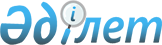 Об утверждении бюджетов сельских округов Мартукского района на 2020-2022 годы
					
			С истёкшим сроком
			
			
		
					Решение Мартукского районного маслихата Актюбинской области от 8 января 2020 года № 347. Зарегистрировано Департаментом юстиции Актюбинской области 14 января 2020 года № 6661. Прекращено действие в связи с истечением срока
      В соответствии со статьей 6 Закона Республики Казахстан от 23 января 2001 года "О местном государственном управлении и самоуправлении в Республике Казахстан" и пунктом 2 статьи 9-1 Бюджетного кодекса Республики Казахстан от 4 декабря 2008 года, Мартукский районный маслихат РЕШИЛ:
      1. Утвердить бюджет Аккудыкского сельского округа на 2020-2022 годы согласно приложениям 1, 2 и 3 соответственно, в том числе на 2020 год в следующих объемах:
      1) доходы – 26 286,7 тысяч тенге,
      в том числе:
      налоговые поступления – 836 тысяч тенге;
      поступления трансфертов – 25 384 тысяч тенге;
      неналоговые поступления – 66,7 тысяч тенге;
      2) затраты – 26 286,7 тысяч тенге;
      3) чистое бюджетное кредитование – 0 тысяч тенге,
      в том числе:
      бюджетные кредиты – 0 тысяч тенге;
      погашение бюджетных кредитов – 0 тысяч тенге;
      4) сальдо по операциям с финансовыми активами – 0 тысяч тенге,
      в том числе:
      приобретение финансовых активов – 0 тысяч тенге;
      5) дефицит (профицит) бюджета – 0 тысяч тенге;
      6) финансирование дефицита (использование профицита) бюджета – 0 тысяч тенге.
      Сноска. Пункт 1 с изменениями, внесенными решениями Мартукского районного маслихата Актюбинской области от 01.04.2020 № 372 (вводится в действие с 01.01.2020); от 26.05.2020 № 378 (вводится в действие с 01.01.2020); от 04.09.2020 № 407 (вводится в действие с 01.01.2020); от 10.11.2020 № 415 (вводится в действие с 01.01.2020); от 04.12.2020 № 424 (вводится в действие с 01.01.2020).


      2. Учесть в бюджете Аккудыкского сельского округа на 2020 год субвенции, передаваемые из районного бюджета в сумме – 19 547 тысяч тенге.
      3. Учесть в бюджете Аккудыкского сельского округа на 2020 год трансферты, передаваемые из республиканского бюджета в сумме – 1 135 тысяч тенге.
      4. Утвердить бюджет Байнассайского сельского округа на 2020-2022 годы согласно приложениям 4, 5 и 6 соответственно, в том числе на 2020 год в следующих объемах:
      1) доходы – 19 046,3 тысяч тенге,
      в том числе:
      налоговые поступления – 696 тысяч тенге;
      поступления трансфертов – 18 350 тысяч тенге;
      неналоговые поступления – 0,3 тысяч тенге;
      2) затраты – 19 046,3 тысяч тенге;
      3) чистое бюджетное кредитование – 0 тысяч тенге,
      в том числе:
      бюджетные кредиты – 0 тысяч тенге;
      погашение бюджетных кредитов – 0 тысяч тенге;
      4) сальдо по операциям с финансовыми активами – 0 тысяч тенге,
      в том числе:
      приобретение финансовых активов – 0 тысяч тенге;
      5) дефицит (профицит) бюджета – 0 тысяч тенге;
      6) финансирование дефицита (использование профицита) бюджета – 0 тысяч тенге.
      Сноска. Пункт 4 с изменениями, внесенными решениями Мартукского районного маслихата Актюбинской области от 01.04.2020 № 372 (вводится в действие с 01.01.2020); от 26.05.2020 № 378 (вводится в действие с 01.01.2020); от 04.12.2020 № 424 (вводится в действие с 01.01.2020).


      5. Учесть в бюджете Байнассайского сельского округа на 2020 год субвенции, передаваемые из районного бюджета в сумме – 16 748 тысяч тенге.
      6. Утвердить бюджет Байторысайского сельского округа на 2020-2022 годы согласно приложениям 7, 8 и 9 соответственно, в том числе на 2020 год в следующих объемах:
      1) доходы – 22 532,6 тысяч тенге,
      в том числе:
      налоговые поступления – 1 950 тысяч тенге;
      поступления трансфертов – 20 577 тысяч тенге;
      неналоговые поступления – 5,6 тысяч тенге;
      2) затраты – 22 532,6 тысяч тенге;
      3) чистое бюджетное кредитование – 0 тысяч тенге,
      в том числе:
      бюджетные кредиты – 0 тысяч тенге;
      погашение бюджетных кредитов – 0 тысяч тенге;
      4) сальдо по операциям с финансовыми активами – 0 тысяч тенге,
      в том числе:
      приобретение финансовых активов – 0 тысяч тенге;
      5) дефицит (профицит) бюджета – 0 тысяч тенге;
      6) финансирование дефицита (использование профицита) бюджета – 0 тысяч тенге.
      Сноска. Пункт 6 с изменениями, внесенными решениями Мартукского районного маслихата Актюбинской области от 01.04.2020 № 372 (вводится в действие с 01.01.2020); от 07.07.2020 № 396 (вводится в действие с 01.01.2020); от 04.09.2020 № 407 (вводится в действие с 01.01.2020); от 04.12.2020 № 424 (вводится в действие с 01.01.2020).


      7. Учесть в бюджете Байторысайского сельского округа на 2020 год субвенции, передаваемые из районного бюджета в сумме – 17 600 тысяч тенге.
      8. Учесть в бюджете Байторысайского сельского округа на 2020 год трансферты, передаваемые из республиканского бюджета в сумме – 320 тысяч тенге.
      9. Утвердить бюджет Жайсанского сельского округа на 2020-2022 годы согласно приложениям 10, 11 и 12 соответственно, в том числе на 2020 год в следующих объемах:
      1) доходы – 172 062,1 тысяч тенге,
      в том числе:
      налоговые поступления – 2 525 тысяч тенге;
      поступления трансфертов – 169 537,1 тысяч тенге;
      2) затраты – 173 743,8 тысяч тенге;
      3) чистое бюджетное кредитование – 0 тысяч тенге,
      в том числе:
      бюджетные кредиты – 0 тысяч тенге;
      погашение бюджетных кредитов – 0 тысяч тенге;
      4) сальдо по операциям с финансовыми активами – 0 тысяч тенге,
      в том числе:
      приобретение финансовых активов – 0 тысяч тенге;
      5) дефицит (профицит) бюджета – -1 681,7 тысяч тенге;
      6) финансирование дефицита (использование профицита) бюджета – 1 681,7 тысяч тенге.
      Сноска. Пункт 9 с изменениями, внесенными решениями Мартукского районного маслихата Актюбинской области от 01.04.2020 № 372 (вводится в действие с 01.01.2020); от 26.05.2020 № 378 (вводится в действие с 01.01.2020); от 07.07.2020 № 396 (вводится в действие с 01.01.2020); от 04.09.2020 № 407 (вводится в действие с 01.01.2020); от 10.11.2020 № 415 (вводится в действие с 01.01.2020); от 04.12.2020 № 424 (вводится в действие с 01.01.2020); от 25.12.2020 № 433 (вводится в действие с 01.01.2020).


      10. Учесть в бюджете Жайсанского сельского округа на 2020 год субвенции, передаваемые из районного бюджета в сумме – 69 364 тысяч тенге.
      11. Учесть в бюджете Жайсанского сельского округа на 2020 год трансферты, передаваемые из республиканского бюджета в сумме – 65 220 тысяч тенге.
      12. Учесть в бюджете Жайсанского сельского округа на 2020 год трансферты, передаваемые из областного бюджета в сумме – 80 972,1 тысяч тенге.
      Сноска. Пункт 12 с изменением, внесенным решением Мартукского районного маслихата Актюбинской области от 04.09.2020 № 407 (вводится в действие с 01.01.2020).


      13. Учесть в бюджете Жайсанского сельского округа на 2020 год трансферты, передаваемые из районного бюджета в сумме – 13 824 тысяч тенге.
      14. Утвердить бюджет Каратогайского сельского округа на 2020-2022 годы согласно приложениям 13, 14 и 15 соответственно, в том числе на 2020 год в следующих объемах:
      1) доходы – 32 209,7 тысяч тенге,
      в том числе:
      налоговые поступления – 1 124 тысяч тенге;
      поступления трансфертов – 31 065,4 тысяч тенге;
      неналоговые поступления – 20,3 тысяч тенге;
      2) затраты – 32 209,7 тысяч тенге;
      3) чистое бюджетное кредитование – 0 тысяч тенге,
      в том числе:
      бюджетные кредиты – 0 тысяч тенге;
      погашение бюджетных кредитов – 0 тысяч тенге;
      4) сальдо по операциям с финансовыми активами – 0 тысяч тенге,
      в том числе:
      приобретение финансовых активов – 0 тысяч тенге;
      5) дефицит (профицит) бюджета – 0 тысяч тенге;
      6) финансирование дефицита (использование профицита) бюджета – 0 тысяч тенге.
      Сноска. Пункт 14 с изменениями, внесенными решениями Мартукского районного маслихата Актюбинской области от 01.04.2020 № 372 (вводится в действие с 01.01.2020); от 26.05.2020 № 378 (вводится в действие с 01.01.2020); от 04.09.2020 № 407 (вводится в действие с 01.01.2020); от 10.11.2020 № 415 (вводится в действие с 01.01.2020); от 04.12.2020 № 424 (вводится в действие с 01.01.2020).


      15. Учесть в бюджете Каратогайского сельского округа на 2020 год субвенции, передаваемые из районного бюджета в сумме – 16 794 тысяч тенге.
      16. Учесть в бюджете Каратогайского сельского округа на 2020 год трансферты, передаваемые из республиканского бюджета в сумме – 360 тысяч тенге.
      17. Утвердить бюджет Карачаевского сельского округа на 2020-2022 годы согласно приложениям 16, 17 и 18 соответственно, в том числе на 2020 год в следующих объемах:
      1) доходы – 18 437,6 тысяч тенге,
      в том числе:
      налоговые поступления – 1 877 тысяч тенге;
      поступления трансфертов – 16 560,6 тысяч тенге;
      2) затраты – 18 437,6 тысяч тенге;
      3) чистое бюджетное кредитование – 0 тысяч тенге,
      в том числе:
      бюджетные кредиты – 0 тысяч тенге;
      погашение бюджетных кредитов – 0 тысяч тенге;
      4) сальдо по операциям с финансовыми активами – 0 тысяч тенге,
      в том числе:
      приобретение финансовых активов – 0 тысяч тенге;
      5) дефицит (профицит) бюджета – 0 тысяч тенге;
      6) финансирование дефицита (использование профицита) бюджета – 0 тысяч тенге.
      Сноска. Пункт 17 с изменениями, внесенными решениями Мартукского районного маслихата Актюбинской области от 01.04.2020 № 372 (вводится в действие с 01.01.2020); от 26.05.2020 № 378 (вводится в действие с 01.01.2020); от 07.07.2020 № 396 (вводится в действие с 01.01.2020); от 04.09.2020 № 407 (вводится в действие с 01.01.2020).


      18. Учесть в бюджете Карачаевского сельского округа на 2020 год субвенции, передаваемые из районного бюджета в сумме – 15 715 тысяч тенге.
      19. Утвердить бюджет Курмансайского сельского округа на 2020-2022 годы согласно приложениям 19, 20 и 21 соответственно, в том числе на 2020 год в следующих объемах:
      1) доходы – 21 702,2 тысяч тенге,
      в том числе:
      налоговые поступления – 712 тысяч тенге;
      поступления трансфертов – 20 726 тысяч тенге;
      неналоговые поступления – 264,2 тысяч тенге;
      2) затраты – 21 702,2 тысяч тенге;
      3) чистое бюджетное кредитование – 0 тысяч тенге,
      в том числе:
      бюджетные кредиты – 0 тысяч тенге;
      погашение бюджетных кредитов – 0 тысяч тенге;
      4) сальдо по операциям с финансовыми активами – 0 тысяч тенге,
      в том числе:
      приобретение финансовых активов – 0 тысяч тенге;
      5) дефицит (профицит) бюджета – 0 тысяч тенге;
      6) финансирование дефицита (использование профицита) бюджета – 0 тысяч тенге.
      Сноска. Пункт 19 с изменениями, внесенными решениями Мартукского районного маслихата Актюбинской области от 01.04.2020 № 372 (вводится в действие с 01.01.2020); от 07.07.2020 № 396 (вводится в действие с 01.01.2020); от 04.09.2020 № 407 (вводится в действие с 01.01.2020); от 10.11.2020 № 415 (вводится в действие с 01.01.2020); от 04.12.2020 № 424 (вводится в действие с 01.01.2020).


      20. Учесть в бюджете Курмансайского сельского округа на 2020 год субвенции, передаваемые из районного бюджета в сумме – 18 431 тысяч тенге.
      21. Учесть в бюджете Курмансайского сельского округа на 2020 год трансферты, передаваемые из республиканского бюджета в сумме – 360 тысяч тенге.
      22. Утвердить бюджет Кызылжарского сельского округа на 2020-2022 годы согласно приложениям 22, 23 и 24 соответственно, в том числе на 2020 год в следующих объемах:
      1) доходы – 22 735 тысяч тенге,
      в том числе:
      налоговые поступления – 1 280 тысяч тенге;
      поступления трансфертов – 21 223 тысяч тенге;
      неналоговые поступления – 232 тысяч тенге;
      2) затраты – 22 735 тысяч тенге;
      3) чистое бюджетное кредитование – 0 тысяч тенге,
      в том числе:
      бюджетные кредиты – 0 тысяч тенге;
      погашение бюджетных кредитов – 0 тысяч тенге;
      4) сальдо по операциям с финансовыми активами – 0 тысяч тенге,
      в том числе:
      приобретение финансовых активов – 0 тысяч тенге;
      5) дефицит (профицит) бюджета – 0 тысяч тенге;
      6) финансирование дефицита (использование профицита) бюджета – 0 тысяч тенге.
      Сноска. Пункт 22 с изменениями, внесенными решениями Мартукского районного маслихата Актюбинской области от 01.04.2020 № 372 (вводится в действие с 01.01.2020); от 04.12.2020 № 424 (вводится в действие с 01.01.2020).


      23. Учесть в бюджете Кызылжарского сельского округа на 2020 год субвенции, передаваемые из районного бюджета в сумме – 19 283 тысяч тенге.
      24. Утвердить бюджет Мартукского сельского округа на 2020-2022 годы согласно приложениям 25, 26 и 27 соответственно, в том числе на 2020 год в следующих объемах:
      1) доходы – 551 771,5 тысяч тенге,
      в том числе:
      налоговые поступления – 41 586 тысяч тенге;
      поступления трансфертов – 510 185,5 тысяч тенге;
      2) затраты – 555 299 тысяч тенге;
      3) чистое бюджетное кредитование – 703 344,8 тысяч тенге,
      в том числе:
      бюджетные кредиты – 703 344,8 тысяч тенге;
      погашение бюджетных кредитов – 0 тысяч тенге;
      4) сальдо по операциям с финансовыми активами – 0 тысяч тенге,
      в том числе:
      приобретение финансовых активов – 0 тысяч тенге;
      5) дефицит (профицит) бюджета – - -706 872,3 тысяч тенге;
      6) финансирование дефицита (использование профицита) бюджета – 706 872,3 тысяч тенге.
      Сноска. Пункт 24 с изменениями, внесенными решениями Мартукского районного маслихата Актюбинской области от 01.04.2020 № 372 (вводится в действие с 01.01.2020); от 26.05.2020 № 378 (вводится в действие с 01.01.2020); от 07.07.2020 № 396 (вводится в действие с 01.01.2020); от 04.09.2020 № 407 (вводится в действие с 01.01.2020); от 10.11.2020 № 415 (вводится в действие с 01.01.2020); от 04.12.2020 № 424 (вводится в действие с 01.01.2020); от 25.12.2020 № 433 (вводится в действие с 01.01.2020).


      25. Учесть в бюджете Мартукского сельского округа на 2020 год субвенции, передаваемые из районного бюджета в сумме – 167 202 тысяч тенге.
      26. Учесть в бюджете Мартукского сельского округа на 2020 год трансферты, передаваемые из республиканского бюджета в сумме – 82 755 тысяч тенге.
      27. Учесть в бюджете Мартукского сельского округа на 2020 год трансферты, передаваемые из областного бюджета в сумме – 40 764 тысяч тенге.
      28. Учесть в бюджете Мартукского сельского округа на 2020 год трансферты, передаваемые из районного бюджета в сумме – 387 233 тысяч тенге.
      29. Утвердить бюджет Родниковского сельского округа на 2020-2022 годы согласно приложениям 28, 29 и 30 соответственно, в том числе на 2020 год в следующих объемах:
      1) доходы – 27 556 тысяч тенге,
      в том числе:
      налоговые поступления – 2 432 тысяч тенге;
      поступления трансфертов – 24 209 тысяч тенге;
      неналоговые поступления – 915 тысяч тенге;
      2) затраты – 27 556 тысяч тенге;
      3) чистое бюджетное кредитование – 0 тысяч тенге,
      в том числе:
      бюджетные кредиты – 0 тысяч тенге;
      погашение бюджетных кредитов – 0 тысяч тенге;
      4) сальдо по операциям с финансовыми активами – 0 тысяч тенге,
      в том числе:
      приобретение финансовых активов – 0 тысяч тенге;
      5) дефицит (профицит) бюджета – 0 тысяч тенге;
      6) финансирование дефицита (использование профицита) бюджета – 0 тысяч тенге.
      Сноска. Пункт 29 с изменениями, внесенными решениями Мартукского районного маслихата Актюбинской области от 01.04.2020 № 372 (вводится в действие с 01.01.2020); от 26.05.2020 № 378 (вводится в действие с 01.01.2020); от 04.09.2020 № 407 (вводится в действие с 01.01.2020); от 10.11.2020 № 415 (вводится в действие с 01.01.2020); от 04.12.2020 № 424 (вводится в действие с 01.01.2020); от 25.12.2020 № 433 (вводится в действие с 01.01.2020).


      30. Учесть в бюджете Родниковского сельского округа на 2020 год субвенции, передаваемые из районного бюджета в сумме – 18 863 тысяч тенге.
      31. Учесть в бюджете Родниковского сельского округа на 2020 год трансферты, передаваемые из республиканского бюджета в сумме – 360 тысяч тенге.
      32. Утвердить бюджет Сарыжарского сельского округа на 2020-2022 годы согласно приложениям 31, 32 и 33 соответственно, в том числе на 2020 год в следующих объемах:
      1) доходы – 108 205,3 тысяч тенге,
      в том числе:
      налоговые поступления – 4 311 тысяч тенге;
      поступления трансфертов – 103 894,3 тысяч тенге;
      2) затраты – 111 494,7 тысяч тенге;
      3) чистое бюджетное кредитование – 91 171,4 тысяч тенге,
      в том числе:
      бюджетные кредиты – 91 171,4 тысяч тенге;
      погашение бюджетных кредитов – 0 тысяч тенге;
      4) сальдо по операциям с финансовыми активами – 0 тысяч тенге,
      в том числе:
      приобретение финансовых активов – 0 тысяч тенге;
      5) дефицит (профицит) бюджета – -94 460,8 тенге;
      6) финансирование дефицита (использование профицита) бюджета – 94 460,8 тысяч тенге.
      Сноска. Пункт 32 с изменениями, внесенными решениями Мартукского районного маслихата Актюбинской области от 01.04.2020 № 372 (вводится в действие с 01.01.2020); от 26.05.2020 № 378 (вводится в действие с 01.01.2020); от 07.07.2020 № 396 (вводится в действие с 01.01.2020); от 10.11.2020 № 415 (вводится в действие с 01.01.2020); от 04.12.2020 № 424 (вводится в действие с 01.01.2020); от 25.12.2020 № 433 (вводится в действие с 01.01.2020).


      33. Учесть в бюджете Сарыжарского сельского округа на 2020 год субвенции, передаваемые из районного бюджета в сумме – 32 480 тысяч тенге.
      34. Учесть в бюджете Сарыжарского сельского округа на 2020 год трансферты, передаваемые из республиканского бюджета в сумме – 61 342 тысяч тенге.
      35. Учесть в бюджете Сарыжарского сельского округа на 2020 год трансферты, передаваемые из областного бюджета в сумме – 70 251 тысяч тенге.
      36. Учесть в бюджете Сарыжарского сельского округа на 2020 год трансферты, передаваемые из районного бюджета в сумме – 19 430 тысяч тенге.
      37. Утвердить бюджет Танирбергенского сельского округа на 2020-2022 годы согласно приложениям 34, 35 и 36 соответственно, в том числе на 2020 год в следующих объемах:
      1) доходы – 95 272,5 тысяч тенге,
      в том числе:
      налоговые поступления – 2 405 тысяч тенге;
      поступления трансфертов – 92 861,7 тысяч тенге;
      неналоговые поступления – 5,8 тысяч тенге;
      2) затраты – 95 272,5 тысяч тенге;
      3) чистое бюджетное кредитование – 0 тысяч тенге,
      в том числе:
      бюджетные кредиты – 0 тысяч тенге;
      погашение бюджетных кредитов – 0 тысяч тенге;
      4) сальдо по операциям с финансовыми активами – 0 тысяч тенге,
      в том числе:
      приобретение финансовых активов – 0 тысяч тенге;
      5) дефицит (профицит) бюджета – 0 тысяч тенге;
      6) финансирование дефицита (использование профицита) бюджета – 0 тысяч тенге.
      Сноска. Пункт 37 с изменениями, внесенными решениями Мартукского районного маслихата Актюбинской области от 01.04.2020 № 372 (вводится в действие с 01.01.2020); от 26.05.2020 № 378 (вводится в действие с 01.01.2020); от 04.09.2020 № 407 (вводится в действие с 01.01.2020); от 10.11.2020 № 415 (вводится в действие с 01.01.2020); от 04.12.2020 № 424 (вводится в действие с 01.01.2020).


      38. Учесть в бюджете Танирбергенского сельского округа на 2020 год субвенции, передаваемые из районного бюджета в сумме – 52 328 тысяч тенге.
      39. Учесть в бюджете Танирбергенского сельского округа на 2020 год трансферты, передаваемые из республиканского бюджета в сумме – 17 787 тысяч тенге.
      40. Учесть в бюджете Танирбергенского сельского округа на 2020 год трансферты, передаваемые из областного бюджета в сумме – 4 061 тысяч тенге.
      41. Утвердить бюджет Хазретовского сельского округа на 2020-2022 годы согласно приложениям 37, 38 и 39 соответственно, в том числе на 2020 год в следующих объемах:
      1) доходы – 16 371,8 тысяч тенге,
      в том числе:
      налоговые поступления – 1 170 тысяч тенге;
      поступления трансфертов – 14 992 тысяч тенге;
      неналоговые поступления – 209,8 тысяч тенге;
      2) затраты – 16 371,8 тысяч тенге;
      3) чистое бюджетное кредитование – 0 тысяч тенге,
      в том числе:
      бюджетные кредиты – 0 тысяч тенге;
      погашение бюджетных кредитов – 0 тысяч тенге;
      4) сальдо по операциям с финансовыми активами – 0 тысяч тенге,
      в том числе:
      приобретение финансовых активов – 0 тысяч тенге;
      5) дефицит (профицит) бюджета – 0 тысяч тенге;
      6) финансирование дефицита (использование профицита) бюджета – 0 тысяч тенге.
      Сноска. Пункт 41 с изменениями, внесенными решениями Мартукского районного маслихата Актюбинской области от 01.04.2020 № 372 (вводится в действие с 01.01.2020); от 26.05.2020 № 378 (вводится в действие с 01.01.2020); от 04.12.2020 № 424 (вводится в действие с 01.01.2020).


      42-1. Учесть, что в доход бюджетов сельских округов зачисляются: 
      налоговые поступления: 
      индивидуальный подоходный налог; 
      налог на имущество физических, юридических лиц и индивидуальных предпринимателей;
      земельный налог;
      налог на транспортные средства;
      налоги на имущество;
      неналоговые поступления;
      доходы от сдачи в аренду имущества, находящегося в собственности государства.
      Сноска. Решение дополнено пунктом 42-1 в соответствии с решением Мартукского районного маслихата Актюбинской области от 04.09.2020 № 407 (вводится в действие с 01.01.2020).


      42-2. Принять к сведению и руководству, что в соответствии со статьей 7 Закона Республики Казахстан от 4 декабря 2019 года "О республиканском бюджете на 2020-2022 годы" установлено:
      с 1 января 2020 года:
      1) минимальный размер заработной платы – 42 500 тенге; 
      2) месячный расчетный показатель для исчисления пособий и иных социальных выплат, а также применения штрафных санкций, налогов и других платежей в соответствии с законодательством Республики Казахстан – 2 651 тенге; 
      3) величина прожиточного минимума для исчисления размеров базовых социальных выплат – 31 183 тенге. 
      Принять к сведению и руководству, что в соответствии с пунктом 8 Указа Президента Республики Казахстан от 8 апреля 2020 года "Об уточненном республиканском бюджете на 2020 год" установлено:
      с 1 апреля 2020 года: 
      1) месячный расчетный показатель для исчисления пособий и иных социальных выплат, а также применения штрафных санкций, налогов и других платежей в соответствии с законодательством Республики Казахстан – 2 778 тенге; 
      2) величина прожиточного минимума для исчисления размеров базовых социальных выплат – 32 668 тенге.
      Сноска. Решение дополнено пунктом 42-2 в соответствии с решением Мартукского районного маслихата Актюбинской области от 04.09.2020 № 407 (вводится в действие с 01.01.2020).


      42. Учесть в бюджете Хазретовского сельского округа на 2020 год субвенции, передаваемые из районного бюджета в сумме – 14 278 тысяч тенге.
      43. Государственному учреждению "Аппарат Мартукского районного маслихата" в установленном законодательством порядке обеспечить государственную регистрацию настоящего решения в Департаменте юстиции Актюбинской области.
      44. Настоящее решение вводится в действие с 1 января 2020 года. Бюджет Аккудыкского сельского округа на 2020 год
      Сноска. Приложение 1 – в редакции решения Мартукского районного маслихата Актюбинской области от 04.12.2020 № 424 (вводится в действие с 01.01.2020). Бюджет Аккудыкского сельского округа на 2021 год Бюджет Аккудыкского сельского округа на 2022 год Бюджет Байнассайского сельского округа на 2020 год
      Сноска. Приложение 4 – в редакции решения Мартукского районного маслихата Актюбинской области от 04.12.2020 № 424 (вводится в действие с 01.01.2020). Бюджет Байнассайского сельского округа на 2021 год Бюджет Байнассайского сельского округа на 2022 год Бюджет Байторысайского сельского округа на 2020 год
      Сноска. Приложение 7 – в редакции решения Мартукского районного маслихата Актюбинской области от 04.12.2020 № 424 (вводится в действие с 01.01.2020). Бюджет Байторысайского сельского округа на 2021 год Бюджет Байторысайского сельского округа на 2022 год Бюджет Жайсанского сельского округа на 2020 год
      Сноска. Приложение 10 – в редакции решения Мартукского районного маслихата Актюбинской области от 25.12.2020 № 433 (вводится в действие с 01.01.2020). Бюджет Жайсанского сельского округа на 2021 год Бюджет Жайсанского сельского округа на 2022 год Бюджет Каратогайского сельского округа на 2020 год
      Сноска. Приложение 13 – в редакции решения Мартукского районного маслихата Актюбинской области от 04.12.2020 № 424 (вводится в действие с 01.01.2020). Бюджет Каратогайского сельского округа на 2021 год Бюджет Каратогайского сельского округа на 2022 год Бюджет Карачаевского сельского округа на 2020 год
      Сноска. Приложение 16 – в редакции решения Мартукского районного маслихата Актюбинской области от 04.09.2020 № 407 (вводится в действие с 01.01.2020). Бюджет Карачаевского сельского округа на 2021 год Бюджет Карачаевского сельского округа на 2022 год Бюджет Курмансайского сельского округа на 2020 год
      Сноска. Приложение 19 – в редакции решения Мартукского районного маслихата Актюбинской области от 04.12.2020 № 424 (вводится в действие с 01.01.2020). Бюджет Курмансайского сельского округа на 2021 год Бюджет Курмансайского сельского округа на 2022 год Бюджет Кызылжарского сельского округа на 2020 год
      Сноска. Приложение 22 – в редакции решения Мартукского районного маслихата Актюбинской области от 04.12.2020 № 424 (вводится в действие с 01.01.2020). Бюджет Кызылжарского сельского округа на 2021 год Бюджет Кызылжарского сельского округа на 2022 год Бюджет Мартукского сельского округа на 2020 год
      Сноска. Приложение 25 – в редакции решения Мартукского районного маслихата Актюбинской области от 25.12.2020 № 433 (вводится в действие с 01.01.2020). Бюджет Мартукского сельского округа на 2021 год Бюджет Мартукского сельского округа на 2022 год Бюджет Родниковского сельского округа на 2020 год
      Сноска. Приложение 28 – в редакции решения Мартукского районного маслихата Актюбинской области от 25.12.2020 № 433 (вводится в действие с 01.01.2020). Бюджет Родниковского сельского округа на 2021 год Бюджет Родниковского сельского округа на 2022 год Бюджет Сарыжарского сельского округа на 2020 год
      Сноска. Приложение 31 – в редакции решения Мартукского районного маслихата Актюбинской области от 25.12.2020 № 433 (вводится в действие с 01.01.2020). Бюджет Сарыжарского сельского округа на 2021 год Бюджет Сарыжарского сельского округа на 2022 год Бюджет Танирбергенского сельского округа на 2020 год
      Сноска. Приложение 34 – в редакции решения Мартукского районного маслихата Актюбинской области от 04.12.2020 № 424 (вводится в действие с 01.01.2020). Бюджет Танирбергенского сельского округа на 2021 год Бюджет Танирбергенского сельского округа на 2022 год Бюджет Хазретовского сельского округа на 2020 год
      Сноска. Приложение 37 – в редакции решения Мартукского районного маслихата Актюбинской области от 04.12.2020 № 424 (вводится в действие с 01.01.2020). Бюджет Хазретовского сельского округа на 2021 год Бюджет Хазретовского сельского округа на 2022 год
					© 2012. РГП на ПХВ «Институт законодательства и правовой информации Республики Казахстан» Министерства юстиции Республики Казахстан
				
      Председатель сессии Мартукского районного маслихата 

А. Кужаков

      Секретарь Мартукского районного маслихата 

А. Альмухамбетов
Приложение 1 к решению Мартукского районного маслихата от 8 января 2020 года № 347
Категория
Категория
Категория
Категория
Сумма, тысяч тенге
Класс
Класс
Класс
Сумма, тысяч тенге
Подкласс
Подкласс
Сумма, тысяч тенге
Наименование
Сумма, тысяч тенге
1
2
3
4
5
Доходы
26 286,7 
1
Налоговые поступления
836
01
Подоходный налог
3
2
Индивидуальный подоходный налог
3
04
Налоги на собственность
833
1
Налоги на имущество
25
3
Земельный налог
275
4
Налог на транспортные средства
533
2
Неналоговые поступления
66,7
06
Прочие неналоговые поступления
66,7
1
Прочие неналоговые поступления
66,7
4
Поступления трансфертов
25 384
02
Трансферты из вышестоящих органов государственного управления
25 384
3
Трансферты из районного (города областного значения) бюджета
25 384
Функциональная группа
Функциональная группа
Функциональная группа
Функциональная группа
Функциональная группа
Сумма, тысяч тенге
Функциональная подгруппа
Функциональная подгруппа
Функциональная подгруппа
Функциональная подгруппа
Сумма, тысяч тенге
Администратор бюджетных программ
Администратор бюджетных программ
Администратор бюджетных программ
Сумма, тысяч тенге
Программа
Программа
Сумма, тысяч тенге
Наименование
Сумма, тысяч тенге
1
2
3
4
5
6
Затраты
26 286,7
01
Государственные услуги общего характера
14 165
1
Представительные, исполнительные и другие органы, выполняющие общие функции государственного управления
14 165
124
Аппарат акима города районного значения, села, поселка, сельского округа
14 165
001
Услуги по обеспечению деятельности акима города районного значения, села, поселка, сельского округа
13 845
022
Капитальные расходы государственного органа
320
06
Социальная помощь и социальное обеспечение
4 361
2
Социальная помощь
4 361
124
Аппарат акима города районного значения, села, поселка, сельского округа
4 361
003
Оказание социальной помощи нуждающимся гражданам на дому
4 361
07
Жилищно-коммунальное хозяйство
5 166,7
2
Коммунальное хозяйство
3 000
124
Аппарат акима города районного значения, села, поселка, сельского округа
3 000
014
Организация водоснабжения населенных пунктов
3 000
3
Благоустройство населенных пунктов
2 166,7
124
Аппарат акима города районного значения, села, поселка, сельского округа
2 166,7
008
Освещение улиц в населенных пунктах
1 450
009
Обеспечение санитарии населенных пунктов
390
011
Благоустройство и озеленение населенных пунктов
326,7
12
Транспорт и коммуникации
978
1
Автомобильный транспорт
978
124
Аппарат акима города районного значения, села, поселка, сельского округа
978
013
Обеспечение функционирования автомобильных дорог в городах районного значения, селах, поселках, сельских округах
978
13
Прочие
1 616
9
Прочие
1 616
124
Аппарат акима города районного значения, села, поселка, сельского округа
1 616
040
Реализация мероприятий для решения вопросов обустройства населенных пунктов в реализацию мер по содействию экономическому развитию регионов в рамках Программы развития регионов до 2025 года
1 616
Функциональная группа
Функциональная группа
Функциональная группа
Функциональная группа
Функциональная группа
Сумма, тысяч тенге
Функциональная подгруппа
Функциональная подгруппа
Функциональная подгруппа
Функциональная подгруппа
Сумма, тысяч тенге
Администратор бюджетных программ
Администратор бюджетных программ
Администратор бюджетных программ
Сумма, тысяч тенге
Программа
Программа
Сумма, тысяч тенге
Наименование
Сумма, тысяч тенге
1
2
3
4
5
6
Чистое бюджетное кредитование
0
Категория
Категория
Категория
Категория
Сумма, тысяч тенге
Класс
Класс
Класс
Сумма, тысяч тенге
Подкласс
Подкласс
Сумма, тысяч тенге
Наименование
Сумма, тысяч тенге
1
2
3
4
5
5
Погашение бюджетных кредитов
0
01
Погашение бюджетных кредитов
0
1
Погашение бюджетных кредитов, выданных из государственного бюджета
0
Функциональная группа
Функциональная группа
Функциональная группа
Функциональная группа
Функциональная группа
Сумма, тысяч тенге
Функциональная подгруппа
Функциональная подгруппа
Функциональная подгруппа
Функциональная подгруппа
Сумма, тысяч тенге
Администратор бюджетных программ
Администратор бюджетных программ
Администратор бюджетных программ
Сумма, тысяч тенге
Программа
Программа
Сумма, тысяч тенге
Наименование
Сумма, тысяч тенге
1
2
3
4
5
6
Сальдо по операциям с финансовыми активами
0
Приобретение финансовых активов
0
Дефицит (профицит) бюджета
0
Финансирование дефицита (использование профицита) бюджета
0
Категория
Категория
Категория
Категория
Сумма, тысяч тенге
Класс
Класс
Класс
Сумма, тысяч тенге
Подкласс
Подкласс
Сумма, тысяч тенге
Наименование
Сумма, тысяч тенге
1
2
3
4
5
7
Поступление займов
0
01
Внутренние государственные займы
0
2
Договоры займа
0
Функциональная группа
Функциональная группа
Функциональная группа
Функциональная группа
Функциональная группа
Сумма, тысяч тенге
Функциональная подгруппа
Функциональная подгруппа
Функциональная подгруппа
Функциональная подгруппа
Сумма, тысяч тенге
Администратор бюджетных программ
Администратор бюджетных программ
Администратор бюджетных программ
Сумма, тысяч тенге
Программа
Программа
Сумма, тысяч тенге
Наименование
Сумма, тысяч тенге
1
2
3
4
5
6
16
Погашение займов
0
1
Погашение займов
0Приложение 2 к решению Мартукского районного маслихата от 8 января 2020 года № 347
Категория
Категория
Категория
Категория
Сумма, тысяч тенге
Класс
Класс
Класс
Сумма, тысяч тенге
Подкласс
Подкласс
Сумма, тысяч тенге
Наименование
Сумма, тысяч тенге
1
2
3
4
5
Доходы
21 447
1
Налоговые поступления
1 500
01
Подоходный налог
107
2
Индивидуальный подоходный налог
107
04
Налоги на собственность
1 393
1
Налоги на имущество
28
3
Земельный налог
295
4
Налог на транспортные средства
1 070
4
Поступления трансфертов
19 947
02
Трансферты из вышестоящих органов государственного управления
19 947
3
Трансферты из районного (города областного значения) бюджета
19 947
Функциональная группа
Функциональная группа
Функциональная группа
Функциональная группа
Функциональная группа
Сумма, тысяч тенге
Функциональная подгруппа
Функциональная подгруппа
Функциональная подгруппа
Функциональная подгруппа
Сумма, тысяч тенге
Администратор бюджетных программ
Администратор бюджетных программ
Администратор бюджетных программ
Сумма, тысяч тенге
Программа
Программа
Сумма, тысяч тенге
Наименование
Сумма, тысяч тенге
1
2
3
4
5
6
Затраты
21 447
01
Государственные услуги общего характера
13 877
1
Представительные, исполнительные и другие органы, выполняющие общие функции государственного управления
13 877
124
Аппарат акима города районного значения, села, поселка, сельского округа
13 877
001
Услуги по обеспечению деятельности акима города районного значения, села, поселка, сельского округа
13 557
022
Капитальные расходы государственного органа
320
06
Социальная помощь и социальное обеспечение
3 076
2
Социальная помощь
3 076
124
Аппарат акима города районного значения, села, поселка, сельского округа
3 076
003
Оказание социальной помощи нуждающимся гражданам на дому
3 076
07
Жилищно-коммунальное хозяйство
2 100
3
Благоустройство населенных пунктов
2 100
124
Аппарат акима города районного значения, села, поселка, сельского округа
2 100
008
Освещение улиц в населенных пунктах
1 450
009
Обеспечение санитарии населенных пунктов
390
011
Благоустройство и озеленение населенных пунктов
260
12
Транспорт и коммуникации
778
1
Автомобильный транспорт
778
124
Аппарат акима города районного значения, села, поселка, сельского округа
778
013
Обеспечение функционирования автомобильных дорог в городах районного значения, селах, поселках, сельских округах
778
13
Прочие
1 616
9
Прочие
1 616
124
Аппарат акима города районного значения, села, поселка, сельского округа
1 616
040
Реализация мероприятий для решения вопросов обустройства населенных пунктов в реализацию мер по содействию экономическому развитию регионов в рамках Программы развития регионов до 2020 года
1 616
Функциональная группа
Функциональная группа
Функциональная группа
Функциональная группа
Функциональная группа
Сумма, тысяч тенге
Функциональная подгруппа
Функциональная подгруппа
Функциональная подгруппа
Функциональная подгруппа
Сумма, тысяч тенге
Администратор бюджетных программ
Администратор бюджетных программ
Администратор бюджетных программ
Сумма, тысяч тенге
Программа
Программа
Сумма, тысяч тенге
Наименование
Сумма, тысяч тенге
1
2
3
4
5
6
Чистое бюджетное кредитование
0
Категория
Категория
Категория
Категория
Сумма, тысяч тенге
Класс
Класс
Класс
Сумма, тысяч тенге
Подкласс
Подкласс
Сумма, тысяч тенге
Наименование
Сумма, тысяч тенге
1
2
3
4
5
5
Погашение бюджетных кредитов
0
01
Погашение бюджетных кредитов
0
1
Погашение бюджетных кредитов, выданных из государственного бюджета
0
Функциональная группа
Функциональная группа
Функциональная группа
Функциональная группа
Функциональная группа
Сумма, тысяч тенге
Функциональная подгруппа
Функциональная подгруппа
Функциональная подгруппа
Функциональная подгруппа
Сумма, тысяч тенге
Администратор бюджетных программ
Администратор бюджетных программ
Администратор бюджетных программ
Сумма, тысяч тенге
Программа
Программа
Сумма, тысяч тенге
Наименование
Сумма, тысяч тенге
1
2
3
4
5
6
Сальдо по операциям с финансовыми активами
0
Приобретение финансовых активов
0
Дефицит (профицит) бюджета
0
Финансирование дефицита (использование профицита) бюджета
0
Категория
Категория
Категория
Категория
Сумма, тысяч тенге
Класс
Класс
Класс
Сумма, тысяч тенге
Подкласс
Подкласс
Сумма, тысяч тенге
Наименование
Сумма, тысяч тенге
1
2
3
4
5
7
Поступление займов
0
01
Внутренние государственные займы
0
2
Договоры займа
0
Функциональная группа
Функциональная группа
Функциональная группа
Функциональная группа
Функциональная группа
Сумма, тысяч тенге
Функциональная подгруппа
Функциональная подгруппа
Функциональная подгруппа
Функциональная подгруппа
Сумма, тысяч тенге
Администратор бюджетных программ
Администратор бюджетных программ
Администратор бюджетных программ
Сумма, тысяч тенге
Программа
Программа
Сумма, тысяч тенге
Наименование
Сумма, тысяч тенге
1
2
3
4
5
6
16
Погашение займов
0
1
Погашение займов
0Приложение 3 к решению Мартукского районного маслихата от 8 января 2020 года № 347
Категория
Категория
Категория
Категория
Сумма, тысяч тенге
Класс
Класс
Класс
Сумма, тысяч тенге
Подкласс
Подкласс
Сумма, тысяч тенге
Наименование
Сумма, тысяч тенге
1
2
3
4
5
Доходы
21 947
1
Налоговые поступления
1 605
01
Подоходный налог
114
2
Индивидуальный подоходный налог
114
04
Налоги на собственность
1 491
1
Налоги на имущество
30
3
Земельный налог
316
4
Налог на транспортные средства
1 145
4
Поступления трансфертов
20 342
02
Трансферты из вышестоящих органов государственного управления
20 342
3
Трансферты из районного (города областного значения) бюджета
20 342
Функциональная группа
Функциональная группа
Функциональная группа
Функциональная группа
Функциональная группа
Сумма, тысяч тенге
Функциональная подгруппа
Функциональная подгруппа
Функциональная подгруппа
Функциональная подгруппа
Сумма, тысяч тенге
Администратор бюджетных программ
Администратор бюджетных программ
Администратор бюджетных программ
Сумма, тысяч тенге
Программа
Программа
Сумма, тысяч тенге
Наименование
Сумма, тысяч тенге
1
2
3
4
5
6
Затраты
21 947
01
Государственные услуги общего характера
13 877
1
Представительные, исполнительные и другие органы, выполняющие общие функции государственного управления
13 877
124
Аппарат акима города районного значения, села, поселка, сельского округа
13 877
001
Услуги по обеспечению деятельности акима города районного значения, села, поселка, сельского округа
13 557
022
Капитальные расходы государственного органа
320
06
Социальная помощь и социальное обеспечение
3 076
2
Социальная помощь
3 076
124
Аппарат акима города районного значения, села, поселка, сельского округа
3 076
003
Оказание социальной помощи нуждающимся гражданам на дому
3 076
07
Жилищно-коммунальное хозяйство
2 100
3
Благоустройство населенных пунктов
2 100
124
Аппарат акима города районного значения, села, поселка, сельского округа
2 100
008
Освещение улиц в населенных пунктах
1 450
009
Обеспечение санитарии населенных пунктов
390
011
Благоустройство и озеленение населенных пунктов
260
12
Транспорт и коммуникации
1 278
1
Автомобильный транспорт
1 278
124
Аппарат акима города районного значения, села, поселка, сельского округа
1 278
013
Обеспечение функционирования автомобильных дорог в городах районного значения, селах, поселках, сельских округах
1 278
13
Прочие
1 616
9
Прочие
1 616
124
Аппарат акима города районного значения, села, поселка, сельского округа
1 616
040
Реализация мероприятий для решения вопросов обустройства населенных пунктов в реализацию мер по содействию экономическому развитию регионов в рамках Программы развития регионов до 2020 года
1 616
Функциональная группа
Функциональная группа
Функциональная группа
Функциональная группа
Функциональная группа
Сумма, тысяч тенге
Функциональная подгруппа
Функциональная подгруппа
Функциональная подгруппа
Функциональная подгруппа
Сумма, тысяч тенге
Администратор бюджетных программ
Администратор бюджетных программ
Администратор бюджетных программ
Сумма, тысяч тенге
Программа
Программа
Сумма, тысяч тенге
Наименование
Сумма, тысяч тенге
1
2
3
4
5
6
Чистое бюджетное кредитование
0
Категория
Категория
Категория
Категория
Сумма, тысяч тенге
Класс
Класс
Класс
Сумма, тысяч тенге
Подкласс
Подкласс
Сумма, тысяч тенге
Наименование
Сумма, тысяч тенге
1
2
3
4
5
5
Погашение бюджетных кредитов
0
01
Погашение бюджетных кредитов
0
1
Погашение бюджетных кредитов, выданных из государственного бюджета
0
Функциональная группа
Функциональная группа
Функциональная группа
Функциональная группа
Функциональная группа
Сумма, тысяч тенге
Функциональная подгруппа
Функциональная подгруппа
Функциональная подгруппа
Функциональная подгруппа
Сумма, тысяч тенге
Администратор бюджетных программ
Администратор бюджетных программ
Администратор бюджетных программ
Сумма, тысяч тенге
Программа
Программа
Сумма, тысяч тенге
Наименование
Сумма, тысяч тенге
1
2
3
4
5
6
Сальдо по операциям с финансовыми активами
0
Приобретение финансовых активов
0
Дефицит (профицит) бюджета
0
Финансирование дефицита (использование профицита) бюджета
0
Категория
Категория
Категория
Категория
Сумма, тысяч тенге
Класс
Класс
Класс
Сумма, тысяч тенге
Подкласс
Подкласс
Сумма, тысяч тенге
Наименование
Сумма, тысяч тенге
1
2
3
4
5
7
Поступление займов
0
01
Внутренние государственные займы
0
2
Договоры займа
0
Функциональная группа
Функциональная группа
Функциональная группа
Функциональная группа
Функциональная группа
Сумма, тысяч тенге
Функциональная подгруппа
Функциональная подгруппа
Функциональная подгруппа
Функциональная подгруппа
Сумма, тысяч тенге
Администратор бюджетных программ
Администратор бюджетных программ
Администратор бюджетных программ
Сумма, тысяч тенге
Программа
Программа
Сумма, тысяч тенге
Наименование
Сумма, тысяч тенге
1
2
3
4
5
6
16
Погашение займов
0
1
Погашение займов
0Приложение 4 к решению Мартукского районного маслихата от 8 января 2020 года № 347
Категория
Категория
Категория
Категория
Сумма, тысяч тенге
Класс
Класс
Класс
Сумма, тысяч тенге
Подкласс
Подкласс
Сумма, тысяч тенге
Наименование
Сумма, тысяч тенге
1
2
3
4
5
Доходы
19 046,3
1
Налоговые поступления
696
04
Налоги на собственность
696
1
Налоги на имущество
5
3
Земельный налог
65
4
Налог на транспортные средства
626
2
Неналоговые поступления
0,3
06
Прочие неналоговые поступления
0,3
1
Прочие неналоговые поступления
0,3
4
Поступления трансфертов
18 350
02
Трансферты из вышестоящих органов государственного управления
18 350
3
Трансферты из районного (города областного значения) бюджета
18 350
Функциональная группа
Функциональная группа
Функциональная группа
Функциональная группа
Функциональная группа
Сумма, тысяч тенге
Функциональная подгруппа
Функциональная подгруппа
Функциональная подгруппа
Функциональная подгруппа
Сумма, тысяч тенге
Администратор бюджетных программ
Администратор бюджетных программ
Администратор бюджетных программ
Сумма, тысяч тенге
Программа
Программа
Сумма, тысяч тенге
Наименование
Сумма, тысяч тенге
1
2
3
4
5
6
Затраты
19 046,3
01
Государственные услуги общего характера
15 415
1
Представительные, исполнительные и другие органы, выполняющие общие функции государственного управления
15 415
124
Аппарат акима города районного значения, села, поселка, сельского округа
15 415
001
Услуги по обеспечению деятельности акима города районного значения, села, поселка, сельского округа
15 202
022
Капитальные расходы государственного органа
213
04
Образование
693
2
Начальное, основное среднее и общее среднее образование
693
124
Аппарат акима города районного значения, села, поселка, сельского округа
693
005
Организация бесплатного подвоза учащихся до ближайшей школы и обратно в сельской местности
693
07
Жилищно-коммунальное хозяйство
1 756,3
3
Благоустройство населенных пунктов
1 756,3
124
Аппарат акима города районного значения, села, поселка, сельского округа
1 756,3
008
Освещение улиц в населенных пунктах
956
009
Обеспечение санитарии населенных пунктов
500
011
Благоустройство и озеленение населенных пунктов
300,3
12
Транспорт и коммуникации
500
1
Автомобильный транспорт
500
124
Аппарат акима города районного значения, села, поселка, сельского округа
500
013
Обеспечение функционирования автомобильных дорог в городах районного значения, селах, поселках, сельских округах
500
13
Прочие
682
9
Прочие
682
124
Аппарат акима города районного значения, села, поселка, сельского округа
682
040
Реализация мероприятий для решения вопросов обустройства населенных пунктов в реализацию мер по содействию экономическому развитию регионов в рамках Программы развития регионов до 2025 года
682
Функциональная группа
Функциональная группа
Функциональная группа
Функциональная группа
Функциональная группа
Сумма, тысяч тенге
Функциональная подгруппа
Функциональная подгруппа
Функциональная подгруппа
Функциональная подгруппа
Сумма, тысяч тенге
Администратор бюджетных программ
Администратор бюджетных программ
Администратор бюджетных программ
Сумма, тысяч тенге
Программа
Программа
Сумма, тысяч тенге
Наименование
Сумма, тысяч тенге
1
2
3
4
5
6
Чистое бюджетное кредитование
0
Категория
Категория
Категория
Категория
Сумма, тысяч тенге
Класс
Класс
Класс
Сумма, тысяч тенге
Подкласс
Подкласс
Сумма, тысяч тенге
Наименование
Сумма, тысяч тенге
1
2
3
4
5
5
Погашение бюджетных кредитов
0
01
Погашение бюджетных кредитов
0
1
Погашение бюджетных кредитов, выданных из государственного бюджета
0
Функциональная группа
Функциональная группа
Функциональная группа
Функциональная группа
Функциональная группа
Сумма, тысяч тенге
Функциональная подгруппа
Функциональная подгруппа
Функциональная подгруппа
Функциональная подгруппа
Сумма, тысяч тенге
Администратор бюджетных программ
Администратор бюджетных программ
Администратор бюджетных программ
Сумма, тысяч тенге
Программа
Программа
Сумма, тысяч тенге
Наименование
Сумма, тысяч тенге
1
2
3
4
5
6
Сальдо по операциям с финансовыми активами
0
Приобретение финансовых активов
0
Дефицит (профицит) бюджета
0
Финансирование дефицита (использование профицита) бюджета
0
Категория
Категория
Категория
Категория
Сумма, тысяч тенге
Класс
Класс
Класс
Сумма, тысяч тенге
Подкласс
Подкласс
Сумма, тысяч тенге
Наименование
Сумма, тысяч тенге
1
2
3
4
5
7
Поступление займов
0
01
Внутренние государственные займы
0
2
Договоры займа
0
Функциональная группа
Функциональная группа
Функциональная группа
Функциональная группа
Функциональная группа
Сумма, тысяч тенге
Функциональная подгруппа
Функциональная подгруппа
Функциональная подгруппа
Функциональная подгруппа
Сумма, тысяч тенге
Администратор бюджетных программ
Администратор бюджетных программ
Администратор бюджетных программ
Сумма, тысяч тенге
Программа
Программа
Сумма, тысяч тенге
Наименование
Сумма, тысяч тенге
1
2
3
4
5
6
16
Погашение займов
0
1
Погашение займов
0Приложение 5 к решению Мартукского районного маслихата от 8 января 2020 года № 347
Категория
Категория
Категория
Категория
Сумма, тысяч тенге
Класс
Класс
Класс
Сумма, тысяч тенге
Подкласс
Подкласс
Сумма, тысяч тенге
Наименование
Сумма, тысяч тенге
1
2
3
4
5
Доходы
17 944
1
Налоговые поступления
740
01
Подоходный налог
28
2
Индивидуальный подоходный налог
28
04
Налоги на собственность
712
1
Налоги на имущество
10
3
Земельный налог
178
4
Налог на транспортные средства
524
4
Поступления трансфертов
17 204
02
Трансферты из вышестоящих органов государственного управления
17 204
3
Трансферты из районного (города областного значения) бюджета
17 204
Функциональная группа
Функциональная группа
Функциональная группа
Функциональная группа
Функциональная группа
Сумма, тысяч тенге
Функциональная подгруппа
Функциональная подгруппа
Функциональная подгруппа
Функциональная подгруппа
Сумма, тысяч тенге
Администратор бюджетных программ
Администратор бюджетных программ
Администратор бюджетных программ
Сумма, тысяч тенге
Программа
Программа
Сумма, тысяч тенге
Наименование
Сумма, тысяч тенге
1
2
3
4
5
6
Затраты
17 944
01
Государственные услуги общего характера
14 569
1
Представительные, исполнительные и другие органы, выполняющие общие функции государственного управления
14 569
124
Аппарат акима города районного значения, села, поселка, сельского округа
14 569
001
Услуги по обеспечению деятельности акима города районного значения, села, поселка, сельского округа
14 356
022
Капитальные расходы государственного органа
213
04
Образование
693
1
Дошкольное воспитание и обучение
693
124
Аппарат акима города районного значения, села, поселка, сельского округа
693
005
Организация бесплатного подвоза учащихся до ближайшей школы и обратно в сельской местности
693
07
Жилищно-коммунальное хозяйство
1 500
3
Благоустройство населенных пунктов
1 500
124
Аппарат акима города районного значения, села, поселка, сельского округа
1 500
008
Освещение улиц в населенных пунктах
700
009
Обеспечение санитарии населенных пунктов
500
011
Благоустройство и озеленение населенных пунктов
300
12
Транспорт и коммуникации
500
1
Автомобильный транспорт
500
124
Аппарат акима города районного значения, села, поселка, сельского округа
500
013
Обеспечение функционирования автомобильных дорог в городах районного значения, селах, поселках, сельских округах
500
13
Прочие
682
9
Прочие
682
124
Аппарат акима города районного значения, села, поселка, сельского округа
682
040
Реализация мероприятий для решения вопросов обустройства населенных пунктов в реализацию мер по содействию экономическому развитию регионов в рамках Программы развития регионов до 2020 года
682
Функциональная группа
Функциональная группа
Функциональная группа
Функциональная группа
Функциональная группа
Сумма, тысяч тенге
Функциональная подгруппа
Функциональная подгруппа
Функциональная подгруппа
Функциональная подгруппа
Сумма, тысяч тенге
Администратор бюджетных программ
Администратор бюджетных программ
Администратор бюджетных программ
Сумма, тысяч тенге
Программа
Программа
Сумма, тысяч тенге
Наименование
Сумма, тысяч тенге
1
2
3
4
5
6
Чистое бюджетное кредитование
0
Категория
Категория
Категория
Категория
Сумма, тысяч тенге
Класс
Класс
Класс
Сумма, тысяч тенге
Подкласс
Подкласс
Сумма, тысяч тенге
Наименование
Сумма, тысяч тенге
1
2
3
4
5
5
Погашение бюджетных кредитов
0
01
Погашение бюджетных кредитов
0
1
Погашение бюджетных кредитов, выданных из государственного бюджета
0
Функциональная группа
Функциональная группа
Функциональная группа
Функциональная группа
Функциональная группа
Сумма, тысяч тенге
Функциональная подгруппа
Функциональная подгруппа
Функциональная подгруппа
Функциональная подгруппа
Сумма, тысяч тенге
Администратор бюджетных программ
Администратор бюджетных программ
Администратор бюджетных программ
Сумма, тысяч тенге
Программа
Программа
Сумма, тысяч тенге
Наименование
Сумма, тысяч тенге
1
2
3
4
5
6
Сальдо по операциям с финансовыми активами
0
Приобретение финансовых активов
0
Дефицит (профицит) бюджета
0
Финансирование дефицита (использование профицита) бюджета
0
Категория
Категория
Категория
Категория
Сумма, тысяч тенге
Класс
Класс
Класс
Сумма, тысяч тенге
Подкласс
Подкласс
Сумма, тысяч тенге
Наименование
Сумма, тысяч тенге
1
2
3
4
5
7
Поступление займов
0
01
Внутренние государственные займы
0
2
Договоры займа
0
Функциональная группа
Функциональная группа
Функциональная группа
Функциональная группа
Функциональная группа
Сумма, тысяч тенге
Функциональная подгруппа
Функциональная подгруппа
Функциональная подгруппа
Функциональная подгруппа
Сумма, тысяч тенге
Администратор бюджетных программ
Администратор бюджетных программ
Администратор бюджетных программ
Сумма, тысяч тенге
Программа
Программа
Сумма, тысяч тенге
Наименование
Сумма, тысяч тенге
1
2
3
4
5
6
16
Погашение займов
0
1
Погашение займов
0Приложение 6 к решению Мартукского районного маслихата от 8 января 2020 года № 347
Категория
Категория
Категория
Категория
Сумма, тысяч тенге
Класс
Класс
Класс
Сумма, тысяч тенге
Подкласс
Подкласс
Сумма, тысяч тенге
Наименование
Сумма, тысяч тенге
1
2
3
4
5
Доходы
18 444
1
Налоговые поступления
790
01
Подоходный налог
30
2
Индивидуальный подоходный налог
30
04
Налоги на собственность
760
1
Налоги на имущество
10
3
Земельный налог
190
4
Налог на транспортные средства
560
4
Поступления трансфертов
17 654
02
Трансферты из вышестоящих органов государственного управления
17 654
3
Трансферты из районного (города областного значения) бюджета
17 654
Функциональная группа
Функциональная группа
Функциональная группа
Функциональная группа
Функциональная группа
Сумма, тысяч тенге
Функциональная подгруппа
Функциональная подгруппа
Функциональная подгруппа
Функциональная подгруппа
Сумма, тысяч тенге
Администратор бюджетных программ
Администратор бюджетных программ
Администратор бюджетных программ
Сумма, тысяч тенге
Программа
Программа
Сумма, тысяч тенге
Наименование
Сумма, тысяч тенге
1
2
3
4
5
6
Затраты
18 444
01
Государственные услуги общего характера
14 569
1
Представительные, исполнительные и другие органы, выполняющие общие функции государственного управления
14 569
124
Аппарат акима города районного значения, села, поселка, сельского округа
14 569
001
Услуги по обеспечению деятельности акима города районного значения, села, поселка, сельского округа
14 356
022
Капитальные расходы государственного органа
213
04
Образование
693
1
Дошкольное воспитание и обучение
693
124
Аппарат акима города районного значения, села, поселка, сельского округа
693
005
Организация бесплатного подвоза учащихся до ближайшей школы и обратно в сельской местности
693
07
Жилищно-коммунальное хозяйство
1 500
3
Благоустройство населенных пунктов
1 500
124
Аппарат акима города районного значения, села, поселка, сельского округа
1 500
008
Освещение улиц в населенных пунктах
700
009
Обеспечение санитарии населенных пунктов
500
011
Благоустройство и озеленение населенных пунктов
300
12
Транспорт и коммуникации
1 000
1
Автомобильный транспорт
1 000
124
Аппарат акима города районного значения, села, поселка, сельского округа
1 000
013
Обеспечение функционирования автомобильных дорог в городах районного значения, селах, поселках, сельских округах
1 000
13
Прочие
682
9
Прочие
682
124
Аппарат акима города районного значения, села, поселка, сельского округа
682
040
Реализация мероприятий для решения вопросов обустройства населенных пунктов в реализацию мер по содействию экономическому развитию регионов в рамках Программы развития регионов до 2020 года
682
Функциональная группа
Функциональная группа
Функциональная группа
Функциональная группа
Функциональная группа
Сумма, тысяч тенге
Функциональная подгруппа
Функциональная подгруппа
Функциональная подгруппа
Функциональная подгруппа
Сумма, тысяч тенге
Администратор бюджетных программ
Администратор бюджетных программ
Администратор бюджетных программ
Сумма, тысяч тенге
Программа
Программа
Сумма, тысяч тенге
Наименование
Сумма, тысяч тенге
1
2
3
4
5
6
Чистое бюджетное кредитование
0
Категория
Категория
Категория
Категория
Сумма, тысяч тенге
Класс
Класс
Класс
Сумма, тысяч тенге
Подкласс
Подкласс
Сумма, тысяч тенге
Наименование
Сумма, тысяч тенге
1
2
3
4
5
5
Погашение бюджетных кредитов
0
01
Погашение бюджетных кредитов
0
1
Погашение бюджетных кредитов, выданных из государственного бюджета
0
Функциональная группа
Функциональная группа
Функциональная группа
Функциональная группа
Функциональная группа
Сумма, тысяч тенге
Функциональная подгруппа
Функциональная подгруппа
Функциональная подгруппа
Функциональная подгруппа
Сумма, тысяч тенге
Администратор бюджетных программ
Администратор бюджетных программ
Администратор бюджетных программ
Сумма, тысяч тенге
Программа
Программа
Сумма, тысяч тенге
Наименование
Сумма, тысяч тенге
1
2
3
4
5
6
Сальдо по операциям с финансовыми активами
0
Приобретение финансовых активов
0
Дефицит (профицит) бюджета
0
Финансирование дефицита (использование профицита) бюджета
0
Категория
Категория
Категория
Категория
Сумма, тысяч тенге
Класс
Класс
Класс
Сумма, тысяч тенге
Подкласс
Подкласс
Сумма, тысяч тенге
Наименование
Сумма, тысяч тенге
1
2
3
4
5
7
Поступление займов
0
01
Внутренние государственные займы
0
2
Договоры займа
0
Функциональная группа
Функциональная группа
Функциональная группа
Функциональная группа
Функциональная группа
Сумма, тысяч тенге
Функциональная подгруппа
Функциональная подгруппа
Функциональная подгруппа
Функциональная подгруппа
Сумма, тысяч тенге
Администратор бюджетных программ
Администратор бюджетных программ
Администратор бюджетных программ
Сумма, тысяч тенге
Программа
Программа
Сумма, тысяч тенге
Наименование
Сумма, тысяч тенге
1
2
3
4
5
6
16
Погашение займов
0
1
Погашение займов
0Приложение 7 к решению Мартукского районного маслихата от 8 января 2020 года № 347
Категория
Категория
Категория
Категория
Сумма, тысяч тенге
Класс
Класс
Класс
Сумма, тысяч тенге
Подкласс
Подкласс
Сумма, тысяч тенге
Наименование
Сумма, тысяч тенге
1
2
3
4
5
Доходы
22 532,6
1
Налоговые поступления
1 950
01
Подоходный налог
150
2
Индивидуальный подоходный налог
150
04
Налоги на собственность
2 000
1
Налоги на имущество
20
3
Земельный налог
150
4
Налог на транспортные средства
1 630
2
Неналоговые поступления
5,6
06
Прочие неналоговые поступления
5,6
1
Прочие неналоговые поступления
5,6
4
Поступления трансфертов
20 577
02
Трансферты из вышестоящих органов государственного управления
20 577
3
Трансферты из районного (города областного значения) бюджета
20 577
Функциональная группа
Функциональная группа
Функциональная группа
Функциональная группа
Функциональная группа
Сумма, тысяч тенге
Функциональная подгруппа
Функциональная подгруппа
Функциональная подгруппа
Функциональная подгруппа
Сумма, тысяч тенге
Администратор бюджетных программ
Администратор бюджетных программ
Администратор бюджетных программ
Сумма, тысяч тенге
Программа
Программа
Сумма, тысяч тенге
Наименование
Сумма, тысяч тенге
1
2
3
4
5
6
Затраты
22 532,6
01
Государственные услуги общего характера
18 072
1
Представительные, исполнительные и другие органы, выполняющие общие функции государственного управления
18 072
124
Аппарат акима города районного значения, села, поселка, сельского округа
18 072
001
Услуги по обеспечению деятельности акима города районного значения, села, поселка, сельского округа
17 772
022
Капитальные расходы государственного органа
300
06
Социальная помощь и социальное обеспечение
435
2
Социальная помощь
435
124
Аппарат акима города районного значения, села, поселка, сельского округа
435
003
Оказание социальной помощи нуждающимся гражданам на дому
435
07
Жилищно-коммунальное хозяйство
2 556,6
3
Благоустройство населенных пунктов
2 556,6
124
Аппарат акима города районного значения, села, поселка, сельского округа
2 556,6
008
Освещение улиц в населенных пунктах
1 801
009
Обеспечение санитарии населенных пунктов
250
011
Благоустройство и озеленение населенных пунктов
505,6
12
Транспорт и коммуникации
200
1
Автомобильный транспорт
200
124
Аппарат акима города районного значения, села, поселка, сельского округа
200
013
Обеспечение функционирования автомобильных дорог в городах районного значения, селах, поселках, сельских округах
200
13
Прочие
1 269
9
Прочие
1 269
124
Аппарат акима города районного значения, села, поселка, сельского округа
1 269
040
Реализация мероприятий для решения вопросов обустройства населенных пунктов в реализацию мер по содействию экономическому развитию регионов в рамках Программы развития регионов до 2025 года
1 269
Функциональная группа
Функциональная группа
Функциональная группа
Функциональная группа
Функциональная группа
Сумма, тысяч тенге
Функциональная подгруппа
Функциональная подгруппа
Функциональная подгруппа
Функциональная подгруппа
Сумма, тысяч тенге
Администратор бюджетных программ
Администратор бюджетных программ
Администратор бюджетных программ
Сумма, тысяч тенге
Программа
Программа
Сумма, тысяч тенге
Наименование
Сумма, тысяч тенге
1
2
3
4
5
6
Чистое бюджетное кредитование
0
Категория
Категория
Категория
Категория
Сумма, тысяч тенге
Класс
Класс
Класс
Сумма, тысяч тенге
Подкласс
Подкласс
Сумма, тысяч тенге
Наименование
Сумма, тысяч тенге
1
2
3
4
5
5
Погашение бюджетных кредитов
0
01
Погашение бюджетных кредитов
0
1
Погашение бюджетных кредитов, выданных из государственного бюджета
0
Функциональная группа
Функциональная группа
Функциональная группа
Функциональная группа
Функциональная группа
Сумма, тысяч тенге
Функциональная подгруппа
Функциональная подгруппа
Функциональная подгруппа
Функциональная подгруппа
Сумма, тысяч тенге
Администратор бюджетных программ
Администратор бюджетных программ
Администратор бюджетных программ
Сумма, тысяч тенге
Программа
Программа
Сумма, тысяч тенге
Наименование
Сумма, тысяч тенге
1
2
3
4
5
6
Сальдо по операциям с финансовыми активами
0
Приобретение финансовых активов
0
Дефицит (профицит) бюджета
0
Финансирование дефицита (использование профицита) бюджета
0
Категория
Категория
Категория
Категория
Сумма, тысяч тенге
Класс
Класс
Класс
Сумма, тысяч тенге
Подкласс
Подкласс
Сумма, тысяч тенге
Наименование
Сумма, тысяч тенге
1
2
3
4
5
7
Поступление займов
0
01
Внутренние государственные займы
0
2
Договоры займа
0
Функциональная группа
Функциональная группа
Функциональная группа
Функциональная группа
Функциональная группа
Сумма, тысяч тенге
Функциональная подгруппа
Функциональная подгруппа
Функциональная подгруппа
Функциональная подгруппа
Сумма, тысяч тенге
Администратор бюджетных программ
Администратор бюджетных программ
Администратор бюджетных программ
Сумма, тысяч тенге
Программа
Программа
Сумма, тысяч тенге
Наименование
Сумма, тысяч тенге
1
2
3
4
5
6
16
Погашение займов
0
1
Погашение займов
0Приложение 8 к решению Мартукского районного маслихата от 8 января 2020 года № 347
Категория
Категория
Категория
Категория
Сумма, тысяч тенге
Класс
Класс
Класс
Сумма, тысяч тенге
Подкласс
Подкласс
Сумма, тысяч тенге
Наименование
Сумма, тысяч тенге
1
2
3
4
5
Доходы
20 500
1
Налоговые поступления
2 570
01
Подоходный налог
161
2
Индивидуальный подоходный налог
161
04
Налоги на собственность
2 409
1
Налоги на имущество
22
3
Земельный налог
428
4
Налог на транспортные средства
1 959
4
Поступления трансфертов
17 930
02
Трансферты из вышестоящих органов государственного управления
17 930
3
Трансферты из районного (города областного значения) бюджета
17 930
Функциональная группа
Функциональная группа
Функциональная группа
Функциональная группа
Функциональная группа
Сумма, тысяч тенге
Функциональная подгруппа
Функциональная подгруппа
Функциональная подгруппа
Функциональная подгруппа
Сумма, тысяч тенге
Администратор бюджетных программ
Администратор бюджетных программ
Администратор бюджетных программ
Сумма, тысяч тенге
Программа
Программа
Сумма, тысяч тенге
Наименование
Сумма, тысяч тенге
1
2
3
4
5
6
Затраты
20 500
01
Государственные услуги общего характера
15 633
1
Представительные, исполнительные и другие органы, выполняющие общие функции государственного управления
15 633
124
Аппарат акима города районного значения, села, поселка, сельского округа
15 633
001
Услуги по обеспечению деятельности акима города районного значения, села, поселка, сельского округа
15 333
022
Капитальные расходы государственного органа
300
06
Социальная помощь и социальное обеспечение
297
2
Социальная помощь
297
124
Аппарат акима города районного значения, села, поселка, сельского округа
297
003
Оказание социальной помощи нуждающимся гражданам на дому
297
07
Жилищно-коммунальное хозяйство
2 401
3
Благоустройство населенных пунктов
2 401
124
Аппарат акима города районного значения, села, поселка, сельского округа
2 401
008
Освещение улиц в населенных пунктах
1 401
009
Обеспечение санитарии населенных пунктов
500
011
Благоустройство и озеленение населенных пунктов
500
12
Транспорт и коммуникации
900
1
Автомобильный транспорт
900
124
Аппарат акима города районного значения, села, поселка, сельского округа
900
013
Обеспечение функционирования автомобильных дорог в городах районного значения, селах, поселках, сельских округах
900
13
Прочие
1 269
9
Прочие
1 269
124
Аппарат акима города районного значения, села, поселка, сельского округа
1 269
040
Реализация мероприятий для решения вопросов обустройства населенных пунктов в реализацию мер по содействию экономическому развитию регионов в рамках Программы развития регионов до 2020 года
1 269
Функциональная группа
Функциональная группа
Функциональная группа
Функциональная группа
Функциональная группа
Сумма, тысяч тенге
Функциональная подгруппа
Функциональная подгруппа
Функциональная подгруппа
Функциональная подгруппа
Сумма, тысяч тенге
Администратор бюджетных программ
Администратор бюджетных программ
Администратор бюджетных программ
Сумма, тысяч тенге
Программа
Программа
Сумма, тысяч тенге
Наименование
Сумма, тысяч тенге
1
2
3
4
5
6
Чистое бюджетное кредитование
0
Категория
Категория
Категория
Категория
Сумма, тысяч тенге
Класс
Класс
Класс
Сумма, тысяч тенге
Подкласс
Подкласс
Сумма, тысяч тенге
Наименование
Сумма, тысяч тенге
1
2
3
4
5
5
Погашение бюджетных кредитов
0
01
Погашение бюджетных кредитов
0
1
Погашение бюджетных кредитов, выданных из государственного бюджета
0
Функциональная группа
Функциональная группа
Функциональная группа
Функциональная группа
Функциональная группа
Сумма, тысяч тенге
Функциональная подгруппа
Функциональная подгруппа
Функциональная подгруппа
Функциональная подгруппа
Сумма, тысяч тенге
Администратор бюджетных программ
Администратор бюджетных программ
Администратор бюджетных программ
Сумма, тысяч тенге
Программа
Программа
Сумма, тысяч тенге
Наименование
Сумма, тысяч тенге
1
2
3
4
5
6
Сальдо по операциям с финансовыми активами
0
Приобретение финансовых активов
0
Дефицит (профицит) бюджета
0
Финансирование дефицита (использование профицита) бюджета
0
Категория
Категория
Категория
Категория
Сумма, тысяч тенге
Класс
Класс
Класс
Сумма, тысяч тенге
Подкласс
Подкласс
Сумма, тысяч тенге
Наименование
Сумма, тысяч тенге
1
2
3
4
5
7
Поступление займов
0
01
Внутренние государственные займы
0
2
Договоры займа
0
Функциональная группа
Функциональная группа
Функциональная группа
Функциональная группа
Функциональная группа
Сумма, тысяч тенге
Функциональная подгруппа
Функциональная подгруппа
Функциональная подгруппа
Функциональная подгруппа
Сумма, тысяч тенге
Администратор бюджетных программ
Администратор бюджетных программ
Администратор бюджетных программ
Сумма, тысяч тенге
Программа
Программа
Сумма, тысяч тенге
Наименование
Сумма, тысяч тенге
1
2
3
4
5
6
16
Погашение займов
0
1
Погашение займов
0Приложение 9 к решению Мартукского районного маслихата от 8 января 2020 года № 347
Категория
Категория
Категория
Категория
Сумма, тысяч тенге
Класс
Класс
Класс
Сумма, тысяч тенге
Подкласс
Подкласс
Сумма, тысяч тенге
Наименование
Сумма, тысяч тенге
1
2
3
4
5
Доходы
21 000
1
Налоговые поступления
2 750
01
Подоходный налог
172
2
Индивидуальный подоходный налог
172
04
Налоги на собственность
2 578
1
Налоги на имущество
24
3
Земельный налог
458
4
Налог на транспортные средства
2 096
4
Поступления трансфертов
18 250
02
Трансферты из вышестоящих органов государственного управления
18 250
3
Трансферты из районного (города областного значения) бюджета
18 250
Функциональная группа
Функциональная группа
Функциональная группа
Функциональная группа
Функциональная группа
Сумма, тысяч тенге
Функциональная подгруппа
Функциональная подгруппа
Функциональная подгруппа
Функциональная подгруппа
Сумма, тысяч тенге
Администратор бюджетных программ
Администратор бюджетных программ
Администратор бюджетных программ
Сумма, тысяч тенге
Программа
Программа
Сумма, тысяч тенге
Наименование
Сумма, тысяч тенге
1
2
3
4
5
6
Затраты
21 000
01
Государственные услуги общего характера
15 633
1
Представительные, исполнительные и другие органы, выполняющие общие функции государственного управления
15 633
124
Аппарат акима города районного значения, села, поселка, сельского округа
15 633
001
Услуги по обеспечению деятельности акима города районного значения, села, поселка, сельского округа
15 333
022
Капитальные расходы государственного органа
300
06
Социальная помощь и социальное обеспечение
297
2
Социальная помощь
297
124
Аппарат акима города районного значения, села, поселка, сельского округа
297
003
Оказание социальной помощи нуждающимся гражданам на дому
297
07
Жилищно-коммунальное хозяйство
2 401
3
Благоустройство населенных пунктов
2 401
124
Аппарат акима города районного значения, села, поселка, сельского округа
2 401
008
Освещение улиц в населенных пунктах
1 401
009
Обеспечение санитарии населенных пунктов
500
011
Благоустройство и озеленение населенных пунктов
500
12
Транспорт и коммуникации
1 400
1
Автомобильный транспорт
1 400
124
Аппарат акима города районного значения, села, поселка, сельского округа
1 400
013
Обеспечение функционирования автомобильных дорог в городах районного значения, селах, поселках, сельских округах
1 400
13
Прочие
1 269
9
Прочие
1 269
124
Аппарат акима города районного значения, села, поселка, сельского округа
1 269
040
Реализация мероприятий для решения вопросов обустройства населенных пунктов в реализацию мер по содействию экономическому развитию регионов в рамках Программы развития регионов до 2020 года
1 269
Функциональная группа
Функциональная группа
Функциональная группа
Функциональная группа
Функциональная группа
Сумма, тысяч тенге
Функциональная подгруппа
Функциональная подгруппа
Функциональная подгруппа
Функциональная подгруппа
Сумма, тысяч тенге
Администратор бюджетных программ
Администратор бюджетных программ
Администратор бюджетных программ
Сумма, тысяч тенге
Программа
Программа
Сумма, тысяч тенге
Наименование
Сумма, тысяч тенге
1
2
3
4
5
6
Чистое бюджетное кредитование
0
Категория
Категория
Категория
Категория
Сумма, тысяч тенге
Класс
Класс
Класс
Сумма, тысяч тенге
Подкласс
Подкласс
Сумма, тысяч тенге
Наименование
Сумма, тысяч тенге
1
2
3
4
5
5
Погашение бюджетных кредитов
0
01
Погашение бюджетных кредитов
0
1
Погашение бюджетных кредитов, выданных из государственного бюджета
0
Функциональная группа
Функциональная группа
Функциональная группа
Функциональная группа
Функциональная группа
Сумма, тысяч тенге
Функциональная подгруппа
Функциональная подгруппа
Функциональная подгруппа
Функциональная подгруппа
Сумма, тысяч тенге
Администратор бюджетных программ
Администратор бюджетных программ
Администратор бюджетных программ
Сумма, тысяч тенге
Программа
Программа
Сумма, тысяч тенге
Наименование
Сумма, тысяч тенге
1
2
3
4
5
6
Сальдо по операциям с финансовыми активами
0
Приобретение финансовых активов
0
Дефицит (профицит) бюджета
0
Финансирование дефицита (использование профицита) бюджета
0
Категория
Категория
Категория
Категория
Сумма, тысяч тенге
Класс
Класс
Класс
Сумма, тысяч тенге
Подкласс
Подкласс
Сумма, тысяч тенге
Наименование
Сумма, тысяч тенге
1
2
3
4
5
7
Поступление займов
0
01
Внутренние государственные займы
0
2
Договоры займа
0
Функциональная группа
Функциональная группа
Функциональная группа
Функциональная группа
Функциональная группа
Сумма, тысяч тенге
Функциональная подгруппа
Функциональная подгруппа
Функциональная подгруппа
Функциональная подгруппа
Сумма, тысяч тенге
Администратор бюджетных программ
Администратор бюджетных программ
Администратор бюджетных программ
Сумма, тысяч тенге
Программа
Программа
Сумма, тысяч тенге
Наименование
Сумма, тысяч тенге
1
2
3
4
5
6
16
Погашение займов
0
1
Погашение займов
0Приложение 10 к решению Мартукского районного маслихата от 8 января 2020 года № 347
Категория
Категория
Категория
Категория
Сумма (тысяч тенге)
Класс
Класс
Класс
Сумма (тысяч тенге)
Подкласс
Подкласс
Сумма (тысяч тенге)
Наименование
Сумма (тысяч тенге)
1
2
3
4
5
Доходы
172 062,1
1
Налоговые поступления
2 525
01
Подоходный налог
413
2
Индивидуальный подоходный налог
413
04
Налоги на собственность
2 112
1
Налоги на имущество
62
3
Земельный налог
350
4
Налог на транспортные средства
1 700
4
Поступления трансфертов
169 537,1
02
Трансферты из вышестоящих органов государственного управления
169 537,1
3
Трансферты из районного (города областного значения) бюджета
169 537,1
Функциональная группа
Функциональная группа
Функциональная группа
Функциональная группа
Функциональная группа
Сумма (тысяч тенге)
Функциональная подгруппа
Функциональная подгруппа
Функциональная подгруппа
Функциональная подгруппа
Сумма (тысяч тенге)
Администратор бюджетных программ
Администратор бюджетных программ
Администратор бюджетных программ
Сумма (тысяч тенге)
Программа
Программа
Сумма (тысяч тенге)
Наименование
Сумма (тысяч тенге)
1
2
3
4
5
6
Затраты
173 743,8 
01
Государственные услуги общего характера
20 283
1
Представительные, исполнительные и другие органы, выполняющие общие функции государственного управления
20 283
124
Аппарат акима города районного значения, села, поселка, сельского округа
20 283
001
Услуги по обеспечению деятельности акима города районного значения, села, поселка, сельского округа
20 253
022
Капитальные расходы государственного органа
30
04
Образование
53 619
1
Дошкольное воспитание и обучение
53 619
124
Аппарат акима города районного значения, села, поселка, сельского округа
53 619
004
Дошкольное воспитание и обучение и организация медицинского обслуживания в организациях дошкольного воспитания и обучения
53 619
06
Социальная помощь и социальное обеспечение
6 231
2
Социальная помощь
6 231
124
Аппарат акима города районного значения, села, поселка, сельского округа
6 231
003
Оказание социальной помощи нуждающимся гражданам на дому
6 231
07
Жилищно-коммунальное хозяйство
13 262,7
3
Благоустройство населенных пунктов
13 262,7
124
Аппарат акима города районного значения, села, поселка, сельского округа
13 262,7
008
Освещение улиц в населенных пунктах
10 587
009
Обеспечение санитарии населенных пунктов
1 559,7
011
Благоустройство и озеленение населенных пунктов
1 116
12
Транспорт и коммуникации
77 761,1
1
Автомобильный транспорт
77 761,1
124
Аппарат акима города районного значения, села, поселка, сельского округа
77 761,1
013
Обеспечение функционирования автомобильных дорог в городах районного значения, селах, поселках, сельских округах
1 000
045
Капитальный и средний ремонт автомобильных дорог районного значения и улиц населенных пунктов
76 761,1
13
Прочие
2 587
9
Прочие
2 587
124
Аппарат акима города районного значения, села, поселка, сельского округа
2 587
040
Реализация мероприятий для решения вопросов обустройства населенных пунктов в реализацию мер по содействию экономическому развитию регионов в рамках Программы развития регионов до 2025года
2 587
Функциональная группа
Функциональная группа
Функциональная группа
Функциональная группа
Функциональная группа
Сумма (тысяч тенге)
Функциональная подгруппа
Функциональная подгруппа
Функциональная подгруппа
Функциональная подгруппа
Сумма (тысяч тенге)
Администратор бюджетных программ
Администратор бюджетных программ
Администратор бюджетных программ
Сумма (тысяч тенге)
Программа
Программа
Сумма (тысяч тенге)
Наименование
Сумма (тысяч тенге)
1
2
3
4
5
6
Чистое бюджетное кредитование
0
Категория
Категория
Категория
Категория
Сумма (тысяч тенге)
Класс
Класс
Класс
Сумма (тысяч тенге)
Подкласс
Подкласс
Сумма (тысяч тенге)
Наименование
Сумма (тысяч тенге)
1
2
3
4
5
5
Погашение бюджетных кредитов
0
01
Погашение бюджетных кредитов
0
1
Погашение бюджетных кредитов, выданных из государственного бюджета
0
Функциональная группа
Функциональная группа
Функциональная группа
Функциональная группа
Функциональная группа
Сумма (тысяч тенге)
Функциональная подгруппа
Функциональная подгруппа
Функциональная подгруппа
Функциональная подгруппа
Сумма (тысяч тенге)
Администратор бюджетных программ
Администратор бюджетных программ
Администратор бюджетных программ
Сумма (тысяч тенге)
Программа
Программа
Сумма (тысяч тенге)
Наименование
Сумма (тысяч тенге)
1
2
3
4
5
6
Сальдо по операциям с финансовыми активами
0
Приобретение финансовых активов
0
Дефицит (профицит) бюджета
-1 681,7
Финансирование дефицита (использование профицита) бюджета
1 681,7
Категория
Категория
Категория
Категория
Сумма (тысяч тенге)
Класс
Класс
Класс
Сумма (тысяч тенге)
Подкласс
Подкласс
Сумма (тысяч тенге)
Наименование
Сумма (тысяч тенге)
1
2
3
4
5
7
Поступление займов
0
01
Внутренние государственные займы
0
2
Договоры займа
0
Функциональная группа
Функциональная группа
Функциональная группа
Функциональная группа
Функциональная группа
Сумма (тысяч тенге)
Функциональная подгруппа
Функциональная подгруппа
Функциональная подгруппа
Функциональная подгруппа
Сумма (тысяч тенге)
Администратор бюджетных программ
Администратор бюджетных программ
Администратор бюджетных программ
Сумма (тысяч тенге)
Программа
Программа
Сумма (тысяч тенге)
Наименование
Сумма (тысяч тенге)
1
2
3
4
5
6
16
Погашение займов
0
1
Погашение займов
0
Категория
Категория
Категория
Категория
Сумма (тысяч тенге)
Класс
Класс
Класс
Сумма (тысяч тенге)
Подкласс
Подкласс
Сумма (тысяч тенге)
Наименование
Сумма (тысяч тенге)
1
2
3
4
5
8
Используемые остатки бюджетных средств
1 681,7
01
Остатки бюджетных средств 
1 681,7
1
Свободные остатки бюджетных средств
1 681,7Приложение 11 к решению Мартукского районного маслихата от 8 января 2020 года № 347
Категория
Категория
Категория
Категория
Сумма, тысяч тенге
Класс
Класс
Класс
Сумма, тысяч тенге
Подкласс
Подкласс
Сумма, тысяч тенге
Наименование
Сумма, тысяч тенге
1
2
3
4
5
Доходы
72 689
1
Налоговые поступления
3 020
01
Подоходный налог
441
2
Индивидуальный подоходный налог
441
04
Налоги на собственность
2 579
1
Налоги на имущество
66
3
Земельный налог
373
4
Налог на транспортные средства
2 140
4
Поступления трансфертов
69 669
02
Трансферты из вышестоящих органов государственного управления
69 669
3
Трансферты из районного (города областного значения) бюджета
69 669
Функциональная группа
Функциональная группа
Функциональная группа
Функциональная группа
Функциональная группа
Сумма, тысяч тенге
Функциональная подгруппа
Функциональная подгруппа
Функциональная подгруппа
Функциональная подгруппа
Сумма, тысяч тенге
Администратор бюджетных программ
Администратор бюджетных программ
Администратор бюджетных программ
Сумма, тысяч тенге
Программа
Программа
Сумма, тысяч тенге
Наименование
Сумма, тысяч тенге
1
2
3
4
5
6
Затраты
72 689
01
Государственные услуги общего характера
19 477
1
Представительные, исполнительные и другие органы, выполняющие общие функции государственного управления
19 477
124
Аппарат акима города районного значения, села, поселка, сельского округа
19 477
001
Услуги по обеспечению деятельности акима города районного значения, села, поселка, сельского округа
19 444
022
Капитальные расходы государственного органа
33
04
Образование
40 475
1
Дошкольное воспитание и обучение
40 475
124
Аппарат акима города районного значения, села, поселка, сельского округа
40 475
004
Дошкольное воспитание и обучение и организация медицинского обслуживания в организациях дошкольного воспитания и обучения
40 475
06
Социальная помощь и социальное обеспечение
4 951
2
Социальная помощь
4 951
124
Аппарат акима города районного значения, села, поселка, сельского округа
4 951
003
Оказание социальной помощи нуждающимся гражданам на дому
4 951
07
Жилищно-коммунальное хозяйство
3 389
3
Благоустройство населенных пунктов
3 389
124
Аппарат акима города районного значения, села, поселка, сельского округа
3 389
008
Освещение улиц в населенных пунктах
1 495
009
Обеспечение санитарии населенных пунктов
778
011
Благоустройство и озеленение населенных пунктов
1 116
12
Транспорт и коммуникации
1 500
1
Автомобильный транспорт
1 500
124
Аппарат акима города районного значения, села, поселка, сельского округа
1 500
013
Обеспечение функционирования автомобильных дорог в городах районного значения, селах, поселках, сельских округах
1 500
13
Прочие
2 897
9
Прочие
2 897
124
Аппарат акима города районного значения, села, поселка, сельского округа
2 897
040
Реализация мероприятий для решения вопросов обустройства населенных пунктов в реализацию мер по содействию экономическому развитию регионов в рамках Программы развития регионов до 2020 года
2 897
Функциональная группа
Функциональная группа
Функциональная группа
Функциональная группа
Функциональная группа
Сумма, тысяч тенге
Функциональная подгруппа
Функциональная подгруппа
Функциональная подгруппа
Функциональная подгруппа
Сумма, тысяч тенге
Администратор бюджетных программ
Администратор бюджетных программ
Администратор бюджетных программ
Сумма, тысяч тенге
Программа
Программа
Сумма, тысяч тенге
Наименование
Сумма, тысяч тенге
1
2
3
4
5
6
Чистое бюджетное кредитование
0
Категория
Категория
Категория
Категория
Сумма, тысяч тенге
Класс
Класс
Класс
Сумма, тысяч тенге
Подкласс
Подкласс
Сумма, тысяч тенге
Наименование
Сумма, тысяч тенге
1
2
3
4
5
5
Погашение бюджетных кредитов
0
01
Погашение бюджетных кредитов
0
1
Погашение бюджетных кредитов, выданных из государственного бюджета
0
Функциональная группа
Функциональная группа
Функциональная группа
Функциональная группа
Функциональная группа
Сумма, тысяч тенге
Функциональная подгруппа
Функциональная подгруппа
Функциональная подгруппа
Функциональная подгруппа
Сумма, тысяч тенге
Администратор бюджетных программ
Администратор бюджетных программ
Администратор бюджетных программ
Сумма, тысяч тенге
Программа
Программа
Сумма, тысяч тенге
Наименование
Сумма, тысяч тенге
1
2
3
4
5
6
Сальдо по операциям с финансовыми активами
0
Приобретение финансовых активов
0
Дефицит (профицит) бюджета
0
Финансирование дефицита (использование профицита) бюджета
0
Категория
Категория
Категория
Категория
Сумма, тысяч тенге
Класс
Класс
Класс
Сумма, тысяч тенге
Подкласс
Подкласс
Сумма, тысяч тенге
Наименование
Сумма, тысяч тенге
1
2
3
4
5
7
Поступление займов
0
01
Внутренние государственные займы
0
2
Договоры займа
0
Функциональная группа
Функциональная группа
Функциональная группа
Функциональная группа
Функциональная группа
Сумма, тысяч тенге
Функциональная подгруппа
Функциональная подгруппа
Функциональная подгруппа
Функциональная подгруппа
Сумма, тысяч тенге
Администратор бюджетных программ
Администратор бюджетных программ
Администратор бюджетных программ
Сумма, тысяч тенге
Программа
Программа
Сумма, тысяч тенге
Наименование
Сумма, тысяч тенге
1
2
3
4
5
6
16
Погашение займов
0
1
Погашение займов
0Приложение 12 к решению Мартукского районного маслихата от 8 января 2020 года № 347
Категория
Категория
Категория
Категория
Сумма, тысяч тенге
Класс
Класс
Класс
Сумма, тысяч тенге
Подкласс
Подкласс
Сумма, тысяч тенге
Наименование
Сумма, тысяч тенге
1
2
3
4
5
Доходы
73 189
1
Налоговые поступления
3 230
01
Подоходный налог
472
2
Индивидуальный подоходный налог
472
04
Налоги на собственность
2 758
1
Налоги на имущество
70
3
Земельный налог
398
4
Налог на транспортные средства
2 290
4
Поступления трансфертов
69 959
02
Трансферты из вышестоящих органов государственного управления
69 959
3
Трансферты из районного (города областного значения) бюджета
69 959
Функциональная группа
Функциональная группа
Функциональная группа
Функциональная группа
Функциональная группа
Сумма, тысяч тенге
Функциональная подгруппа
Функциональная подгруппа
Функциональная подгруппа
Функциональная подгруппа
Сумма, тысяч тенге
Администратор бюджетных программ
Администратор бюджетных программ
Администратор бюджетных программ
Сумма, тысяч тенге
Программа
Программа
Сумма, тысяч тенге
Наименование
Сумма, тысяч тенге
1
2
3
4
5
6
Затраты
55 458
01
Государственные услуги общего характера
15 175
1
Представительные, исполнительные и другие органы, выполняющие общие функции государственного управления
15 175
124
Аппарат акима города районного значения, села, поселка, сельского округа
15 175
001
Услуги по обеспечению деятельности акима города районного значения, села, поселка, сельского округа
15 082
022
Капитальные расходы государственного органа
93
04
Образование
30 461
1
Дошкольное воспитание и обучение
30 461
124
Аппарат акима города районного значения, села, поселка, сельского округа
30 461
004
Дошкольное воспитание и обучение и организация медицинского обслуживания в организациях дошкольного воспитания и обучения
30 461
06
Социальная помощь и социальное обеспечение
3 989
2
Социальная помощь
3 989
124
Аппарат акима города районного значения, села, поселка, сельского округа
3 989
003
Оказание социальной помощи нуждающимся гражданам на дому
3 989
07
Жилищно-коммунальное хозяйство
2 326
3
Благоустройство населенных пунктов
2 326
124
Аппарат акима города районного значения, села, поселка, сельского округа
2 326
008
Освещение улиц в населенных пунктах
1 508
009
Обеспечение санитарии населенных пунктов
748
011
Благоустройство и озеленение населенных пунктов
70
12
Транспорт и коммуникации
610
1
Автомобильный транспорт
610
124
Аппарат акима города районного значения, села, поселка, сельского округа
610
013
Обеспечение функционирования автомобильных дорог в городах районного значения, селах, поселках, сельских округах
610
13
Прочие
2 897
9
Прочие
2 897
124
Аппарат акима города районного значения, села, поселка, сельского округа
2 897
040
Реализация мероприятий для решения вопросов обустройства населенных пунктов в реализацию мер по содействию экономическому развитию регионов в рамках Программы развития регионов до 2020 года
2 897
Функциональная группа
Функциональная группа
Функциональная группа
Функциональная группа
Функциональная группа
Сумма, тысяч тенге
Функциональная подгруппа
Функциональная подгруппа
Функциональная подгруппа
Функциональная подгруппа
Сумма, тысяч тенге
Администратор бюджетных программ
Администратор бюджетных программ
Администратор бюджетных программ
Сумма, тысяч тенге
Программа
Программа
Сумма, тысяч тенге
Наименование
Сумма, тысяч тенге
1
2
3
4
5
6
Чистое бюджетное кредитование
0
Категория
Категория
Категория
Категория
Сумма, тысяч тенге
Класс
Класс
Класс
Сумма, тысяч тенге
Подкласс
Подкласс
Сумма, тысяч тенге
Наименование
Сумма, тысяч тенге
1
2
3
4
5
5
Погашение бюджетных кредитов
0
01
Погашение бюджетных кредитов
0
1
Погашение бюджетных кредитов, выданных из государственного бюджета
0
Функциональная группа
Функциональная группа
Функциональная группа
Функциональная группа
Функциональная группа
Сумма, тысяч тенге
Функциональная подгруппа
Функциональная подгруппа
Функциональная подгруппа
Функциональная подгруппа
Сумма, тысяч тенге
Администратор бюджетных программ
Администратор бюджетных программ
Администратор бюджетных программ
Сумма, тысяч тенге
Программа
Программа
Сумма, тысяч тенге
Наименование
Сумма, тысяч тенге
1
2
3
4
5
6
Сальдо по операциям с финансовыми активами
0
Приобретение финансовых активов
0
Дефицит (профицит) бюджета
0
Финансирование дефицита (использование профицита) бюджета
0
Категория
Категория
Категория
Категория
Сумма, тысяч тенге
Класс
Класс
Класс
Сумма, тысяч тенге
Подкласс
Подкласс
Сумма, тысяч тенге
Наименование
Сумма, тысяч тенге
1
2
3
4
5
7
Поступление займов
0
01
Внутренние государственные займы
0
2
Договоры займа
0
Функциональная группа
Функциональная группа
Функциональная группа
Функциональная группа
Функциональная группа
Сумма, тысяч тенге
Функциональная подгруппа
Функциональная подгруппа
Функциональная подгруппа
Функциональная подгруппа
Сумма, тысяч тенге
Администратор бюджетных программ
Администратор бюджетных программ
Администратор бюджетных программ
Сумма, тысяч тенге
Программа
Программа
Сумма, тысяч тенге
Наименование
Сумма, тысяч тенге
1
2
3
4
5
6
16
Погашение займов
0
1
Погашение займов
0Приложение 13 к решению Мартукского районного маслихата от 8 января 2020 года № 347
Категория
Категория
Категория
Категория
Сумма, тысяч тенге
Класс
Класс
Класс
Сумма, тысяч тенге
Подкласс
Подкласс
Сумма, тысяч тенге
Наименование
Сумма, тысяч тенге
1
2
3
4
5
Доходы
32 209,7
1
Налоговые поступления
1 124
04
Налоги на собственность
1 124
1
Налоги на имущество
34
3
Земельный налог
90
4
Налог на транспортные средства
1 000
2
Неналоговые поступления
20,3
06
Прочие неналоговые поступления
20,3
1
Прочие неналоговые поступления
20,3
4
Поступления трансфертов
31 065,4
02
Трансферты из вышестоящих органов государственного управления
31 065,4
3
Трансферты из районного (города областного значения) бюджета
31 065,4
Функциональная группа
Функциональная группа
Функциональная группа
Функциональная группа
Функциональная группа
Сумма, тысяч тенге
Функциональная подгруппа
Функциональная подгруппа
Функциональная подгруппа
Функциональная подгруппа
Сумма, тысяч тенге
Администратор бюджетных программ
Администратор бюджетных программ
Администратор бюджетных программ
Сумма, тысяч тенге
Программа
Программа
Сумма, тысяч тенге
Наименование
Сумма, тысяч тенге
1
2
3
4
5
6
Затраты
32 209,7
01
Государственные услуги общего характера
23 957
1
Представительные, исполнительные и другие органы, выполняющие общие функции государственного управления
23 957
124
Аппарат акима города районного значения, села, поселка, сельского округа
23 957
001
Услуги по обеспечению деятельности акима города районного значения, села, поселка, сельского округа
23 524
022
Капитальные расходы государственного органа
433
06
Социальная помощь и социальное обеспечение
1 629
2
Социальная помощь
1 629
124
Аппарат акима города районного значения, села, поселка, сельского округа
1 629
003
Оказание социальной помощи нуждающимся гражданам на дому
1 629
07
Жилищно-коммунальное хозяйство
3 186,7
3
Благоустройство населенных пунктов
3 186,7
124
Аппарат акима города районного значения, села, поселка, сельского округа
3 186,7
008
Освещение улиц в населенных пунктах
1 560,4
009
Обеспечение санитарии населенных пунктов
257
011
Благоустройство и озеленение населенных пунктов
1 369,3
12
Транспорт и коммуникации
1 794
1
Автомобильный транспорт
1 794
124
Аппарат акима города районного значения, села, поселка, сельского округа
1 794
013
Обеспечение функционирования автомобильных дорог в городах районного значения, селах, поселках, сельских округах
700
045
Капитальный и средний ремонт автомобильных дорог районного значения и улиц населенных пунктов
1 094
13
Прочие
1 643
9
Прочие
1 643
124
Аппарат акима города районного значения, села, поселка, сельского округа
1 643
040
Реализация мероприятий для решения вопросов обустройства населенных пунктов в реализацию мер по содействию экономическому развитию регионов в рамках Программы развития регионов до 2025года
1 643
Функциональная группа
Функциональная группа
Функциональная группа
Функциональная группа
Функциональная группа
Сумма, тысяч тенге
Функциональная подгруппа
Функциональная подгруппа
Функциональная подгруппа
Функциональная подгруппа
Сумма, тысяч тенге
Администратор бюджетных программ
Администратор бюджетных программ
Администратор бюджетных программ
Сумма, тысяч тенге
Программа
Программа
Сумма, тысяч тенге
Наименование
Сумма, тысяч тенге
1
2
3
4
5
6
Чистое бюджетное кредитование
0
Категория
Категория
Категория
Категория
Сумма, тысяч тенге
Класс
Класс
Класс
Сумма, тысяч тенге
Подкласс
Подкласс
Сумма, тысяч тенге
Наименование
Сумма, тысяч тенге
1
2
3
4
5
5
Погашение бюджетных кредитов
0
01
Погашение бюджетных кредитов
0
1
Погашение бюджетных кредитов, выданных из государственного бюджета
0
Функциональная группа
Функциональная группа
Функциональная группа
Функциональная группа
Функциональная группа
Сумма, тысяч тенге
Функциональная подгруппа
Функциональная подгруппа
Функциональная подгруппа
Функциональная подгруппа
Сумма, тысяч тенге
Администратор бюджетных программ
Администратор бюджетных программ
Администратор бюджетных программ
Сумма, тысяч тенге
Программа
Программа
Сумма, тысяч тенге
Наименование
Сумма, тысяч тенге
1
2
3
4
5
6
Сальдо по операциям с финансовыми активами
0
Приобретение финансовых активов
0
Дефицит (профицит) бюджета
0
Финансирование дефицита (использование профицита) бюджета
0
Категория
Категория
Категория
Категория
Сумма, тысяч тенге
Класс
Класс
Класс
Сумма, тысяч тенге
Подкласс
Подкласс
Сумма, тысяч тенге
Наименование
Сумма, тысяч тенге
1
2
3
4
5
7
Поступление займов
0
01
Внутренние государственные займы
0
2
Договоры займа
0
Функциональная группа
Функциональная группа
Функциональная группа
Функциональная группа
Функциональная группа
Сумма, тысяч тенге
Функциональная подгруппа
Функциональная подгруппа
Функциональная подгруппа
Функциональная подгруппа
Сумма, тысяч тенге
Администратор бюджетных программ
Администратор бюджетных программ
Администратор бюджетных программ
Сумма, тысяч тенге
Программа
Программа
Сумма, тысяч тенге
Наименование
Сумма, тысяч тенге
1
2
3
4
5
6
16
Погашение займов
0
1
Погашение займов
0Приложение 14 к решению Мартукского районного маслихата от 8 января 2020 года № 347
Категория
Категория
Категория
Категория
Сумма, тысяч тенге
Класс
Класс
Класс
Сумма, тысяч тенге
Подкласс
Подкласс
Сумма, тысяч тенге
Наименование
Сумма, тысяч тенге
1
2
3
4
5
Доходы
18 508
1
Налоговые поступления
1 300
01
Подоходный налог
86
2
Индивидуальный подоходный налог
86
04
Налоги на собственность
1 214
1
Налоги на имущество
40
3
Земельный налог
97
4
Налог на транспортные средства
1 077
4
Поступления трансфертов
17 208
02
Трансферты из вышестоящих органов государственного управления
17 208
3
Трансферты из районного (города областного значения) бюджета
17 208
Функциональная группа
Функциональная группа
Функциональная группа
Функциональная группа
Функциональная группа
Сумма, тысяч тенге
Функциональная подгруппа
Функциональная подгруппа
Функциональная подгруппа
Функциональная подгруппа
Сумма, тысяч тенге
Администратор бюджетных программ
Администратор бюджетных программ
Администратор бюджетных программ
Сумма, тысяч тенге
Программа
Программа
Сумма, тысяч тенге
Наименование
Сумма, тысяч тенге
1
2
3
4
5
6
Затраты
18 508
01
Государственные услуги общего характера
14 623
1
Представительные, исполнительные и другие органы, выполняющие общие функции государственного управления
14 623
124
Аппарат акима города районного значения, села, поселка, сельского округа
14 623
001
Услуги по обеспечению деятельности акима города районного значения, села, поселка, сельского округа
14 190
022
Капитальные расходы государственного органа
433
06
Социальная помощь и социальное обеспечение
1 207
2
Социальная помощь
1 207
124
Аппарат акима города районного значения, села, поселка, сельского округа
1 207
003
Оказание социальной помощи нуждающимся гражданам на дому
1 207
07
Жилищно-коммунальное хозяйство
535
3
Благоустройство населенных пунктов
535
124
Аппарат акима города районного значения, села, поселка, сельского округа
535
008
Освещение улиц в населенных пунктах
78
009
Обеспечение санитарии населенных пунктов
257
011
Благоустройство и озеленение населенных пунктов
200
12
Транспорт и коммуникации
500
1
Автомобильный транспорт
500
124
Аппарат акима города районного значения, села, поселка, сельского округа
500
013
Обеспечение функционирования автомобильных дорог в городах районного значения, селах, поселках, сельских округах
500
13
Прочие
1 643
9
Прочие
1 643
124
Аппарат акима города районного значения, села, поселка, сельского округа
1 643
040
Реализация мероприятий для решения вопросов обустройства населенных пунктов в реализацию мер по содействию экономическому развитию регионов в рамках Программы развития регионов до 2020 года
1 643
Функциональная группа
Функциональная группа
Функциональная группа
Функциональная группа
Функциональная группа
Сумма, тысяч тенге
Функциональная подгруппа
Функциональная подгруппа
Функциональная подгруппа
Функциональная подгруппа
Сумма, тысяч тенге
Администратор бюджетных программ
Администратор бюджетных программ
Администратор бюджетных программ
Сумма, тысяч тенге
Программа
Программа
Сумма, тысяч тенге
Наименование
Сумма, тысяч тенге
1
2
3
4
5
6
Чистое бюджетное кредитование
0
Категория
Категория
Категория
Категория
Сумма, тысяч тенге
Класс
Класс
Класс
Сумма, тысяч тенге
Подкласс
Подкласс
Сумма, тысяч тенге
Наименование
Сумма, тысяч тенге
1
2
3
4
5
5
Погашение бюджетных кредитов
0
01
Погашение бюджетных кредитов
0
1
Погашение бюджетных кредитов, выданных из государственного бюджета
0
Функциональная группа
Функциональная группа
Функциональная группа
Функциональная группа
Функциональная группа
Сумма, тысяч тенге
Функциональная подгруппа
Функциональная подгруппа
Функциональная подгруппа
Функциональная подгруппа
Сумма, тысяч тенге
Администратор бюджетных программ
Администратор бюджетных программ
Администратор бюджетных программ
Сумма, тысяч тенге
Программа
Программа
Сумма, тысяч тенге
Наименование
Сумма, тысяч тенге
1
2
3
4
5
6
Сальдо по операциям с финансовыми активами
0
Приобретение финансовых активов
0
Дефицит (профицит) бюджета
0
Финансирование дефицита (использование профицита) бюджета
0
Категория
Категория
Категория
Категория
Сумма, тысяч тенге
Класс
Класс
Класс
Сумма, тысяч тенге
Подкласс
Подкласс
Сумма, тысяч тенге
Наименование
Сумма, тысяч тенге
1
2
3
4
5
7
Поступление займов
0
01
Внутренние государственные займы
0
2
Договоры займа
0
Функциональная группа
Функциональная группа
Функциональная группа
Функциональная группа
Функциональная группа
Сумма, тысяч тенге
Функциональная подгруппа
Функциональная подгруппа
Функциональная подгруппа
Функциональная подгруппа
Сумма, тысяч тенге
Администратор бюджетных программ
Администратор бюджетных программ
Администратор бюджетных программ
Сумма, тысяч тенге
Программа
Программа
Сумма, тысяч тенге
Наименование
Сумма, тысяч тенге
1
2
3
4
5
6
16
Погашение займов
0
1
Погашение займов
0Приложение 15 к решению Мартукского районного маслихата от 8 января 2020 года № 347
Категория
Категория
Категория
Категория
Сумма, тысяч тенге
Класс
Класс
Класс
Сумма, тысяч тенге
Подкласс
Подкласс
Сумма, тысяч тенге
Наименование
Сумма, тысяч тенге
1
2
3
4
5
Доходы
19 008
1
Налоговые поступления
1 400
01
Подоходный налог
93
2
Индивидуальный подоходный налог
93
04
Налоги на собственность
1 307
1
Налоги на имущество
44
3
Земельный налог
105
4
Налог на транспортные средства
1 158
4
Поступления трансфертов
17 608
02
Трансферты из вышестоящих органов государственного управления
17 608
3
Трансферты из районного (города областного значения) бюджета
17 608
Функциональная группа
Функциональная группа
Функциональная группа
Функциональная группа
Функциональная группа
Сумма, тысяч тенге
Функциональная подгруппа
Функциональная подгруппа
Функциональная подгруппа
Функциональная подгруппа
Сумма, тысяч тенге
Администратор бюджетных программ
Администратор бюджетных программ
Администратор бюджетных программ
Сумма, тысяч тенге
Программа
Программа
Сумма, тысяч тенге
Наименование
Сумма, тысяч тенге
1
2
3
4
5
6
Затраты
19 008
01
Государственные услуги общего характера
14 623
1
Представительные, исполнительные и другие органы, выполняющие общие функции государственного управления
14 623
124
Аппарат акима города районного значения, села, поселка, сельского округа
14 623
001
Услуги по обеспечению деятельности акима города районного значения, села, поселка, сельского округа
14 190
022
Капитальные расходы государственного органа
433
06
Социальная помощь и социальное обеспечение
1 207
2
Социальная помощь
1 207
124
Аппарат акима города районного значения, села, поселка, сельского округа
1 207
003
Оказание социальной помощи нуждающимся гражданам на дому
1 207
07
Жилищно-коммунальное хозяйство
535
3
Благоустройство населенных пунктов
535
124
Аппарат акима города районного значения, села, поселка, сельского округа
535
008
Освещение улиц в населенных пунктах
78
009
Обеспечение санитарии населенных пунктов
257
011
Благоустройство и озеленение населенных пунктов
200
12
Транспорт и коммуникации
1 000
1
Автомобильный транспорт
1 000
124
Аппарат акима города районного значения, села, поселка, сельского округа
1 000
013
Обеспечение функционирования автомобильных дорог в городах районного значения, селах, поселках, сельских округах
1 000
13
Прочие
1 643
9
Прочие
1 643
124
Аппарат акима города районного значения, села, поселка, сельского округа
1 643
040
Реализация мероприятий для решения вопросов обустройства населенных пунктов в реализацию мер по содействию экономическому развитию регионов в рамках Программы развития регионов до 2020 года
1 643
Функциональная группа
Функциональная группа
Функциональная группа
Функциональная группа
Функциональная группа
Сумма, тысяч тенге
Функциональная подгруппа
Функциональная подгруппа
Функциональная подгруппа
Функциональная подгруппа
Сумма, тысяч тенге
Администратор бюджетных программ
Администратор бюджетных программ
Администратор бюджетных программ
Сумма, тысяч тенге
Программа
Программа
Сумма, тысяч тенге
Наименование
Сумма, тысяч тенге
1
2
3
4
5
6
Чистое бюджетное кредитование
0
Категория
Категория
Категория
Категория
Сумма, тысяч тенге
Класс
Класс
Класс
Сумма, тысяч тенге
Подкласс
Подкласс
Сумма, тысяч тенге
Наименование
Сумма, тысяч тенге
1
2
3
4
5
5
Погашение бюджетных кредитов
0
01
Погашение бюджетных кредитов
0
1
Погашение бюджетных кредитов, выданных из государственного бюджета
0
Функциональная группа
Функциональная группа
Функциональная группа
Функциональная группа
Функциональная группа
Сумма, тысяч тенге
Функциональная подгруппа
Функциональная подгруппа
Функциональная подгруппа
Функциональная подгруппа
Сумма, тысяч тенге
Администратор бюджетных программ
Администратор бюджетных программ
Администратор бюджетных программ
Сумма, тысяч тенге
Программа
Программа
Сумма, тысяч тенге
Наименование
Сумма, тысяч тенге
1
2
3
4
5
6
Сальдо по операциям с финансовыми активами
0
Приобретение финансовых активов
0
Дефицит (профицит) бюджета
0
Финансирование дефицита (использование профицита) бюджета
0
Категория
Категория
Категория
Категория
Сумма, тысяч тенге
Класс
Класс
Класс
Сумма, тысяч тенге
Подкласс
Подкласс
Сумма, тысяч тенге
Наименование
Сумма, тысяч тенге
1
2
3
4
5
7
Поступление займов
0
01
Внутренние государственные займы
0
2
Договоры займа
0
Функциональная группа
Функциональная группа
Функциональная группа
Функциональная группа
Функциональная группа
Сумма, тысяч тенге
Функциональная подгруппа
Функциональная подгруппа
Функциональная подгруппа
Функциональная подгруппа
Сумма, тысяч тенге
Администратор бюджетных программ
Администратор бюджетных программ
Администратор бюджетных программ
Сумма, тысяч тенге
Программа
Программа
Сумма, тысяч тенге
Наименование
Сумма, тысяч тенге
1
2
3
4
5
6
16
Погашение займов
0
1
Погашение займов
0Приложение 16 к решению Мартукского районного маслихата от 8 января 2020 года № 347
Категория
Категория
Категория
Категория
Сумма, тысяч тенге
Класс
Класс
Класс
Сумма, тысяч тенге
Подкласс
Подкласс
Сумма, тысяч тенге
Наименование
Сумма, тысяч тенге
1
2
3
4
5
Доходы
18 437,6
1
Налоговые поступления
1 877
01
Подоходный налог
760
2
Индивидуальный подоходный налог
760
04
Налоги на собственность
1 117
1
Налоги на имущество
15
3
Земельный налог
95
4
Налог на транспортные средства
1 007
4
Поступления трансфертов
16 560,6
02
Трансферты из вышестоящих органов государственного управления
16 560,6
3
Трансферты из районного (города областного значения) бюджета
16 560,6
Функциональная группа
Функциональная группа
Функциональная группа
Функциональная группа
Функциональная группа
Сумма, тысяч тенге
Функциональная подгруппа
Функциональная подгруппа
Функциональная подгруппа
Функциональная подгруппа
Сумма, тысяч тенге
Администратор бюджетных программ
Администратор бюджетных программ
Администратор бюджетных программ
Сумма, тысяч тенге
Программа
Программа
Сумма, тысяч тенге
Наименование
Сумма, тысяч тенге
1
2
3
4
5
6
Затраты
18 437,6
01
Государственные услуги общего характера
15 204,6
1
Представительные, исполнительные и другие органы, выполняющие общие функции государственного управления
15 204,6
124
Аппарат акима города районного значения, села, поселка, сельского округа
15 204,6
001
Услуги по обеспечению деятельности акима города районного значения, села, поселка, сельского округа
14 954,6
022
Капитальные расходы государственного органа
250
07
Жилищно-коммунальное хозяйство
1 709
3
Благоустройство населенных пунктов
1 709
124
Аппарат акима города районного значения, села, поселка, сельского округа
1 709
008
Освещение улиц в населенных пунктах
970
009
Обеспечение санитарии населенных пунктов
355
011
Благоустройство и озеленение населенных пунктов
384
12
Транспорт и коммуникации
500
1
Автомобильный транспорт
500
124
Аппарат акима города районного значения, села, поселка, сельского округа
500
013
Обеспечение функционирования автомобильных дорог в городах районного значения, селах, поселках, сельских округах
500
13
Прочие
1 024
9
Прочие
1 024
124
Аппарат акима города районного значения, села, поселка, сельского округа
1 024
040
Реализация мероприятий для решения вопросов обустройства населенных пунктов в реализацию мер по содействию экономическому развитию регионов в рамках Программы развития регионов до 2025года
1 024
Функциональная группа
Функциональная группа
Функциональная группа
Функциональная группа
Функциональная группа
Сумма, тысяч тенге
Функциональная подгруппа
Функциональная подгруппа
Функциональная подгруппа
Функциональная подгруппа
Сумма, тысяч тенге
Администратор бюджетных программ
Администратор бюджетных программ
Администратор бюджетных программ
Сумма, тысяч тенге
Программа
Программа
Сумма, тысяч тенге
Наименование
Сумма, тысяч тенге
1
2
3
4
5
6
Чистое бюджетное кредитование
0
Категория
Категория
Категория
Категория
Сумма, тысяч тенге
Класс
Класс
Класс
Сумма, тысяч тенге
Подкласс
Подкласс
Сумма, тысяч тенге
Наименование
Сумма, тысяч тенге
1
2
3
4
5
5
Погашение бюджетных кредитов
0
01
Погашение бюджетных кредитов
0
1
Погашение бюджетных кредитов, выданных из государственного бюджета
0
Функциональная группа
Функциональная группа
Функциональная группа
Функциональная группа
Функциональная группа
Сумма, тысяч тенге
Функциональная подгруппа
Функциональная подгруппа
Функциональная подгруппа
Функциональная подгруппа
Сумма, тысяч тенге
Администратор бюджетных программ
Администратор бюджетных программ
Администратор бюджетных программ
Сумма, тысяч тенге
Программа
Программа
Сумма, тысяч тенге
Наименование
Сумма, тысяч тенге
1
2
3
4
5
6
Сальдо по операциям с финансовыми активами
0
Приобретение финансовых активов
0
Дефицит (профицит) бюджета
0
Финансирование дефицита (использование профицита) бюджета
0
Категория
Категория
Категория
Категория
Сумма, тысяч тенге
Класс
Класс
Класс
Сумма, тысяч тенге
Подкласс
Подкласс
Сумма, тысяч тенге
Наименование
Сумма, тысяч тенге
1
2
3
4
5
7
Поступление займов
0
01
Внутренние государственные займы
0
2
Договоры займа
0
Функциональная группа
Функциональная группа
Функциональная группа
Функциональная группа
Функциональная группа
Сумма, тысяч тенге
Функциональная подгруппа
Функциональная подгруппа
Функциональная подгруппа
Функциональная подгруппа
Сумма, тысяч тенге
Администратор бюджетных программ
Администратор бюджетных программ
Администратор бюджетных программ
Сумма, тысяч тенге
Программа
Программа
Сумма, тысяч тенге
Наименование
Сумма, тысяч тенге
1
2
3
4
5
6
16
Погашение займов
0
1
Погашение займов
0Приложение 17 к решению Мартукского районного маслихата от 8 января 2020 года № 347
Категория
Категория
Категория
Категория
Сумма, тысяч тенге
Класс
Класс
Класс
Сумма, тысяч тенге
Подкласс
Подкласс
Сумма, тысяч тенге
Наименование
Сумма, тысяч тенге
1
2
3
4
5
Доходы
18 592
1
Налоговые поступления
2 540
01
Подоходный налог
812
2
Индивидуальный подоходный налог
812
04
Налоги на собственность
1 728
1
Налоги на имущество
16
3
Земельный налог
101
4
Налог на транспортные средства
1 611
4
Поступления трансфертов
16 052
02
Трансферты из вышестоящих органов государственного управления
16 052
3
Трансферты из районного (города областного значения) бюджета
16 052
Функциональная группа
Функциональная группа
Функциональная группа
Функциональная группа
Функциональная группа
Сумма, тысяч тенге
Функциональная подгруппа
Функциональная подгруппа
Функциональная подгруппа
Функциональная подгруппа
Сумма, тысяч тенге
Администратор бюджетных программ
Администратор бюджетных программ
Администратор бюджетных программ
Сумма, тысяч тенге
Программа
Программа
Сумма, тысяч тенге
Наименование
Сумма, тысяч тенге
1
2
3
4
5
6
Затраты
18 592
01
Государственные услуги общего характера
14 859
1
Представительные, исполнительные и другие органы, выполняющие общие функции государственного управления
14 859
124
Аппарат акима города районного значения, села, поселка, сельского округа
14 859
001
Услуги по обеспечению деятельности акима города районного значения, села, поселка, сельского округа
14 609
022
Капитальные расходы государственного органа
250
07
Жилищно-коммунальное хозяйство
1 709
3
Благоустройство населенных пунктов
1 709
124
Аппарат акима города районного значения, села, поселка, сельского округа
1 709
008
Освещение улиц в населенных пунктах
970
009
Обеспечение санитарии населенных пунктов
355
011
Благоустройство и озеленение населенных пунктов
384
12
Транспорт и коммуникации
500
1
Автомобильный транспорт
1 000
124
Аппарат акима города районного значения, села, поселка, сельского округа
1 000
013
Обеспечение функционирования автомобильных дорог в городах районного значения, селах, поселках, сельских округах
1 000
13
Прочие
1 024
9
Прочие
1 024
124
Аппарат акима города районного значения, села, поселка, сельского округа
1 024
040
Реализация мероприятий для решения вопросов обустройства населенных пунктов в реализацию мер по содействию экономическому развитию регионов в рамках Программы развития регионов до 2020 года
1 024
Функциональная группа
Функциональная группа
Функциональная группа
Функциональная группа
Функциональная группа
Сумма, тысяч тенге
Функциональная подгруппа
Функциональная подгруппа
Функциональная подгруппа
Функциональная подгруппа
Сумма, тысяч тенге
Администратор бюджетных программ
Администратор бюджетных программ
Администратор бюджетных программ
Сумма, тысяч тенге
Программа
Программа
Сумма, тысяч тенге
Наименование
Сумма, тысяч тенге
1
2
3
4
5
6
Чистое бюджетное кредитование
0
Категория
Категория
Категория
Категория
Сумма, тысяч тенге
Класс
Класс
Класс
Сумма, тысяч тенге
Подкласс
Подкласс
Сумма, тысяч тенге
Наименование
Сумма, тысяч тенге
1
2
3
4
5
5
Погашение бюджетных кредитов
0
01
Погашение бюджетных кредитов
0
1
Погашение бюджетных кредитов, выданных из государственного бюджета
0
Функциональная группа
Функциональная группа
Функциональная группа
Функциональная группа
Функциональная группа
Сумма, тысяч тенге
Функциональная подгруппа
Функциональная подгруппа
Функциональная подгруппа
Функциональная подгруппа
Сумма, тысяч тенге
Администратор бюджетных программ
Администратор бюджетных программ
Администратор бюджетных программ
Сумма, тысяч тенге
Программа
Программа
Сумма, тысяч тенге
Наименование
Сумма, тысяч тенге
1
2
3
4
5
6
Сальдо по операциям с финансовыми активами
0
Приобретение финансовых активов
0
Дефицит (профицит) бюджета
0
Финансирование дефицита (использование профицита) бюджета
0
Категория
Категория
Категория
Категория
Сумма, тысяч тенге
Класс
Класс
Класс
Сумма, тысяч тенге
Подкласс
Подкласс
Сумма, тысяч тенге
Наименование
Сумма, тысяч тенге
1
2
3
4
5
7
Поступление займов
0
01
Внутренние государственные займы
0
2
Договоры займа
0
Функциональная группа
Функциональная группа
Функциональная группа
Функциональная группа
Функциональная группа
Сумма, тысяч тенге
Функциональная подгруппа
Функциональная подгруппа
Функциональная подгруппа
Функциональная подгруппа
Сумма, тысяч тенге
Администратор бюджетных программ
Администратор бюджетных программ
Администратор бюджетных программ
Сумма, тысяч тенге
Программа
Программа
Сумма, тысяч тенге
Наименование
Сумма, тысяч тенге
1
2
3
4
5
6
16
Погашение займов
0
1
Погашение займов
0Приложение 18 к решению Мартукского районного маслихата от 8 января 2020 года № 347
Категория
Категория
Категория
Категория
Сумма, тысяч тенге
Класс
Класс
Класс
Сумма, тысяч тенге
Подкласс
Подкласс
Сумма, тысяч тенге
Наименование
Сумма, тысяч тенге
1
2
3
4
5
Доходы
19 092
1
Налоговые поступления
2 720
01
Подоходный налог
869
2
Индивидуальный подоходный налог
869
04
Налоги на собственность
1 851
1
Налоги на имущество
17
3
Земельный налог
109
4
Налог на транспортные средства
1 725
4
Поступления трансфертов
16 372
02
Трансферты из вышестоящих органов государственного управления
16 372
3
Трансферты из районного (города областного значения) бюджета
16 372
Функциональная группа
Функциональная группа
Функциональная группа
Функциональная группа
Функциональная группа
Сумма, тысяч тенге
Функциональная подгруппа
Функциональная подгруппа
Функциональная подгруппа
Функциональная подгруппа
Сумма, тысяч тенге
Администратор бюджетных программ
Администратор бюджетных программ
Администратор бюджетных программ
Сумма, тысяч тенге
Программа
Программа
Сумма, тысяч тенге
Наименование
Сумма, тысяч тенге
1
2
3
4
5
6
Затраты
19 092
01
Государственные услуги общего характера
14 859
1
Представительные, исполнительные и другие органы, выполняющие общие функции государственного управления
14 859
124
Аппарат акима города районного значения, села, поселка, сельского округа
14 859
001
Услуги по обеспечению деятельности акима города районного значения, села, поселка, сельского округа
14 609
022
Капитальные расходы государственного органа
250
07
Жилищно-коммунальное хозяйство
1 709
3
Благоустройство населенных пунктов
1 709
124
Аппарат акима города районного значения, села, поселка, сельского округа
1 709
008
Освещение улиц в населенных пунктах
970
009
Обеспечение санитарии населенных пунктов
355
011
Благоустройство и озеленение населенных пунктов
384
12
Транспорт и коммуникации
500
1
Автомобильный транспорт
1 500
124
Аппарат акима города районного значения, села, поселка, сельского округа
1 500
013
Обеспечение функционирования автомобильных дорог в городах районного значения, селах, поселках, сельских округах
1 500
13
Прочие
1 024
9
Прочие
1 024
124
Аппарат акима города районного значения, села, поселка, сельского округа
1 024
040
Реализация мероприятий для решения вопросов обустройства населенных пунктов в реализацию мер по содействию экономическому развитию регионов в рамках Программы развития регионов до 2020 года
1 024
Функциональная группа
Функциональная группа
Функциональная группа
Функциональная группа
Функциональная группа
Сумма, тысяч тенге
Функциональная подгруппа
Функциональная подгруппа
Функциональная подгруппа
Функциональная подгруппа
Сумма, тысяч тенге
Администратор бюджетных программ
Администратор бюджетных программ
Администратор бюджетных программ
Сумма, тысяч тенге
Программа
Программа
Сумма, тысяч тенге
Наименование
Сумма, тысяч тенге
1
2
3
4
5
6
Чистое бюджетное кредитование
0
Категория
Категория
Категория
Категория
Сумма, тысяч тенге
Класс
Класс
Класс
Сумма, тысяч тенге
Подкласс
Подкласс
Сумма, тысяч тенге
Наименование
Сумма, тысяч тенге
1
2
3
4
5
5
Погашение бюджетных кредитов
0
01
Погашение бюджетных кредитов
0
1
Погашение бюджетных кредитов, выданных из государственного бюджета
0
Функциональная группа
Функциональная группа
Функциональная группа
Функциональная группа
Функциональная группа
Сумма, тысяч тенге
Функциональная подгруппа
Функциональная подгруппа
Функциональная подгруппа
Функциональная подгруппа
Сумма, тысяч тенге
Администратор бюджетных программ
Администратор бюджетных программ
Администратор бюджетных программ
Сумма, тысяч тенге
Программа
Программа
Сумма, тысяч тенге
Наименование
Сумма, тысяч тенге
1
2
3
4
5
6
Сальдо по операциям с финансовыми активами
0
Приобретение финансовых активов
0
Дефицит (профицит) бюджета
0
Финансирование дефицита (использование профицита) бюджета
0
Категория
Категория
Категория
Категория
Сумма, тысяч тенге
Класс
Класс
Класс
Сумма, тысяч тенге
Подкласс
Подкласс
Сумма, тысяч тенге
Наименование
Сумма, тысяч тенге
1
2
3
4
5
7
Поступление займов
0
01
Внутренние государственные займы
0
2
Договоры займа
0
Функциональная группа
Функциональная группа
Функциональная группа
Функциональная группа
Функциональная группа
Сумма, тысяч тенге
Функциональная подгруппа
Функциональная подгруппа
Функциональная подгруппа
Функциональная подгруппа
Сумма, тысяч тенге
Администратор бюджетных программ
Администратор бюджетных программ
Администратор бюджетных программ
Сумма, тысяч тенге
Программа
Программа
Сумма, тысяч тенге
Наименование
Сумма, тысяч тенге
1
2
3
4
5
6
16
Погашение займов
0
1
Погашение займов
0Приложение 19 к решению Мартукского районного маслихата от 8 января 2020 года № 347
Категория
Категория
Категория
Категория
Сумма, тысяч тенге
Класс
Класс
Класс
Сумма, тысяч тенге
Подкласс
Подкласс
Сумма, тысяч тенге
Наименование
Сумма, тысяч тенге
1
2
3
4
5
Доходы
21 702,2
1
Налоговые поступления
712
01
Подоходный налог
12
2
Индивидуальный подоходный налог
12
04
Налоги на собственность
700
1
Налоги на имущество
3
3
Земельный налог
44
4
Налог на транспортные средства
653
2
Неналоговые поступления
264,2
06
Прочие неналоговые поступления
264,2
1
Прочие неналоговые поступления
264,2
4
Поступления трансфертов
20 726
02
Трансферты из вышестоящих органов государственного управления
20 726
3
Трансферты из районного (города областного значения) бюджета
20 726
Функциональная группа
Функциональная группа
Функциональная группа
Функциональная группа
Функциональная группа
Сумма, тысяч тенге
Функциональная подгруппа
Функциональная подгруппа
Функциональная подгруппа
Функциональная подгруппа
Сумма, тысяч тенге
Администратор бюджетных программ
Администратор бюджетных программ
Администратор бюджетных программ
Сумма, тысяч тенге
Программа
Программа
Сумма, тысяч тенге
Наименование
Сумма, тысяч тенге
1
2
3
4
5
6
Затраты
21 702,2
01
Государственные услуги общего характера
16 973
1
Представительные, исполнительные и другие органы, выполняющие общие функции государственного управления
16 973
124
Аппарат акима города районного значения, села, поселка, сельского округа
16 973
001
Услуги по обеспечению деятельности акима города районного значения, села, поселка, сельского округа
16 756
022
Капитальные расходы государственного органа
217
06
Социальная помощь и социальное обеспечение
1 567
2
Социальная помощь
1 567
124
Аппарат акима города районного значения, села, поселка, сельского округа
1 567
003
Оказание социальной помощи нуждающимся гражданам на дому
1 567
07
Жилищно-коммунальное хозяйство
1 618,2
2
Коммунальное хозяйство
260
124
Аппарат акима города районного значения, села, поселка, сельского округа
260
014
Организация водоснабжения населенных пунктов
260
3
Благоустройство населенных пунктов
1 358,2
124
Аппарат акима города районного значения, села, поселка, сельского округа
1 358,2
008
Освещение улиц в населенных пунктах
857
009
Обеспечение санитарии населенных пунктов
237
011
Благоустройство и озеленение населенных пунктов
264,2
12
Транспорт и коммуникации
764
1
Автомобильный транспорт
764
124
Аппарат акима города районного значения, села, поселка, сельского округа
764
013
Обеспечение функционирования автомобильных дорог в городах районного значения, селах, поселках, сельских округах
764
13
Прочие
780
9
Прочие
780
124
Аппарат акима города районного значения, села, поселка, сельского округа
780
040
Реализация мероприятий для решения вопросов обустройства населенных пунктов в реализацию мер по содействию экономическому развитию регионов в рамках Программы развития регионов до 2025года
780
Функциональная группа
Функциональная группа
Функциональная группа
Функциональная группа
Функциональная группа
Сумма, тысяч тенге
Функциональная подгруппа
Функциональная подгруппа
Функциональная подгруппа
Функциональная подгруппа
Сумма, тысяч тенге
Администратор бюджетных программ
Администратор бюджетных программ
Администратор бюджетных программ
Сумма, тысяч тенге
Программа
Программа
Сумма, тысяч тенге
Наименование
Сумма, тысяч тенге
1
2
3
4
5
6
Чистое бюджетное кредитование
0
Категория
Категория
Категория
Категория
Сумма, тысяч тенге
Класс
Класс
Класс
Сумма, тысяч тенге
Подкласс
Подкласс
Сумма, тысяч тенге
Наименование
Сумма, тысяч тенге
1
2
3
4
5
5
Погашение бюджетных кредитов
0
01
Погашение бюджетных кредитов
0
1
Погашение бюджетных кредитов, выданных из государственного бюджета
0
Функциональная группа
Функциональная группа
Функциональная группа
Функциональная группа
Функциональная группа
Сумма, тысяч тенге
Функциональная подгруппа
Функциональная подгруппа
Функциональная подгруппа
Функциональная подгруппа
Сумма, тысяч тенге
Администратор бюджетных программ
Администратор бюджетных программ
Администратор бюджетных программ
Сумма, тысяч тенге
Программа
Программа
Сумма, тысяч тенге
Наименование
Сумма, тысяч тенге
1
2
3
4
5
6
Сальдо по операциям с финансовыми активами
0
Приобретение финансовых активов
0
Дефицит (профицит) бюджета
0
Финансирование дефицита (использование профицита) бюджета
0
Категория
Категория
Категория
Категория
Сумма, тысяч тенге
Класс
Класс
Класс
Сумма, тысяч тенге
Подкласс
Подкласс
Сумма, тысяч тенге
Наименование
Сумма, тысяч тенге
1
2
3
4
5
7
Поступление займов
0
01
Внутренние государственные займы
0
2
Договоры займа
0
Функциональная группа
Функциональная группа
Функциональная группа
Функциональная группа
Функциональная группа
Сумма, тысяч тенге
Функциональная подгруппа
Функциональная подгруппа
Функциональная подгруппа
Функциональная подгруппа
Сумма, тысяч тенге
Администратор бюджетных программ
Администратор бюджетных программ
Администратор бюджетных программ
Сумма, тысяч тенге
Программа
Программа
Сумма, тысяч тенге
Наименование
Сумма, тысяч тенге
1
2
3
4
5
6
16
Погашение займов
0
1
Погашение займов
0Приложение 20 к решению Мартукского районного маслихата от 8 января 2020 года № 347
Категория
Категория
Категория
Категория
Сумма, тысяч тенге
Класс
Класс
Класс
Сумма, тысяч тенге
Подкласс
Подкласс
Сумма, тысяч тенге
Наименование
Сумма, тысяч тенге
1
2
3
4
5
Доходы
19 643
1
Налоговые поступления
760
01
Подоходный налог
13
2
Индивидуальный подоходный налог
13
04
Налоги на собственность
747
1
Налоги на имущество
3
3
Земельный налог
47
4
Налог на транспортные средства
697
4
Поступления трансфертов
18 883
02
Трансферты из вышестоящих органов государственного управления
18 883
3
Трансферты из районного (города областного значения) бюджета
18 883
Функциональная группа
Функциональная группа
Функциональная группа
Функциональная группа
Функциональная группа
Сумма, тысяч тенге
Функциональная подгруппа
Функциональная подгруппа
Функциональная подгруппа
Функциональная подгруппа
Сумма, тысяч тенге
Администратор бюджетных программ
Администратор бюджетных программ
Администратор бюджетных программ
Сумма, тысяч тенге
Программа
Программа
Сумма, тысяч тенге
Наименование
Сумма, тысяч тенге
1
2
3
4
5
6
Затраты
19 643
01
Государственные услуги общего характера
15 962
1
Представительные, исполнительные и другие органы, выполняющие общие функции государственного управления
15 962
124
Аппарат акима города районного значения, села, поселка, сельского округа
15 962
001
Услуги по обеспечению деятельности акима города районного значения, села, поселка, сельского округа
15 712
022
Капитальные расходы государственного органа
250
06
Социальная помощь и социальное обеспечение
1 207
2
Социальная помощь
1 207
124
Аппарат акима города районного значения, села, поселка, сельского округа
1 207
003
Оказание социальной помощи нуждающимся гражданам на дому
1 207
07
Жилищно-коммунальное хозяйство
1 194
3
Благоустройство населенных пунктов
1 194
124
Аппарат акима города районного значения, села, поселка, сельского округа
1 194
008
Освещение улиц в населенных пунктах
957
009
Обеспечение санитарии населенных пунктов
237
12
Транспорт и коммуникации
500
1
Автомобильный транспорт
500
124
Аппарат акима города районного значения, села, поселка, сельского округа
500
013
Обеспечение функционирования автомобильных дорог в городах районного значения, селах, поселках, сельских округах
500
13
Прочие
780
9
Прочие
780
124
Аппарат акима города районного значения, села, поселка, сельского округа
780
040
Реализация мероприятий для решения вопросов обустройства населенных пунктов в реализацию мер по содействию экономическому развитию регионов в рамках Программы развития регионов до 2020 года
780
Функциональная группа
Функциональная группа
Функциональная группа
Функциональная группа
Функциональная группа
Сумма, тысяч тенге
Функциональная подгруппа
Функциональная подгруппа
Функциональная подгруппа
Функциональная подгруппа
Сумма, тысяч тенге
Администратор бюджетных программ
Администратор бюджетных программ
Администратор бюджетных программ
Сумма, тысяч тенге
Программа
Программа
Сумма, тысяч тенге
Наименование
Сумма, тысяч тенге
1
2
3
4
5
6
Чистое бюджетное кредитование
0
Категория
Категория
Категория
Категория
Сумма, тысяч тенге
Класс
Класс
Класс
Сумма, тысяч тенге
Подкласс
Подкласс
Сумма, тысяч тенге
Наименование
Сумма, тысяч тенге
1
2
3
4
5
5
Погашение бюджетных кредитов
0
01
Погашение бюджетных кредитов
0
1
Погашение бюджетных кредитов, выданных из государственного бюджета
0
Функциональная группа
Функциональная группа
Функциональная группа
Функциональная группа
Функциональная группа
Сумма, тысяч тенге
Функциональная подгруппа
Функциональная подгруппа
Функциональная подгруппа
Функциональная подгруппа
Сумма, тысяч тенге
Администратор бюджетных программ
Администратор бюджетных программ
Администратор бюджетных программ
Сумма, тысяч тенге
Программа
Программа
Сумма, тысяч тенге
Наименование
Сумма, тысяч тенге
1
2
3
4
5
6
Сальдо по операциям с финансовыми активами
0
Приобретение финансовых активов
0
Дефицит (профицит) бюджета
0
Финансирование дефицита (использование профицита) бюджета
0
Категория
Категория
Категория
Категория
Сумма, тысяч тенге
Класс
Класс
Класс
Сумма, тысяч тенге
Подкласс
Подкласс
Сумма, тысяч тенге
Наименование
Сумма, тысяч тенге
1
2
3
4
5
7
Поступление займов
0
01
Внутренние государственные займы
0
2
Договоры займа
0
Функциональная группа
Функциональная группа
Функциональная группа
Функциональная группа
Функциональная группа
Сумма, тысяч тенге
Функциональная подгруппа
Функциональная подгруппа
Функциональная подгруппа
Функциональная подгруппа
Сумма, тысяч тенге
Администратор бюджетных программ
Администратор бюджетных программ
Администратор бюджетных программ
Сумма, тысяч тенге
Программа
Программа
Сумма, тысяч тенге
Наименование
Сумма, тысяч тенге
1
2
3
4
5
6
16
Погашение займов
0
1
Погашение займов
0Приложение 21 к решению Мартукского районного маслихата от 8 января 2020 года № 347
Категория
Категория
Категория
Категория
Сумма, тысяч тенге
Класс
Класс
Класс
Сумма, тысяч тенге
Подкласс
Подкласс
Сумма, тысяч тенге
Наименование
Сумма, тысяч тенге
1
2
3
4
5
Доходы
20 143
1
Налоговые поступления
820
01
Подоходный налог
15
2
Индивидуальный подоходный налог
15
04
Налоги на собственность
779
1
Налоги на имущество
4
3
Земельный налог
52
4
Налог на транспортные средства
749
4
Поступления трансфертов
19 323
02
Трансферты из вышестоящих органов государственного управления
19 323
3
Трансферты из районного (города областного значения) бюджета
19 323
Функциональная группа
Функциональная группа
Функциональная группа
Функциональная группа
Функциональная группа
Сумма, тысяч тенге
Функциональная подгруппа
Функциональная подгруппа
Функциональная подгруппа
Функциональная подгруппа
Сумма, тысяч тенге
Администратор бюджетных программ
Администратор бюджетных программ
Администратор бюджетных программ
Сумма, тысяч тенге
Программа
Программа
Сумма, тысяч тенге
Наименование
Сумма, тысяч тенге
1
2
3
4
5
6
Затраты
20 143
01
Государственные услуги общего характера
15 962
1
Представительные, исполнительные и другие органы, выполняющие общие функции государственного управления
15 962
124
Аппарат акима города районного значения, села, поселка, сельского округа
15 962
001
Услуги по обеспечению деятельности акима города районного значения, села, поселка, сельского округа
15 712
022
Капитальные расходы государственного органа
250
06
Социальная помощь и социальное обеспечение
1 207
2
Социальная помощь
1 207
124
Аппарат акима города районного значения, села, поселка, сельского округа
1 207
003
Оказание социальной помощи нуждающимся гражданам на дому
1 207
07
Жилищно-коммунальное хозяйство
1 194
3
Благоустройство населенных пунктов
1 194
124
Аппарат акима города районного значения, села, поселка, сельского округа
1 194
008
Освещение улиц в населенных пунктах
957
009
Обеспечение санитарии населенных пунктов
237
12
Транспорт и коммуникации
1 000
1
Автомобильный транспорт
1 000
124
Аппарат акима города районного значения, села, поселка, сельского округа
1 000
013
Обеспечение функционирования автомобильных дорог в городах районного значения, селах, поселках, сельских округах
1 000
13
Прочие
780
9
Прочие
780
124
Аппарат акима города районного значения, села, поселка, сельского округа
780
040
Реализация мероприятий для решения вопросов обустройства населенных пунктов в реализацию мер по содействию экономическому развитию регионов в рамках Программы развития регионов до 2020 года
780
Функциональная группа
Функциональная группа
Функциональная группа
Функциональная группа
Функциональная группа
Сумма, тысяч тенге
Функциональная подгруппа
Функциональная подгруппа
Функциональная подгруппа
Функциональная подгруппа
Сумма, тысяч тенге
Администратор бюджетных программ
Администратор бюджетных программ
Администратор бюджетных программ
Сумма, тысяч тенге
Программа
Программа
Сумма, тысяч тенге
Наименование
Сумма, тысяч тенге
1
2
3
4
5
6
Чистое бюджетное кредитование
0
Категория
Категория
Категория
Категория
Сумма, тысяч тенге
Класс
Класс
Класс
Сумма, тысяч тенге
Подкласс
Подкласс
Сумма, тысяч тенге
Наименование
Сумма, тысяч тенге
1
2
3
4
5
5
Погашение бюджетных кредитов
0
01
Погашение бюджетных кредитов
0
1
Погашение бюджетных кредитов, выданных из государственного бюджета
0
Функциональная группа
Функциональная группа
Функциональная группа
Функциональная группа
Функциональная группа
Сумма, тысяч тенге
Функциональная подгруппа
Функциональная подгруппа
Функциональная подгруппа
Функциональная подгруппа
Сумма, тысяч тенге
Администратор бюджетных программ
Администратор бюджетных программ
Администратор бюджетных программ
Сумма, тысяч тенге
Программа
Программа
Сумма, тысяч тенге
Наименование
Сумма, тысяч тенге
1
2
3
4
5
6
Сальдо по операциям с финансовыми активами
0
Приобретение финансовых активов
0
Дефицит (профицит) бюджета
0
Финансирование дефицита (использование профицита) бюджета
0
Категория
Категория
Категория
Категория
Сумма, тысяч тенге
Класс
Класс
Класс
Сумма, тысяч тенге
Подкласс
Подкласс
Сумма, тысяч тенге
Наименование
Сумма, тысяч тенге
1
2
3
4
5
7
Поступление займов
0
01
Внутренние государственные займы
0
2
Договоры займа
0
Функциональная группа
Функциональная группа
Функциональная группа
Функциональная группа
Функциональная группа
Сумма, тысяч тенге
Функциональная подгруппа
Функциональная подгруппа
Функциональная подгруппа
Функциональная подгруппа
Сумма, тысяч тенге
Администратор бюджетных программ
Администратор бюджетных программ
Администратор бюджетных программ
Сумма, тысяч тенге
Программа
Программа
Сумма, тысяч тенге
Наименование
Сумма, тысяч тенге
1
2
3
4
5
6
16
Погашение займов
0
1
Погашение займов
0Приложение 22 к решению Мартукского районного маслихата от 8 января 2020 года № 347
Категория
Категория
Категория
Категория
Сумма, тысяч тенге
Класс
Класс
Класс
Сумма, тысяч тенге
Подкласс
Подкласс
Сумма, тысяч тенге
Наименование
Сумма, тысяч тенге
1
2
3
4
5
Доходы
22 735
1
Налоговые поступления
1 280
01
Подоходный налог
80
2
Индивидуальный подоходный налог
80
04
Налоги на собственность
1 200
1
Налоги на имущество
22
3
Земельный налог
111
4
Налог на транспортные средства
1 067
2
Неналоговые поступления
232
06
Прочие неналоговые поступления
232
1
Прочие неналоговые поступления
232
4
Поступления трансфертов
21 223
02
Трансферты из вышестоящих органов государственного управления
21 223
3
Трансферты из районного (города областного значения) бюджета
21 223
Функциональная группа
Функциональная группа
Функциональная группа
Функциональная группа
Функциональная группа
Сумма, тысяч тенге
Функциональная подгруппа
Функциональная подгруппа
Функциональная подгруппа
Функциональная подгруппа
Сумма, тысяч тенге
Администратор бюджетных программ
Администратор бюджетных программ
Администратор бюджетных программ
Сумма, тысяч тенге
Программа
Программа
Сумма, тысяч тенге
Наименование
Сумма, тысяч тенге
1
2
3
4
5
6
Затраты
22 735
01
Государственные услуги общего характера
18 113
1
Представительные, исполнительные и другие органы, выполняющие общие функции государственного управления
18 113
124
Аппарат акима города районного значения, села, поселка, сельского округа
18 113
001
Услуги по обеспечению деятельности акима города районного значения, села, поселка, сельского округа
17 813
022
Капитальные расходы государственного органа
300
07
Жилищно-коммунальное хозяйство
2 500
3
Благоустройство населенных пунктов
2 500
124
Аппарат акима города районного значения, села, поселка, сельского округа
2 500
008
Освещение улиц в населенных пунктах
2 000
011
Благоустройство и озеленение населенных пунктов
500
12
Транспорт и коммуникации
600
1
Автомобильный транспорт
600
124
Аппарат акима города районного значения, села, поселка, сельского округа
600
013
Обеспечение функционирования автомобильных дорог в городах районного значения, селах, поселках, сельских округах
600
13
Прочие
1 522
9
Прочие
1 522
124
Аппарат акима города районного значения, села, поселка, сельского округа
1 522
040
Реализация мероприятий для решения вопросов обустройства населенных пунктов в реализацию мер по содействию экономическому развитию регионов в рамках Программы развития регионов до 2025года
1 522
Функциональная группа
Функциональная группа
Функциональная группа
Функциональная группа
Функциональная группа
Сумма, тысяч тенге
Функциональная подгруппа
Функциональная подгруппа
Функциональная подгруппа
Функциональная подгруппа
Сумма, тысяч тенге
Администратор бюджетных программ
Администратор бюджетных программ
Администратор бюджетных программ
Сумма, тысяч тенге
Программа
Программа
Сумма, тысяч тенге
Наименование
Сумма, тысяч тенге
1
2
3
4
5
6
Чистое бюджетное кредитование
0
Категория
Категория
Категория
Категория
Сумма, тысяч тенге
Класс
Класс
Класс
Сумма, тысяч тенге
Подкласс
Подкласс
Сумма, тысяч тенге
Наименование
Сумма, тысяч тенге
1
2
3
4
5
5
Погашение бюджетных кредитов
0
01
Погашение бюджетных кредитов
0
1
Погашение бюджетных кредитов, выданных из государственного бюджета
0
Функциональная группа
Функциональная группа
Функциональная группа
Функциональная группа
Функциональная группа
Сумма, тысяч тенге
Функциональная подгруппа
Функциональная подгруппа
Функциональная подгруппа
Функциональная подгруппа
Сумма, тысяч тенге
Администратор бюджетных программ
Администратор бюджетных программ
Администратор бюджетных программ
Сумма, тысяч тенге
Программа
Программа
Сумма, тысяч тенге
Наименование
Сумма, тысяч тенге
1
2
3
4
5
6
Сальдо по операциям с финансовыми активами
0
Приобретение финансовых активов
0
Дефицит (профицит) бюджета
0
Финансирование дефицита (использование профицита) бюджета
0
Категория
Категория
Категория
Категория
Сумма, тысяч тенге
Класс
Класс
Класс
Сумма, тысяч тенге
Подкласс
Подкласс
Сумма, тысяч тенге
Наименование
Сумма, тысяч тенге
1
2
3
4
5
7
Поступление займов
0
01
Внутренние государственные займы
0
2
Договоры займа
0
Функциональная группа
Функциональная группа
Функциональная группа
Функциональная группа
Функциональная группа
Сумма, тысяч тенге
Функциональная подгруппа
Функциональная подгруппа
Функциональная подгруппа
Функциональная подгруппа
Сумма, тысяч тенге
Администратор бюджетных программ
Администратор бюджетных программ
Администратор бюджетных программ
Сумма, тысяч тенге
Программа
Программа
Сумма, тысяч тенге
Наименование
Сумма, тысяч тенге
1
2
3
4
5
6
16
Погашение займов
0
1
Погашение займов
0Приложение 23 к решению Мартукского районного маслихата от 8 января 2020 года № 347
Категория
Категория
Категория
Категория
Сумма, тысяч тенге
Класс
Класс
Класс
Сумма, тысяч тенге
Подкласс
Подкласс
Сумма, тысяч тенге
Наименование
Сумма, тысяч тенге
1
2
3
4
5
Доходы
21 063
1
Налоговые поступления
1 370
01
Подоходный налог
85
2
Индивидуальный подоходный налог
85
04
Налоги на собственность
1 285
1
Налоги на имущество
23
3
Земельный налог
119
4
Налог на транспортные средства
1 143
4
Поступления трансфертов
19 693
02
Трансферты из вышестоящих органов государственного управления
19 693
3
Трансферты из районного (города областного значения) бюджета
19 693
Функциональная группа
Функциональная группа
Функциональная группа
Функциональная группа
Функциональная группа
Сумма, тысяч тенге
Функциональная подгруппа
Функциональная подгруппа
Функциональная подгруппа
Функциональная подгруппа
Сумма, тысяч тенге
Администратор бюджетных программ
Администратор бюджетных программ
Администратор бюджетных программ
Сумма, тысяч тенге
Программа
Программа
Сумма, тысяч тенге
Наименование
Сумма, тысяч тенге
1
2
3
4
5
6
Затраты
21 063
01
Государственные услуги общего характера
16 841
1
Представительные, исполнительные и другие органы, выполняющие общие функции государственного управления
16 841
124
Аппарат акима города районного значения, села, поселка, сельского округа
16 841
001
Услуги по обеспечению деятельности акима города районного значения, села, поселка, сельского округа
16 541
022
Капитальные расходы государственного органа
300
07
Жилищно-коммунальное хозяйство
2 000
3
Благоустройство населенных пунктов
2 000
124
Аппарат акима города районного значения, села, поселка, сельского округа
2 000
008
Освещение улиц в населенных пунктах
1 500
011
Благоустройство и озеленение населенных пунктов
500
12
Транспорт и коммуникации
700
1
Автомобильный транспорт
700
124
Аппарат акима города районного значения, села, поселка, сельского округа
700
013
Обеспечение функционирования автомобильных дорог в городах районного значения, селах, поселках, сельских округах
700
13
Прочие
1 522
9
Прочие
1 522
124
Аппарат акима города районного значения, села, поселка, сельского округа
1 522
040
Реализация мероприятий для решения вопросов обустройства населенных пунктов в реализацию мер по содействию экономическому развитию регионов в рамках Программы развития регионов до 2020 года
1 522
Функциональная группа
Функциональная группа
Функциональная группа
Функциональная группа
Функциональная группа
Сумма, тысяч тенге
Функциональная подгруппа
Функциональная подгруппа
Функциональная подгруппа
Функциональная подгруппа
Сумма, тысяч тенге
Администратор бюджетных программ
Администратор бюджетных программ
Администратор бюджетных программ
Сумма, тысяч тенге
Программа
Программа
Сумма, тысяч тенге
Наименование
Сумма, тысяч тенге
1
2
3
4
5
6
Чистое бюджетное кредитование
0
Категория
Категория
Категория
Категория
Сумма, тысяч тенге
Класс
Класс
Класс
Сумма, тысяч тенге
Подкласс
Подкласс
Сумма, тысяч тенге
Наименование
Сумма, тысяч тенге
1
2
3
4
5
5
Погашение бюджетных кредитов
0
01
Погашение бюджетных кредитов
0
1
Погашение бюджетных кредитов, выданных из государственного бюджета
0
Функциональная группа
Функциональная группа
Функциональная группа
Функциональная группа
Функциональная группа
Сумма, тысяч тенге
Функциональная подгруппа
Функциональная подгруппа
Функциональная подгруппа
Функциональная подгруппа
Сумма, тысяч тенге
Администратор бюджетных программ
Администратор бюджетных программ
Администратор бюджетных программ
Сумма, тысяч тенге
Программа
Программа
Сумма, тысяч тенге
Наименование
Сумма, тысяч тенге
1
2
3
4
5
6
Сальдо по операциям с финансовыми активами
0
Приобретение финансовых активов
0
Дефицит (профицит) бюджета
0
Финансирование дефицита (использование профицита) бюджета
0
Категория
Категория
Категория
Категория
Сумма, тысяч тенге
Класс
Класс
Класс
Сумма, тысяч тенге
Подкласс
Подкласс
Сумма, тысяч тенге
Наименование
Сумма, тысяч тенге
1
2
3
4
5
7
Поступление займов
0
01
Внутренние государственные займы
0
2
Договоры займа
0
Функциональная группа
Функциональная группа
Функциональная группа
Функциональная группа
Функциональная группа
Сумма, тысяч тенге
Функциональная подгруппа
Функциональная подгруппа
Функциональная подгруппа
Функциональная подгруппа
Сумма, тысяч тенге
Администратор бюджетных программ
Администратор бюджетных программ
Администратор бюджетных программ
Сумма, тысяч тенге
Программа
Программа
Сумма, тысяч тенге
Наименование
Сумма, тысяч тенге
1
2
3
4
5
6
16
Погашение займов
0
1
Погашение займов
0Приложение 24 к решению Мартукского районного маслихата от 8 января 2020 года № 347
Категория
Категория
Категория
Категория
Сумма, тысяч тенге
Класс
Класс
Класс
Сумма, тысяч тенге
Подкласс
Подкласс
Сумма, тысяч тенге
Наименование
Сумма, тысяч тенге
1
2
3
4
5
Доходы
21 563
1
Налоговые поступления
1 470
01
Подоходный налог
92
2
Индивидуальный подоходный налог
92
04
Налоги на собственность
1 378
1
Налоги на имущество
25
3
Земельный налог
128
4
Налог на транспортные средства
1 225
4
Поступления трансфертов
20 093
02
Трансферты из вышестоящих органов государственного управления
20 093
3
Трансферты из районного (города областного значения) бюджета
20 093
Функциональная группа
Функциональная группа
Функциональная группа
Функциональная группа
Функциональная группа
Сумма, тысяч тенге
Функциональная подгруппа
Функциональная подгруппа
Функциональная подгруппа
Функциональная подгруппа
Сумма, тысяч тенге
Администратор бюджетных программ
Администратор бюджетных программ
Администратор бюджетных программ
Сумма, тысяч тенге
Программа
Программа
Сумма, тысяч тенге
Наименование
Сумма, тысяч тенге
1
2
3
4
5
6
Затраты
21 563
01
Государственные услуги общего характера
16 841
1
Представительные, исполнительные и другие органы, выполняющие общие функции государственного управления
16 841
124
Аппарат акима города районного значения, села, поселка, сельского округа
16 841
001
Услуги по обеспечению деятельности акима города районного значения, села, поселка, сельского округа
16 541
022
Капитальные расходы государственного органа
300
07
Жилищно-коммунальное хозяйство
2 000
3
Благоустройство населенных пунктов
2 000
124
Аппарат акима города районного значения, села, поселка, сельского округа
2 000
008
Освещение улиц в населенных пунктах
1 500
011
Благоустройство и озеленение населенных пунктов
500
12
Транспорт и коммуникации
1 200
1
Автомобильный транспорт
1 200
124
Аппарат акима города районного значения, села, поселка, сельского округа
1 200
013
Обеспечение функционирования автомобильных дорог в городах районного значения, селах, поселках, сельских округах
1 200
13
Прочие
1 522
9
Прочие
1 522
124
Аппарат акима города районного значения, села, поселка, сельского округа
1 522
040
Реализация мероприятий для решения вопросов обустройства населенных пунктов в реализацию мер по содействию экономическому развитию регионов в рамках Программы развития регионов до 2020 года
1 522
Функциональная группа
Функциональная группа
Функциональная группа
Функциональная группа
Функциональная группа
Сумма, тысяч тенге
Функциональная подгруппа
Функциональная подгруппа
Функциональная подгруппа
Функциональная подгруппа
Сумма, тысяч тенге
Администратор бюджетных программ
Администратор бюджетных программ
Администратор бюджетных программ
Сумма, тысяч тенге
Программа
Программа
Сумма, тысяч тенге
Наименование
Сумма, тысяч тенге
1
2
3
4
5
6
Чистое бюджетное кредитование
0
Категория
Категория
Категория
Категория
Сумма, тысяч тенге
Класс
Класс
Класс
Сумма, тысяч тенге
Подкласс
Подкласс
Сумма, тысяч тенге
Наименование
Сумма, тысяч тенге
1
2
3
4
5
5
Погашение бюджетных кредитов
0
01
Погашение бюджетных кредитов
0
1
Погашение бюджетных кредитов, выданных из государственного бюджета
0
Функциональная группа
Функциональная группа
Функциональная группа
Функциональная группа
Функциональная группа
Сумма, тысяч тенге
Функциональная подгруппа
Функциональная подгруппа
Функциональная подгруппа
Функциональная подгруппа
Сумма, тысяч тенге
Администратор бюджетных программ
Администратор бюджетных программ
Администратор бюджетных программ
Сумма, тысяч тенге
Программа
Программа
Сумма, тысяч тенге
Наименование
Сумма, тысяч тенге
1
2
3
4
5
6
Сальдо по операциям с финансовыми активами
0
Приобретение финансовых активов
0
Дефицит (профицит) бюджета
0
Финансирование дефицита (использование профицита) бюджета
0
Категория
Категория
Категория
Категория
Сумма, тысяч тенге
Класс
Класс
Класс
Сумма, тысяч тенге
Подкласс
Подкласс
Сумма, тысяч тенге
Наименование
Сумма, тысяч тенге
1
2
3
4
5
7
Поступление займов
0
01
Внутренние государственные займы
0
2
Договоры займа
0
Функциональная группа
Функциональная группа
Функциональная группа
Функциональная группа
Функциональная группа
Сумма, тысяч тенге
Функциональная подгруппа
Функциональная подгруппа
Функциональная подгруппа
Функциональная подгруппа
Сумма, тысяч тенге
Администратор бюджетных программ
Администратор бюджетных программ
Администратор бюджетных программ
Сумма, тысяч тенге
Программа
Программа
Сумма, тысяч тенге
Наименование
Сумма, тысяч тенге
1
2
3
4
5
6
16
Погашение займов
0
1
Погашение займов
0Приложение 25 к решению Мартукского районного маслихата от 8 января 2020 года № 347
Категория
Категория
Категория
Категория
Сумма (тысяч тенге)
Класс
Класс
Класс
Сумма (тысяч тенге)
Подкласс
Подкласс
Сумма (тысяч тенге)
Наименование
Сумма (тысяч тенге)
1
2
3
4
5
Доходы
551 771,5 
1
Налоговые поступления
41 586
01
Подоходный налог
5 000
2
Индивидуальный подоходный налог
5 000
04
Налоги на собственность
36 586
1
Налоги на имущество
500
3
Земельный налог
1 960
4
Налог на транспортные средства
34 126
4
Поступления трансфертов
510 185,5
02
Трансферты из вышестоящих органов государственного управления
510 185,5
3
Трансферты из районного (города областного значения) бюджета
510 185,5
Функциональная группа
Функциональная группа
Функциональная группа
Функциональная группа
Функциональная группа
Сумма (тысяч тенге)
Функциональная подгруппа
Функциональная подгруппа
Функциональная подгруппа
Функциональная подгруппа
Сумма (тысяч тенге)
Администратор бюджетных программ
Администратор бюджетных программ
Администратор бюджетных программ
Сумма (тысяч тенге)
Программа
Программа
Сумма (тысяч тенге)
Наименование
Сумма (тысяч тенге)
1
2
3
4
5
6
Затраты
555 299
01
Государственные услуги общего характера
47 485,4
1
Представительные, исполнительные и другие органы, выполняющие общие функции государственного управления
47 485,4
124
Аппарат акима города районного значения, села, поселка, сельского округа
47 485,4
001
Услуги по обеспечению деятельности акима города районного значения, села, поселка, сельского округа
45 030,5
022
Капитальные расходы государственного органа
2 454,9
04
Образование
191 245
1
Дошкольное воспитание и обучение
191 245
124
Аппарат акима города районного значения, села, поселка, сельского округа
191 245
004
Дошкольное воспитание и обучение и организация медицинского обслуживания в организациях дошкольного воспитания и обучения
191 245
06
Социальная помощь и социальное обеспечение
22 515
2
Социальная помощь
22 515
124
Аппарат акима города районного значения, села, поселка, сельского округа
22 515
003
Оказание социальной помощи нуждающимся гражданам на дому
22 515
07
Жилищно-коммунальное хозяйство
254 061,4
3
Благоустройство населенных пунктов
254 061,4
124
Аппарат акима города районного значения, села, поселка, сельского округа
254 061,4
008
Освещение улиц в населенных пунктах
16 084
009
Обеспечение санитарии населенных пунктов
8 142
010
Содержание мест захоронений и погребение безродных
1 000 
011
Благоустройство и озеленение населенных пунктов
228 835,4
12
Транспорт и коммуникации
33 042,5
1
Автомобильный транспорт
33 042,5
124
Аппарат акима города районного значения, села, поселка, сельского округа
33 042,5
013
Обеспечение функционирования автомобильных дорог в городах районного значения, селах, поселках, сельских округах
23 455,5
045
Капитальный и средний ремонт автомобильных дорог районного значения и улиц населенных пунктов
9 587
13
Прочие
4 822
9
Прочие
4 822
124
Аппарат акима города районного значения, села, поселка, сельского округа
4 822
040
Реализация мероприятий для решения вопросов обустройства населенных пунктов в реализацию мер по содействию экономическому развитию регионов в рамках Программы развития регионов до 2025года
4 822
15
Трансферты
2 127,7
1
Трансферты
2 127,7
048
Возврат неиспользованных (недоиспользованных) целевых трансфертов
2 127,7
015
За счет средств местного бюджета
2 127,7
Чистое бюджетное кредитование
703 344,8
Бюджетные кредиты
703 344,8
07
Жилищно-коммунальное хозяйство
489 726,2
3
Благоустройство населенных пунктов
489 726,2
124
Аппарат акима города районного значения, села, поселка, сельского округа
489 726,2
008
Освещение улиц в населенных пунктах
333 249,3
011
Благоустройство и озеленение населенных пунктов
156 476,9
12
Транспорт и коммуникации
213 618,6
1
Автомобильный транспорт
213 618,6
124
Аппарат акима города районного значения, села, поселка, сельского округа
213 618,6
045
Капитальный и средний ремонт автомобильных дорог районного значения и улиц населенных пунктов
213 618,6
Категория
Категория
Категория
Категория
Сумма (тысяч тенге)
Класс
Класс
Класс
Сумма (тысяч тенге)
Подкласс
Подкласс
Сумма (тысяч тенге)
Наименование
Сумма (тысяч тенге)
1
2
3
4
5
5
Погашение бюджетных кредитов
0
01
Погашение бюджетных кредитов
0
1
Погашение бюджетных кредитов, выданных из государственного бюджета
0
Функциональная группа
Функциональная группа
Функциональная группа
Функциональная группа
Функциональная группа
Сумма (тысяч тенге)
Функциональная подгруппа
Функциональная подгруппа
Функциональная подгруппа
Функциональная подгруппа
Сумма (тысяч тенге)
Администратор бюджетных программ
Администратор бюджетных программ
Администратор бюджетных программ
Сумма (тысяч тенге)
Программа
Программа
Сумма (тысяч тенге)
Наименование
Сумма (тысяч тенге)
1
2
3
4
5
6
Сальдо по операциям с финансовыми активами
0
Приобретение финансовых активов
0
Дефицит (профицит) бюджета
-706 872,3
Финансирование дефицита (использование профицита) бюджета
706 872,3
Категория
Категория
Категория
Категория
Сумма (тысяч тенге)
Класс
Класс
Класс
Сумма (тысяч тенге)
Подкласс
Подкласс
Сумма (тысяч тенге)
Наименование
Сумма (тысяч тенге)
1
2
3
4
5
7
Поступление займов
703 344,8
01
Внутренние государственные займы
703 344,8
2
Договоры займа
703 344,8
Функциональная группа
Функциональная группа
Функциональная группа
Функциональная группа
Функциональная группа
Сумма (тысяч тенге)
Функциональная подгруппа
Функциональная подгруппа
Функциональная подгруппа
Функциональная подгруппа
Сумма (тысяч тенге)
Администратор бюджетных программ
Администратор бюджетных программ
Администратор бюджетных программ
Сумма (тысяч тенге)
Программа
Программа
Сумма (тысяч тенге)
Наименование
Сумма (тысяч тенге)
1
2
3
4
5
6
16
Погашение займов
0
1
Погашение займов
0
Категория
Категория
Категория
Категория
Сумма (тысяч тенге)
Класс
Класс
Класс
Сумма (тысяч тенге)
Подкласс
Подкласс
Сумма (тысяч тенге)
Наименование
Сумма (тысяч тенге)
1
2
3
4
5
8
Используемые остатки бюджетных средств
3 527,5
01
Остатки бюджетных средств 
3 527,5
1
Свободные остатки бюджетных средств
3 527,5Приложение 26 к решению Мартукского районного маслихата от 8 января 2020 года № 347
Категория
Категория
Категория
Категория
Сумма, тысяч тенге
Класс
Класс
Класс
Сумма, тысяч тенге
Подкласс
Подкласс
Сумма, тысяч тенге
Наименование
Сумма, тысяч тенге
1
2
3
4
5
Доходы
209 288
1
Налоговые поступления
44 500
01
Подоходный налог
12 701
2
Индивидуальный подоходный налог
12 701
04
Налоги на собственность
31 799
1
Налоги на имущество
536
3
Земельный налог
2 098
4
Налог на транспортные средства
29 165
4
Поступления трансфертов
164 788
02
Трансферты из вышестоящих органов государственного управления
164 788
3
Трансферты из районного (города областного значения) бюджета
164 788
Функциональная группа
Функциональная группа
Функциональная группа
Функциональная группа
Функциональная группа
Сумма, тысяч тенге
Функциональная подгруппа
Функциональная подгруппа
Функциональная подгруппа
Функциональная подгруппа
Сумма, тысяч тенге
Администратор бюджетных программ
Администратор бюджетных программ
Администратор бюджетных программ
Сумма, тысяч тенге
Программа
Программа
Сумма, тысяч тенге
Наименование
Сумма, тысяч тенге
1
2
3
4
5
6
Затраты
209 288
01
Государственные услуги общего характера
22 064
1
Представительные, исполнительные и другие органы, выполняющие общие функции государственного управления
22 064
124
Аппарат акима города районного значения, села, поселка, сельского округа
22 064
001
Услуги по обеспечению деятельности акима города районного значения, села, поселка, сельского округа
22 064
04
Образование
142 301
1
Дошкольное воспитание и обучение
142 301
124
Аппарат акима города районного значения, села, поселка, сельского округа
142 301
004
Дошкольное воспитание и обучение и организация медицинского обслуживания в организациях дошкольного воспитания и обучения
142 301
06
Социальная помощь и социальное обеспечение
17 995
2
Социальная помощь
17 995
124
Аппарат акима города районного значения, села, поселка, сельского округа
17 995
003
Оказание социальной помощи нуждающимся гражданам на дому
17 995
07
Жилищно-коммунальное хозяйство
14 326
3
Благоустройство населенных пунктов
14 326
124
Аппарат акима города районного значения, села, поселка, сельского округа
14 326
008
Освещение улиц в населенных пунктах
11 284
009
Обеспечение санитарии населенных пунктов
2 142
011
Благоустройство и озеленение населенных пунктов
 900
12
Транспорт и коммуникации
7 780
1
Автомобильный транспорт
7 780
124
Аппарат акима города районного значения, села, поселка, сельского округа
7 780
013
Обеспечение функционирования автомобильных дорог в городах районного значения, селах, поселках, сельских округах
7 780
13
Прочие
4 822
9
Прочие
4 822
124
Аппарат акима города районного значения, села, поселка, сельского округа
4822
040
Реализация мероприятий для решения вопросов обустройства населенных пунктов в реализацию мер по содействию экономическому развитию регионов в рамках Программы развития регионов до 2020 года
4 822
Функциональная группа
Функциональная группа
Функциональная группа
Функциональная группа
Функциональная группа
Сумма, тысяч тенге
Функциональная подгруппа
Функциональная подгруппа
Функциональная подгруппа
Функциональная подгруппа
Сумма, тысяч тенге
Администратор бюджетных программ
Администратор бюджетных программ
Администратор бюджетных программ
Сумма, тысяч тенге
Программа
Программа
Сумма, тысяч тенге
Наименование
Сумма, тысяч тенге
1
2
3
4
5
6
Чистое бюджетное кредитование
0
Категория
Категория
Категория
Категория
Сумма, тысяч тенге
Класс
Класс
Класс
Сумма, тысяч тенге
Подкласс
Подкласс
Сумма, тысяч тенге
Наименование
Сумма, тысяч тенге
1
2
3
4
5
5
Погашение бюджетных кредитов
0
01
Погашение бюджетных кредитов
0
1
Погашение бюджетных кредитов, выданных из государственного бюджета
0
Функциональная группа
Функциональная группа
Функциональная группа
Функциональная группа
Функциональная группа
Сумма, тысяч тенге
Функциональная подгруппа
Функциональная подгруппа
Функциональная подгруппа
Функциональная подгруппа
Сумма, тысяч тенге
Администратор бюджетных программ
Администратор бюджетных программ
Администратор бюджетных программ
Сумма, тысяч тенге
Программа
Программа
Сумма, тысяч тенге
Наименование
Сумма, тысяч тенге
1
2
3
4
5
6
Сальдо по операциям с финансовыми активами
0
Приобретение финансовых активов
0
Дефицит (профицит) бюджета
0
Финансирование дефицита (использование профицита) бюджета
0
Категория
Категория
Категория
Категория
Сумма, тысяч тенге
Класс
Класс
Класс
Сумма, тысяч тенге
Подкласс
Подкласс
Сумма, тысяч тенге
Наименование
Сумма, тысяч тенге
1
2
3
4
5
7
Поступление займов
0
01
Внутренние государственные займы
0
2
Договоры займа
0
Функциональная группа
Функциональная группа
Функциональная группа
Функциональная группа
Функциональная группа
Сумма, тысяч тенге
Функциональная подгруппа
Функциональная подгруппа
Функциональная подгруппа
Функциональная подгруппа
Сумма, тысяч тенге
Администратор бюджетных программ
Администратор бюджетных программ
Администратор бюджетных программ
Сумма, тысяч тенге
Программа
Программа
Сумма, тысяч тенге
Наименование
Сумма, тысяч тенге
1
2
3
4
5
6
16
Погашение займов
0
1
Погашение займов
0Приложение 27 к решению Мартукского районного маслихата от 8 января 2020 года № 347
Категория
Категория
Категория
Категория
Сумма, тысяч тенге
Класс
Класс
Класс
Сумма, тысяч тенге
Подкласс
Подкласс
Сумма, тысяч тенге
Наименование
Сумма, тысяч тенге
1
2
3
4
5
Доходы
209 788
1
Налоговые поступления
47 600
01
Подоходный налог
13 585
2
Индивидуальный подоходный налог
13 585
04
Налоги на собственность
34 015
1
Налоги на имущество
570
3
Земельный налог
2 241
4
Налог на транспортные средства
31 204
4
Поступления трансфертов
162 188
02
Трансферты из вышестоящих органов государственного управления
162 188
3
Трансферты из районного (города областного значения) бюджета
162 188
Функциональная группа
Функциональная группа
Функциональная группа
Функциональная группа
Функциональная группа
Сумма, тысяч тенге
Функциональная подгруппа
Функциональная подгруппа
Функциональная подгруппа
Функциональная подгруппа
Сумма, тысяч тенге
Администратор бюджетных программ
Администратор бюджетных программ
Администратор бюджетных программ
Сумма, тысяч тенге
Программа
Программа
Сумма, тысяч тенге
Наименование
Сумма, тысяч тенге
1
2
3
4
5
6
Затраты
209 788
01
Государственные услуги общего характера
22 064
1
Представительные, исполнительные и другие органы, выполняющие общие функции государственного управления
22 064
124
Аппарат акима города районного значения, села, поселка, сельского округа
22 064
001
Услуги по обеспечению деятельности акима города районного значения, села, поселка, сельского округа
22 064
04
Образование
142 301
1
Дошкольное воспитание и обучение
142 301
124
Аппарат акима города районного значения, села, поселка, сельского округа
142 301
004
Дошкольное воспитание и обучение и организация медицинского обслуживания в организациях дошкольного воспитания и обучения
142 301
06
Социальная помощь и социальное обеспечение
17 995
2
Социальная помощь
17 995
124
Аппарат акима города районного значения, села, поселка, сельского округа
17 995
003
Оказание социальной помощи нуждающимся гражданам на дому
17 995
07
Жилищно-коммунальное хозяйство
14 326
3
Благоустройство населенных пунктов
14 326
124
Аппарат акима города районного значения, села, поселка, сельского округа
14 326
008
Освещение улиц в населенных пунктах
11 284
009
Обеспечение санитарии населенных пунктов
2 142
011
Благоустройство и озеленение населенных пунктов
 900
12
Транспорт и коммуникации
8 280
1
Автомобильный транспорт
8 280
124
Аппарат акима города районного значения, села, поселка, сельского округа
8 280
013
Обеспечение функционирования автомобильных дорог в городах районного значения, селах, поселках, сельских округах
8 280
13
Прочие
4 822
9
Прочие
4 822
124
Аппарат акима города районного значения, села, поселка, сельского округа
4822
040
Реализация мероприятий для решения вопросов обустройства населенных пунктов в реализацию мер по содействию экономическому развитию регионов в рамках Программы развития регионов до 2020 года
4 822
Функциональная группа
Функциональная группа
Функциональная группа
Функциональная группа
Функциональная группа
Сумма, тысяч тенге
Функциональная подгруппа
Функциональная подгруппа
Функциональная подгруппа
Функциональная подгруппа
Сумма, тысяч тенге
Администратор бюджетных программ
Администратор бюджетных программ
Администратор бюджетных программ
Сумма, тысяч тенге
Программа
Программа
Сумма, тысяч тенге
Наименование
Сумма, тысяч тенге
1
2
3
4
5
6
Чистое бюджетное кредитование
0
Категория
Категория
Категория
Категория
Сумма, тысяч тенге
Класс
Класс
Класс
Сумма, тысяч тенге
Подкласс
Подкласс
Сумма, тысяч тенге
Наименование
Сумма, тысяч тенге
1
2
3
4
5
5
Погашение бюджетных кредитов
0
01
Погашение бюджетных кредитов
0
1
Погашение бюджетных кредитов, выданных из государственного бюджета
0
Функциональная группа
Функциональная группа
Функциональная группа
Функциональная группа
Функциональная группа
Сумма, тысяч тенге
Функциональная подгруппа
Функциональная подгруппа
Функциональная подгруппа
Функциональная подгруппа
Сумма, тысяч тенге
Администратор бюджетных программ
Администратор бюджетных программ
Администратор бюджетных программ
Сумма, тысяч тенге
Программа
Программа
Сумма, тысяч тенге
Наименование
Сумма, тысяч тенге
1
2
3
4
5
6
Сальдо по операциям с финансовыми активами
0
Приобретение финансовых активов
0
Дефицит (профицит) бюджета
0
Финансирование дефицита (использование профицита) бюджета
0
Категория
Категория
Категория
Категория
Сумма, тысяч тенге
Класс
Класс
Класс
Сумма, тысяч тенге
Подкласс
Подкласс
Сумма, тысяч тенге
Наименование
Сумма, тысяч тенге
1
2
3
4
5
7
Поступление займов
0
01
Внутренние государственные займы
0
2
Договоры займа
0
Функциональная группа
Функциональная группа
Функциональная группа
Функциональная группа
Функциональная группа
Сумма, тысяч тенге
Функциональная подгруппа
Функциональная подгруппа
Функциональная подгруппа
Функциональная подгруппа
Сумма, тысяч тенге
Администратор бюджетных программ
Администратор бюджетных программ
Администратор бюджетных программ
Сумма, тысяч тенге
Программа
Программа
Сумма, тысяч тенге
Наименование
Сумма, тысяч тенге
1
2
3
4
5
6
16
Погашение займов
0
1
Погашение займов
0Приложение 28 к решению Мартукского районного маслихата от 8 января 2020 года № 347
Категория
Категория
Категория
Категория
Сумма (тысяч тенге)
Класс
Класс
Класс
Сумма (тысяч тенге)
Подкласс
Подкласс
Сумма (тысяч тенге)
Наименование
Сумма (тысяч тенге)
1
2
3
4
5
Доходы
27 556
1
Налоговые поступления
2 432
01
Подоходный налог
19
2
Индивидуальный подоходный налог
19
04
Налоги на собственность
2 413
1
Налоги на имущество
65
3
Земельный налог
200
4
Налог на транспортные средства
2 148
2
Неналоговые поступления
915
06
Прочие неналоговые поступления
915
1
Прочие неналоговые поступления
915
4
Поступления трансфертов
24 209
02
Трансферты из вышестоящих органов государственного управления
24 209
3
Трансферты из районного (города областного значения) бюджета
24 209
Функциональная группа
Функциональная группа
Функциональная группа
Функциональная группа
Функциональная группа
Сумма (тысяч тенге)
Функциональная подгруппа
Функциональная подгруппа
Функциональная подгруппа
Функциональная подгруппа
Сумма (тысяч тенге)
Администратор бюджетных программ
Администратор бюджетных программ
Администратор бюджетных программ
Сумма (тысяч тенге)
Программа
Программа
Сумма (тысяч тенге)
Наименование
Сумма (тысяч тенге)
1
2
3
4
5
6
Затраты
27 556
01
Государственные услуги общего характера
19 056
1
Представительные, исполнительные и другие органы, выполняющие общие функции государственного управления
19 056
124
Аппарат акима города районного значения, села, поселка, сельского округа
19 056
001
Услуги по обеспечению деятельности акима города районного значения, села, поселка, сельского округа
18 796
022
Капитальные расходы государственного органа
260
06
Социальная помощь и социальное обеспечение
1 621
2
Социальная помощь
1 621
124
Аппарат акима города районного значения, села, поселка, сельского округа
1 621
003
Оказание социальной помощи нуждающимся гражданам на дому
1 621
07
Жилищно-коммунальное хозяйство
4 550
3
Благоустройство населенных пунктов
4 550
124
Аппарат акима города районного значения, села, поселка, сельского округа
4 550
008
Освещение улиц в населенных пунктах
2 435
009
Обеспечение санитарии населенных пунктов
200
011
Благоустройство и озеленение населенных пунктов
1 915
12
Транспорт и коммуникации
852
1
Автомобильный транспорт
852
124
Аппарат акима города районного значения, села, поселка, сельского округа
852
013
Обеспечение функционирования автомобильных дорог в городах районного значения, селах, поселках, сельских округах
852
13
Прочие
1 477
9
Прочие
1 477
124
Аппарат акима города районного значения, села, поселка, сельского округа
1 477
040
Реализация мероприятий для решения вопросов обустройства населенных пунктов в реализацию мер по содействию экономическому развитию регионов в рамках Программы развития регионов до 2025 года
1 477
Функциональная группа
Функциональная группа
Функциональная группа
Функциональная группа
Функциональная группа
Сумма (тысяч тенге)
Функциональная подгруппа
Функциональная подгруппа
Функциональная подгруппа
Функциональная подгруппа
Сумма (тысяч тенге)
Администратор бюджетных программ
Администратор бюджетных программ
Администратор бюджетных программ
Сумма (тысяч тенге)
Программа
Программа
Сумма (тысяч тенге)
Наименование
Сумма (тысяч тенге)
1
2
3
4
5
6
Чистое бюджетное кредитование
0
Категория
Категория
Категория
Категория
Сумма (тысяч тенге)
Класс
Класс
Класс
Сумма (тысяч тенге)
Подкласс
Подкласс
Сумма (тысяч тенге)
Наименование
Сумма (тысяч тенге)
1
2
3
4
5
5
Погашение бюджетных кредитов
0
01
Погашение бюджетных кредитов
0
1
Погашение бюджетных кредитов, выданных из государственного бюджета
0
Функциональная группа
Функциональная группа
Функциональная группа
Функциональная группа
Функциональная группа
Сумма (тысяч тенге)
Функциональная подгруппа
Функциональная подгруппа
Функциональная подгруппа
Функциональная подгруппа
Сумма (тысяч тенге)
Администратор бюджетных программ
Администратор бюджетных программ
Администратор бюджетных программ
Сумма (тысяч тенге)
Программа
Программа
Сумма (тысяч тенге)
Наименование
Сумма (тысяч тенге)
1
2
3
4
5
6
Сальдо по операциям с финансовыми активами
0
Приобретение финансовых активов
0
Дефицит (профицит) бюджета
0
Финансирование дефицита (использование профицита) бюджета
0
Категория
Категория
Категория
Категория
Сумма (тысяч тенге)
Класс
Класс
Класс
Сумма (тысяч тенге)
Подкласс
Подкласс
Сумма (тысяч тенге)
Наименование
Сумма (тысяч тенге)
1
2
3
4
5
7
Поступление займов
0
01
Внутренние государственные займы
0
2
Договоры займа
0
Функциональная группа
Функциональная группа
Функциональная группа
Функциональная группа
Функциональная группа
Сумма (тысяч тенге)
Функциональная подгруппа
Функциональная подгруппа
Функциональная подгруппа
Функциональная подгруппа
Сумма (тысяч тенге)
Администратор бюджетных программ
Администратор бюджетных программ
Администратор бюджетных программ
Сумма (тысяч тенге)
Программа
Программа
Сумма (тысяч тенге)
Наименование
Сумма (тысяч тенге)
1
2
3
4
5
6
16
Погашение займов
0
1
Погашение займов
0Приложение 29 к решению Мартукского районного маслихата от 8 января 2020 года № 347
Категория
Категория
Категория
Категория
Сумма, тысяч тенге
Класс
Класс
Класс
Сумма, тысяч тенге
Подкласс
Подкласс
Сумма, тысяч тенге
Наименование
Сумма, тысяч тенге
1
2
3
4
5
Доходы
22 093
1
Налоговые поступления
2 920
01
Подоходный налог
140
2
Индивидуальный подоходный налог
140
04
Налоги на собственность
2 780
1
Налоги на имущество
69
3
Земельный налог
214
4
Налог на транспортные средства
2 497
4
Поступления трансфертов
19 173
02
Трансферты из вышестоящих органов государственного управления
19 173
3
Трансферты из районного (города областного значения) бюджета
19 173
Функциональная группа
Функциональная группа
Функциональная группа
Функциональная группа
Функциональная группа
Сумма, тысяч тенге
Функциональная подгруппа
Функциональная подгруппа
Функциональная подгруппа
Функциональная подгруппа
Сумма, тысяч тенге
Администратор бюджетных программ
Администратор бюджетных программ
Администратор бюджетных программ
Сумма, тысяч тенге
Программа
Программа
Сумма, тысяч тенге
Наименование
Сумма, тысяч тенге
1
2
3
4
5
6
Затраты
22 093
01
Государственные услуги общего характера
15 175
1
Представительные, исполнительные и другие органы, выполняющие общие функции государственного управления
15 175
124
Аппарат акима города районного значения, села, поселка, сельского округа
15 175
001
Услуги по обеспечению деятельности акима города районного значения, села, поселка, сельского округа
14 915
022
Капитальные расходы государственного органа
260
06
Социальная помощь и социальное обеспечение
1 206
2
Социальная помощь
1 206
124
Аппарат акима города районного значения, села, поселка, сельского округа
1 206
003
Оказание социальной помощи нуждающимся гражданам на дому
1 206
07
Жилищно-коммунальное хозяйство
3 235
3
Благоустройство населенных пунктов
3 235
124
Аппарат акима города районного значения, села, поселка, сельского округа
3 235
008
Освещение улиц в населенных пунктах
2 035
009
Обеспечение санитарии населенных пунктов
200
011
Благоустройство и озеленение населенных пунктов
1 000
12
Транспорт и коммуникации
1 000
1
Автомобильный транспорт
1 000
124
Аппарат акима города районного значения, села, поселка, сельского округа
1 000
013
Обеспечение функционирования автомобильных дорог в городах районного значения, селах, поселках, сельских округах
1 000
13
Прочие
1 477
9
Прочие
1 477
124
Аппарат акима города районного значения, села, поселка, сельского округа
1 477
040
Реализация мероприятий для решения вопросов обустройства населенных пунктов в реализацию мер по содействию экономическому развитию регионов в рамках Программы развития регионов до 2020 года
1 477
Функциональная группа
Функциональная группа
Функциональная группа
Функциональная группа
Функциональная группа
Сумма, тысяч тенге
Функциональная подгруппа
Функциональная подгруппа
Функциональная подгруппа
Функциональная подгруппа
Сумма, тысяч тенге
Администратор бюджетных программ
Администратор бюджетных программ
Администратор бюджетных программ
Сумма, тысяч тенге
Программа
Программа
Сумма, тысяч тенге
Наименование
Сумма, тысяч тенге
1
2
3
4
5
6
Чистое бюджетное кредитование
0
Категория
Категория
Категория
Категория
Сумма, тысяч тенге
Класс
Класс
Класс
Сумма, тысяч тенге
Подкласс
Подкласс
Сумма, тысяч тенге
Наименование
Сумма, тысяч тенге
1
2
3
4
5
5
Погашение бюджетных кредитов
0
01
Погашение бюджетных кредитов
0
1
Погашение бюджетных кредитов, выданных из государственного бюджета
0
Функциональная группа
Функциональная группа
Функциональная группа
Функциональная группа
Функциональная группа
Сумма, тысяч тенге
Функциональная подгруппа
Функциональная подгруппа
Функциональная подгруппа
Функциональная подгруппа
Сумма, тысяч тенге
Администратор бюджетных программ
Администратор бюджетных программ
Администратор бюджетных программ
Сумма, тысяч тенге
Программа
Программа
Сумма, тысяч тенге
Наименование
Сумма, тысяч тенге
1
2
3
4
5
6
Сальдо по операциям с финансовыми активами
0
Приобретение финансовых активов
0
Дефицит (профицит) бюджета
0
Финансирование дефицита (использование профицита) бюджета
0
Категория
Категория
Категория
Категория
Сумма, тысяч тенге
Класс
Класс
Класс
Сумма, тысяч тенге
Подкласс
Подкласс
Сумма, тысяч тенге
Наименование
Сумма, тысяч тенге
1
2
3
4
5
7
Поступление займов
0
01
Внутренние государственные займы
0
2
Договоры займа
0
Функциональная группа
Функциональная группа
Функциональная группа
Функциональная группа
Функциональная группа
Сумма, тысяч тенге
Функциональная подгруппа
Функциональная подгруппа
Функциональная подгруппа
Функциональная подгруппа
Сумма, тысяч тенге
Администратор бюджетных программ
Администратор бюджетных программ
Администратор бюджетных программ
Сумма, тысяч тенге
Программа
Программа
Сумма, тысяч тенге
Наименование
Сумма, тысяч тенге
1
2
3
4
5
6
16
Погашение займов
0
1
Погашение займов
0Приложение 30 к решению Мартукского районного маслихата от 8 января 2020 года № 347
Категория
Категория
Категория
Категория
Сумма, тысяч тенге
Класс
Класс
Класс
Сумма, тысяч тенге
Подкласс
Подкласс
Сумма, тысяч тенге
Наименование
Сумма, тысяч тенге
1
2
3
4
5
Доходы
22 593
1
Налоговые поступления
3 120
01
Подоходный налог
148
2
Индивидуальный подоходный налог
148
04
Налоги на собственность
2 972
1
Налоги на имущество
73
3
Земельный налог
228
4
Налог на транспортные средства
2 671
4
Поступления трансфертов
19 473
02
Трансферты из вышестоящих органов государственного управления
19 473
3
Трансферты из районного (города областного значения) бюджета
19 473
Функциональная группа
Функциональная группа
Функциональная группа
Функциональная группа
Функциональная группа
Сумма, тысяч тенге
Функциональная подгруппа
Функциональная подгруппа
Функциональная подгруппа
Функциональная подгруппа
Сумма, тысяч тенге
Администратор бюджетных программ
Администратор бюджетных программ
Администратор бюджетных программ
Сумма, тысяч тенге
Программа
Программа
Сумма, тысяч тенге
Наименование
Сумма, тысяч тенге
1
2
3
4
5
6
Затраты
22 593
01
Государственные услуги общего характера
15 175
1
Представительные, исполнительные и другие органы, выполняющие общие функции государственного управления
15 175
124
Аппарат акима города районного значения, села, поселка, сельского округа
15 175
001
Услуги по обеспечению деятельности акима города районного значения, села, поселка, сельского округа
14 915
022
Капитальные расходы государственного органа
260
06
Социальная помощь и социальное обеспечение
1 206
2
Социальная помощь
1 206
124
Аппарат акима города районного значения, села, поселка, сельского округа
1 206
003
Оказание социальной помощи нуждающимся гражданам на дому
1 206
07
Жилищно-коммунальное хозяйство
3 235
3
Благоустройство населенных пунктов
3 235
124
Аппарат акима города районного значения, села, поселка, сельского округа
3 235
008
Освещение улиц в населенных пунктах
2 035
009
Обеспечение санитарии населенных пунктов
200
011
Благоустройство и озеленение населенных пунктов
1 000
12
Транспорт и коммуникации
1 500
1
Автомобильный транспорт
1 500
124
Аппарат акима города районного значения, села, поселка, сельского округа
 1 500
013
Обеспечение функционирования автомобильных дорог в городах районного значения, селах, поселках, сельских округах
1 500
13
Прочие
1 477
9
Прочие
1 477
124
Аппарат акима города районного значения, села, поселка, сельского округа
1 477
040
Реализация мероприятий для решения вопросов обустройства населенных пунктов в реализацию мер по содействию экономическому развитию регионов в рамках Программы развития регионов до 2020 года
1 477
Функциональная группа
Функциональная группа
Функциональная группа
Функциональная группа
Функциональная группа
Сумма, тысяч тенге
Функциональная подгруппа
Функциональная подгруппа
Функциональная подгруппа
Функциональная подгруппа
Сумма, тысяч тенге
Администратор бюджетных программ
Администратор бюджетных программ
Администратор бюджетных программ
Сумма, тысяч тенге
Программа
Программа
Сумма, тысяч тенге
Наименование
Сумма, тысяч тенге
1
2
3
4
5
6
Чистое бюджетное кредитование
0
Категория
Категория
Категория
Категория
Сумма, тысяч тенге
Класс
Класс
Класс
Сумма, тысяч тенге
Подкласс
Подкласс
Сумма, тысяч тенге
Наименование
Сумма, тысяч тенге
1
2
3
4
5
5
Погашение бюджетных кредитов
0
01
Погашение бюджетных кредитов
0
1
Погашение бюджетных кредитов, выданных из государственного бюджета
0
Функциональная группа
Функциональная группа
Функциональная группа
Функциональная группа
Функциональная группа
Сумма, тысяч тенге
Функциональная подгруппа
Функциональная подгруппа
Функциональная подгруппа
Функциональная подгруппа
Сумма, тысяч тенге
Администратор бюджетных программ
Администратор бюджетных программ
Администратор бюджетных программ
Сумма, тысяч тенге
Программа
Программа
Сумма, тысяч тенге
Наименование
Сумма, тысяч тенге
1
2
3
4
5
6
Сальдо по операциям с финансовыми активами
0
Приобретение финансовых активов
0
Дефицит (профицит) бюджета
0
Финансирование дефицита (использование профицита) бюджета
0
Категория
Категория
Категория
Категория
Сумма, тысяч тенге
Класс
Класс
Класс
Сумма, тысяч тенге
Подкласс
Подкласс
Сумма, тысяч тенге
Наименование
Сумма, тысяч тенге
1
2
3
4
5
7
Поступление займов
0
01
Внутренние государственные займы
0
2
Договоры займа
0
Функциональная группа
Функциональная группа
Функциональная группа
Функциональная группа
Функциональная группа
Сумма, тысяч тенге
Функциональная подгруппа
Функциональная подгруппа
Функциональная подгруппа
Функциональная подгруппа
Сумма, тысяч тенге
Администратор бюджетных программ
Администратор бюджетных программ
Администратор бюджетных программ
Сумма, тысяч тенге
Программа
Программа
Сумма, тысяч тенге
Наименование
Сумма, тысяч тенге
1
2
3
4
5
6
16
Погашение займов
0
1
Погашение займов
0Приложение 31 к решению Мартукского районного маслихата от 8 января 2020 года № 347
Категория
Категория
Категория
Категория
Сумма (тысяч тенге)
Класс
Класс
Класс
Сумма (тысяч тенге)
Подкласс
Подкласс
Сумма (тысяч тенге)
Наименование
Сумма (тысяч тенге)
1
2
3
4
5
Доходы
108 205,3
1
Налоговые поступления
4 311
01
Подоходный налог
845
2
Индивидуальный подоходный налог
845
04
Налоги на собственность
3 466
1
Налоги на имущество
166
3
Земельный налог
250
4
Налог на транспортные средства
3 050
4
Поступления трансфертов
103 894,3
02
Трансферты из вышестоящих органов государственного управления
103 894,3
3
Трансферты из районного (города областного значения) бюджета
103 894,3
Функциональная группа
Функциональная группа
Функциональная группа
Функциональная группа
Функциональная группа
Сумма (тысяч тенге)
Функциональная подгруппа
Функциональная подгруппа
Функциональная подгруппа
Функциональная подгруппа
Сумма (тысяч тенге)
Администратор бюджетных программ
Администратор бюджетных программ
Администратор бюджетных программ
Сумма (тысяч тенге)
Программа
Программа
Сумма (тысяч тенге)
Наименование
Сумма (тысяч тенге)
1
2
3
4
5
6
Затраты
111 494,7
01
Государственные услуги общего характера
25 368,5
1
Представительные, исполнительные и другие органы, выполняющие общие функции государственного управления
25 368,5
124
Аппарат акима города районного значения, села, поселка, сельского округа
25 368,5
001
Услуги по обеспечению деятельности акима города районного значения, села, поселка, сельского округа
24 776,5
022
Капитальные расходы государственного органа
592
04
Образование
48 599
1
Дошкольное воспитание и обучение
48 599
124
Аппарат акима города районного значения, села, поселка, сельского округа
48 599
041
Реализация государственного образовательного заказа в дошкольных организациях образования
48 599
06
Социальная помощь и социальное обеспечение
2 454
2
Социальная помощь
2 454
124
Аппарат акима города районного значения, села, поселка, сельского округа
2 454
003
Оказание социальной помощи нуждающимся гражданам на дому
2 454
07
Жилищно-коммунальное хозяйство
18 255,7
3
Благоустройство населенных пунктов
18 255,7
124
Аппарат акима города районного значения, села, поселка, сельского округа
18 255,7
008
Освещение улиц в населенных пунктах
15 055,7
009
Обеспечение санитарии населенных пунктов
1 000
011
Благоустройство и озеленение населенных пунктов
2 200
12
Транспорт и коммуникации
12 017,5
1
Автомобильный транспорт
12 017,5
124
Аппарат акима города районного значения, села, поселка, сельского округа
12 017,5
013
Обеспечение функционирования автомобильных дорог в городах районного значения, селах, поселках, сельских округах
9 804,5
045
Капитальный и средний ремонт автомобильных дорог в городах районного значения, селах, поселках, сельских округах
2 213
13
Прочие
4 800
9
Прочие
4 800
124
Аппарат акима города районного значения, села, поселка, сельского округа
4 800
040
Реализация мероприятий для решения вопросов обустройства населенных пунктов в реализацию мер по содействию экономическому развитию регионов в рамках Программы развития регионов до 2025года
4 800
Чистое бюджетное кредитование
91 171,4
Бюджетные кредиты
91 171,4
12
Транспорт и коммуникации
91 171,4
1
Автомобильный транспорт
91 171,4
124
Аппарат акима города районного значения, села, поселка, сельского округа
91 171,4
045
Капитальный и средний ремонт автомобильных дорог в городах районного значения, селах, поселках, сельских округах
91 171,4
Категория
Категория
Категория
Категория
Сумма (тысяч тенге)
Класс
Класс
Класс
Сумма (тысяч тенге)
Подкласс
Подкласс
Сумма (тысяч тенге)
Наименование
Сумма (тысяч тенге)
1
2
3
4
5
5
Погашение бюджетных кредитов
0
01
Погашение бюджетных кредитов
0
1
Погашение бюджетных кредитов, выданных из государственного бюджета
0
Функциональная группа
Функциональная группа
Функциональная группа
Функциональная группа
Функциональная группа
Сумма (тысяч тенге)
Функциональная подгруппа
Функциональная подгруппа
Функциональная подгруппа
Функциональная подгруппа
Сумма (тысяч тенге)
Администратор бюджетных программ
Администратор бюджетных программ
Администратор бюджетных программ
Сумма (тысяч тенге)
Программа
Программа
Сумма (тысяч тенге)
Наименование
Сумма (тысяч тенге)
1
2
3
4
5
6
Сальдо по операциям с финансовыми активами
0
Приобретение финансовых активов
0
Дефицит (профицит) бюджета
-94 460,8 
Финансирование дефицита (использование профицита) бюджета
94 460,8
Категория
Категория
Категория
Категория
Сумма (тысяч тенге)
Класс
Класс
Класс
Сумма (тысяч тенге)
Подкласс
Подкласс
Сумма (тысяч тенге)
Наименование
Сумма (тысяч тенге)
1
2
3
4
5
7
Поступление займов
91 171,4
01
Внутренние государственные займы
91 171,4
2
Договоры займа
91 171,4
Функциональная группа
Функциональная группа
Функциональная группа
Функциональная группа
Функциональная группа
Сумма (тысяч тенге)
Функциональная подгруппа
Функциональная подгруппа
Функциональная подгруппа
Функциональная подгруппа
Сумма (тысяч тенге)
Администратор бюджетных программ
Администратор бюджетных программ
Администратор бюджетных программ
Сумма (тысяч тенге)
Программа
Программа
Сумма (тысяч тенге)
Наименование
Сумма (тысяч тенге)
1
2
3
4
5
6
16
Погашение займов
0
1
Погашение займов
0
Категория
Категория
Категория
Категория
Сумма (тысяч тенге)
Класс
Класс
Класс
Сумма (тысяч тенге)
Подкласс
Подкласс
Сумма (тысяч тенге)
Наименование
Сумма (тысяч тенге)
1
2
3
4
5
8
Используемые остатки бюджетных средств
3 289,4
01
Остатки бюджетных средств 
3 289,4
1
Свободные остатки бюджетных средств
3 289,4Приложение 32 к решению Мартукского районного маслихата от 8 января 2020 года № 347
Категория
Категория
Категория
Категория
Сумма, тысяч тенге
Класс
Класс
Класс
Сумма, тысяч тенге
Подкласс
Подкласс
Сумма, тысяч тенге
Наименование
Сумма, тысяч тенге
1
2
3
4
5
Доходы
78 752
1
Налоговые поступления
4 600
01
Подоходный налог
902
2
Индивидуальный подоходный налог
902
04
Налоги на собственность
3 698
1
Налоги на имущество
175
3
Земельный налог
267
4
Налог на транспортные средства
3 256
4
Поступления трансфертов
74 152
02
Трансферты из вышестоящих органов государственного управления
74 152
3
Трансферты из районного (города областного значения) бюджета
74 152
Функциональная группа
Функциональная группа
Функциональная группа
Функциональная группа
Функциональная группа
Сумма, тысяч тенге
Функциональная подгруппа
Функциональная подгруппа
Функциональная подгруппа
Функциональная подгруппа
Сумма, тысяч тенге
Администратор бюджетных программ
Администратор бюджетных программ
Администратор бюджетных программ
Сумма, тысяч тенге
Программа
Программа
Сумма, тысяч тенге
Наименование
Сумма, тысяч тенге
1
2
3
4
5
6
Затраты
78 752
01
Государственные услуги общего характера
19 297
1
Представительные, исполнительные и другие органы, выполняющие общие функции государственного управления
19 297
124
Аппарат акима города районного значения, села, поселка, сельского округа
19 297
001
Услуги по обеспечению деятельности акима города районного значения, села, поселка, сельского округа
18 705
022
Капитальные расходы государственного органа
592
04
Образование
34 461
1
Дошкольное воспитание и обучение
34 461
124
Аппарат акима города районного значения, села, поселка, сельского округа
34 461
041
Реализация государственного образовательного заказа в дошкольных организациях образования
34 461
06
Социальная помощь и социальное обеспечение
1 894
2
Социальная помощь
1 894
124
Аппарат акима города районного значения, села, поселка, сельского округа
1 894
003
Оказание социальной помощи нуждающимся гражданам на дому
1 894
07
Жилищно-коммунальное хозяйство
16 300
3
Благоустройство населенных пунктов
16 300
124
Аппарат акима города районного значения, села, поселка, сельского округа
16 300
008
Освещение улиц в населенных пунктах
15 300
009
Обеспечение санитарии населенных пунктов
1 000
12
Транспорт и коммуникации
2 000
1
Автомобильный транспорт
2 000
124
Аппарат акима города районного значения, села, поселка, сельского округа
2 000
013
Обеспечение функционирования автомобильных дорог в городах районного значения, селах, поселках, сельских округах
2 000
13
Прочие
4 800
9
Прочие
4 800
124
Аппарат акима города районного значения, села, поселка, сельского округа
4 800
040
Реализация мероприятий для решения вопросов обустройства населенных пунктов в реализацию мер по содействию экономическому развитию регионов в рамках Программы развития регионов до 2020 года
4 800
Функциональная группа
Функциональная группа
Функциональная группа
Функциональная группа
Функциональная группа
Сумма, тысяч тенге
Функциональная подгруппа
Функциональная подгруппа
Функциональная подгруппа
Функциональная подгруппа
Сумма, тысяч тенге
Администратор бюджетных программ
Администратор бюджетных программ
Администратор бюджетных программ
Сумма, тысяч тенге
Программа
Программа
Сумма, тысяч тенге
Наименование
Сумма, тысяч тенге
1
2
3
4
5
6
Чистое бюджетное кредитование
0
Категория
Категория
Категория
Категория
Сумма, тысяч тенге
Класс
Класс
Класс
Сумма, тысяч тенге
Подкласс
Подкласс
Сумма, тысяч тенге
Наименование
Сумма, тысяч тенге
1
2
3
4
5
5
Погашение бюджетных кредитов
0
01
Погашение бюджетных кредитов
0
1
Погашение бюджетных кредитов, выданных из государственного бюджета
0
Функциональная группа
Функциональная группа
Функциональная группа
Функциональная группа
Функциональная группа
Сумма, тысяч тенге
Функциональная подгруппа
Функциональная подгруппа
Функциональная подгруппа
Функциональная подгруппа
Сумма, тысяч тенге
Администратор бюджетных программ
Администратор бюджетных программ
Администратор бюджетных программ
Сумма, тысяч тенге
Программа
Программа
Сумма, тысяч тенге
Наименование
Сумма, тысяч тенге
1
2
3
4
5
6
Сальдо по операциям с финансовыми активами
0
Приобретение финансовых активов
0
Дефицит (профицит) бюджета
0
Финансирование дефицита (использование профицита) бюджета
0
Категория
Категория
Категория
Категория
Сумма, тысяч тенге
Класс
Класс
Класс
Сумма, тысяч тенге
Подкласс
Подкласс
Сумма, тысяч тенге
Наименование
Сумма, тысяч тенге
1
2
3
4
5
7
Поступление займов
0
01
Внутренние государственные займы
0
2
Договоры займа
0
Функциональная группа
Функциональная группа
Функциональная группа
Функциональная группа
Функциональная группа
Сумма, тысяч тенге
Функциональная подгруппа
Функциональная подгруппа
Функциональная подгруппа
Функциональная подгруппа
Сумма, тысяч тенге
Администратор бюджетных программ
Администратор бюджетных программ
Администратор бюджетных программ
Сумма, тысяч тенге
Программа
Программа
Сумма, тысяч тенге
Наименование
Сумма, тысяч тенге
1
2
3
4
5
6
16
Погашение займов
0
1
Погашение займов
0Приложение 33 к решению Мартукского районного маслихата от 8 января 2020 года № 347
Категория
Категория
Категория
Категория
Сумма, тысяч тенге
Класс
Класс
Класс
Сумма, тысяч тенге
Подкласс
Подкласс
Сумма, тысяч тенге
Наименование
Сумма, тысяч тенге
1
2
3
4
5
Доходы
37 791
1
Налоговые поступления
4 930
01
Подоходный налог
966
2
Индивидуальный подоходный налог
966
04
Налоги на собственность
3 964
1
Налоги на имущество
188
3
Земельный налог
286
4
Налог на транспортные средства
3 490
4
Поступления трансфертов
32 861
02
Трансферты из вышестоящих органов государственного управления
32 861
3
Трансферты из районного (города областного значения) бюджета
32 861
Функциональная группа
Функциональная группа
Функциональная группа
Функциональная группа
Функциональная группа
Сумма, тысяч тенге
Функциональная подгруппа
Функциональная подгруппа
Функциональная подгруппа
Функциональная подгруппа
Сумма, тысяч тенге
Администратор бюджетных программ
Администратор бюджетных программ
Администратор бюджетных программ
Сумма, тысяч тенге
Программа
Программа
Сумма, тысяч тенге
Наименование
Сумма, тысяч тенге
1
2
3
4
5
6
Затраты
37 791
01
Государственные услуги общего характера
19 297
1
Представительные, исполнительные и другие органы, выполняющие общие функции государственного управления
19 297
124
Аппарат акима города районного значения, села, поселка, сельского округа
19 297
001
Услуги по обеспечению деятельности акима города районного значения, села, поселка, сельского округа
18 705
022
Капитальные расходы государственного органа
592
06
Социальная помощь и социальное обеспечение
1 894
2
Социальная помощь
1 894
124
Аппарат акима города районного значения, села, поселка, сельского округа
1 894
003
Оказание социальной помощи нуждающимся гражданам на дому
1 894
07
Жилищно-коммунальное хозяйство
9 300
3
Благоустройство населенных пунктов
9 300
124
Аппарат акима города районного значения, села, поселка, сельского округа
9 300
008
Освещение улиц в населенных пунктах
8 300
009
Обеспечение санитарии населенных пунктов
1 000
12
Транспорт и коммуникации
2 500
1
Автомобильный транспорт
2 500
124
Аппарат акима города районного значения, села, поселка, сельского округа
2 500
013
Обеспечение функционирования автомобильных дорог в городах районного значения, селах, поселках, сельских округах
2 500
13
Прочие
4 800
9
Прочие
4 800
124
Аппарат акима города районного значения, села, поселка, сельского округа
4 800
040
Реализация мероприятий для решения вопросов обустройства населенных пунктов в реализацию мер по содействию экономическому развитию регионов в рамках Программы развития регионов до 2020 года
4 800
Функциональная группа
Функциональная группа
Функциональная группа
Функциональная группа
Функциональная группа
Сумма, тысяч тенге
Функциональная подгруппа
Функциональная подгруппа
Функциональная подгруппа
Функциональная подгруппа
Сумма, тысяч тенге
Администратор бюджетных программ
Администратор бюджетных программ
Администратор бюджетных программ
Сумма, тысяч тенге
Программа
Программа
Сумма, тысяч тенге
Наименование
Сумма, тысяч тенге
1
2
3
4
5
6
Чистое бюджетное кредитование
0
Категория
Категория
Категория
Категория
Сумма, тысяч тенге
Класс
Класс
Класс
Сумма, тысяч тенге
Подкласс
Подкласс
Сумма, тысяч тенге
Наименование
Сумма, тысяч тенге
1
2
3
4
5
5
Погашение бюджетных кредитов
0
01
Погашение бюджетных кредитов
0
1
Погашение бюджетных кредитов, выданных из государственного бюджета
0
Функциональная группа
Функциональная группа
Функциональная группа
Функциональная группа
Функциональная группа
Сумма, тысяч тенге
Функциональная подгруппа
Функциональная подгруппа
Функциональная подгруппа
Функциональная подгруппа
Сумма, тысяч тенге
Администратор бюджетных программ
Администратор бюджетных программ
Администратор бюджетных программ
Сумма, тысяч тенге
Программа
Программа
Сумма, тысяч тенге
Наименование
Сумма, тысяч тенге
1
2
3
4
5
6
Сальдо по операциям с финансовыми активами
0
Приобретение финансовых активов
0
Дефицит (профицит) бюджета
0
Финансирование дефицита (использование профицита) бюджета
0
Категория
Категория
Категория
Категория
Сумма, тысяч тенге
Класс
Класс
Класс
Сумма, тысяч тенге
Подкласс
Подкласс
Сумма, тысяч тенге
Наименование
Сумма, тысяч тенге
1
2
3
4
5
7
Поступление займов
0
01
Внутренние государственные займы
0
2
Договоры займа
0
Функциональная группа
Функциональная группа
Функциональная группа
Функциональная группа
Функциональная группа
Сумма, тысяч тенге
Функциональная подгруппа
Функциональная подгруппа
Функциональная подгруппа
Функциональная подгруппа
Сумма, тысяч тенге
Администратор бюджетных программ
Администратор бюджетных программ
Администратор бюджетных программ
Сумма, тысяч тенге
Программа
Программа
Сумма, тысяч тенге
Наименование
Сумма, тысяч тенге
1
2
3
4
5
6
16
Погашение займов
0
1
Погашение займов
0Приложение 34 к решению Мартукского районного маслихата от 8 января 2020 года № 347
Категория
Категория
Категория
Категория
Сумма, тысяч тенге
Класс
Класс
Класс
Сумма, тысяч тенге
Подкласс
Подкласс
Сумма, тысяч тенге
Наименование
Сумма, тысяч тенге
1
2
3
4
5
Доходы
95 272,5
1
Налоговые поступления
2 405
01
Подоходный налог
330
2
Индивидуальный подоходный налог
330
04
Налоги на собственность
1 915
1
Налоги на имущество
65
3
Земельный налог
350
4
Налог на транспортные средства
1 660
2
Неналоговые поступления
5,8
06
Прочие неналоговые поступления
5,8
1
Прочие неналоговые поступления
5,8
4
Поступления трансфертов
92 861,7
02
Трансферты из вышестоящих органов государственного управления
92 861,7
3
Трансферты из районного (города областного значения) бюджета
92 861,7
Функциональная группа
Функциональная группа
Функциональная группа
Функциональная группа
Функциональная группа
Сумма, тысяч тенге
Функциональная подгруппа
Функциональная подгруппа
Функциональная подгруппа
Функциональная подгруппа
Сумма, тысяч тенге
Администратор бюджетных программ
Администратор бюджетных программ
Администратор бюджетных программ
Сумма, тысяч тенге
Программа
Программа
Сумма, тысяч тенге
Наименование
Сумма, тысяч тенге
1
2
3
4
5
6
Затраты
95 272,5
01
Государственные услуги общего характера
26 100,6
1
Представительные, исполнительные и другие органы, выполняющие общие функции государственного управления
26 100,6
124
Аппарат акима города районного значения, села, поселка, сельского округа
26 100,6
001
Услуги по обеспечению деятельности акима города районного значения, села, поселка, сельского округа
25 300,6
022
Капитальные расходы государственного органа
800
04
Образование
45 957
1
Дошкольное воспитание и обучение
45 957
124
Аппарат акима города районного значения, села, поселка, сельского округа
45 957
004
Дошкольное воспитание и обучение и организация медицинского обслуживания в организациях дошкольного воспитания и обучения
45 957
06
Социальная помощь и социальное обеспечение
1 604
2
Социальная помощь
1 604
124
Аппарат акима города районного значения, села, поселка, сельского округа
1 604
003
Оказание социальной помощи нуждающимся гражданам на дому
1 604
07
Жилищно-коммунальное хозяйство
18 257,9
3
Благоустройство населенных пунктов
18 257,9
124
Аппарат акима города районного значения, села, поселка, сельского округа
18 257,9
008
Освещение улиц в населенных пунктах
1 818,1
009
Обеспечение санитарии населенных пунктов
6 350
011
Благоустройство и озеленение населенных пунктов
10 089,8
12
Транспорт и коммуникации
1 886
1
Автомобильный транспорт
1 886
124
Аппарат акима города районного значения, села, поселка, сельского округа
1 886
013
Обеспечение функционирования автомобильных дорог в городах районного значения, селах, поселках, сельских округах
1 886
13
Прочие
1 467
9
Прочие
1 467
124
Аппарат акима города районного значения, села, поселка, сельского округа
1 467
040
Реализация мероприятий для решения вопросов обустройства населенных пунктов в реализацию мер по содействию экономическому развитию регионов в рамках Программы развития регионов до 2025года
1 467
Функциональная группа
Функциональная группа
Функциональная группа
Функциональная группа
Функциональная группа
Сумма, тысяч тенге
Функциональная подгруппа
Функциональная подгруппа
Функциональная подгруппа
Функциональная подгруппа
Сумма, тысяч тенге
Администратор бюджетных программ
Администратор бюджетных программ
Администратор бюджетных программ
Сумма, тысяч тенге
Программа
Программа
Сумма, тысяч тенге
Наименование
Сумма, тысяч тенге
1
2
3
4
5
6
Чистое бюджетное кредитование
0
Категория
Категория
Категория
Категория
Сумма, тысяч тенге
Класс
Класс
Класс
Сумма, тысяч тенге
Подкласс
Подкласс
Сумма, тысяч тенге
Наименование
Сумма, тысяч тенге
1
2
3
4
5
5
Погашение бюджетных кредитов
0
01
Погашение бюджетных кредитов
0
1
Погашение бюджетных кредитов, выданных из государственного бюджета
0
Функциональная группа
Функциональная группа
Функциональная группа
Функциональная группа
Функциональная группа
Сумма, тысяч тенге
Функциональная подгруппа
Функциональная подгруппа
Функциональная подгруппа
Функциональная подгруппа
Сумма, тысяч тенге
Администратор бюджетных программ
Администратор бюджетных программ
Администратор бюджетных программ
Сумма, тысяч тенге
Программа
Программа
Сумма, тысяч тенге
Наименование
Сумма, тысяч тенге
1
2
3
4
5
6
Сальдо по операциям с финансовыми активами
0
Приобретение финансовых активов
0
Дефицит (профицит) бюджета
0
Финансирование дефицита (использование профицита) бюджета
0
Категория
Категория
Категория
Категория
Сумма, тысяч тенге
Класс
Класс
Класс
Сумма, тысяч тенге
Подкласс
Подкласс
Сумма, тысяч тенге
Наименование
Сумма, тысяч тенге
1
2
3
4
5
7
Поступление займов
0
01
Внутренние государственные займы
0
2
Договоры займа
0
Функциональная группа
Функциональная группа
Функциональная группа
Функциональная группа
Функциональная группа
Сумма, тысяч тенге
Функциональная подгруппа
Функциональная подгруппа
Функциональная подгруппа
Функциональная подгруппа
Сумма, тысяч тенге
Администратор бюджетных программ
Администратор бюджетных программ
Администратор бюджетных программ
Сумма, тысяч тенге
Программа
Программа
Сумма, тысяч тенге
Наименование
Сумма, тысяч тенге
1
2
3
4
5
6
16
Погашение займов
0
1
Погашение займов
0Приложение 35 к решению Мартукского районного маслихата от 8 января 2020 года № 347
Категория
Категория
Категория
Категория
Сумма, тысяч тенге
Класс
Класс
Класс
Сумма, тысяч тенге
Подкласс
Подкласс
Сумма, тысяч тенге
Наименование
Сумма, тысяч тенге
1
2
3
4
5
Доходы
55 233
1
Налоговые поступления
2 570
01
Подоходный налог
353
2
Индивидуальный подоходный налог
353
04
Налоги на собственность
2 217
1
Налоги на имущество
69
3
Земельный налог
372
4
Налог на транспортные средства
1 776
4
Поступления трансфертов
52 663
02
Трансферты из вышестоящих органов государственного управления
52 663
3
Трансферты из районного (города областного значения) бюджета
52 663
Функциональная группа
Функциональная группа
Функциональная группа
Функциональная группа
Функциональная группа
Сумма, тысяч тенге
Функциональная подгруппа
Функциональная подгруппа
Функциональная подгруппа
Функциональная подгруппа
Сумма, тысяч тенге
Администратор бюджетных программ
Администратор бюджетных программ
Администратор бюджетных программ
Сумма, тысяч тенге
Программа
Программа
Сумма, тысяч тенге
Наименование
Сумма, тысяч тенге
1
2
3
4
5
6
Затраты
55 233
01
Государственные услуги общего характера
14 374
1
Представительные, исполнительные и другие органы, выполняющие общие функции государственного управления
14 374
124
Аппарат акима города районного значения, села, поселка, сельского округа
14 374
001
Услуги по обеспечению деятельности акима города районного значения, села, поселка, сельского округа
14 074
022
Капитальные расходы государственного органа
300
04
Образование
32 931
1
Дошкольное воспитание и обучение
32 931
124
Аппарат акима города районного значения, села, поселка, сельского округа
32 931
004
Дошкольное воспитание и обучение и организация медицинского обслуживания в организациях дошкольного воспитания и обучения
32 931
06
Социальная помощь и социальное обеспечение
1 234
2
Социальная помощь
1 234
124
Аппарат акима города районного значения, села, поселка, сельского округа
1 234
003
Оказание социальной помощи нуждающимся гражданам на дому
1 234
07
Жилищно-коммунальное хозяйство
3 541
3
Благоустройство населенных пунктов
3 541
124
Аппарат акима города районного значения, села, поселка, сельского округа
3 541
008
Освещение улиц в населенных пунктах
1 221
009
Обеспечение санитарии населенных пунктов
1 000
011
Благоустройство и озеленение населенных пунктов
1 320
12
Транспорт и коммуникации
1 686
1
Автомобильный транспорт
1 686
124
Аппарат акима города районного значения, села, поселка, сельского округа
1 686
013
Обеспечение функционирования автомобильных дорог в городах районного значения, селах, поселках, сельских округах
1 686
13
Прочие
1 467
9
Прочие
1 467
124
Аппарат акима города районного значения, села, поселка, сельского округа
1 467
040
Реализация мероприятий для решения вопросов обустройства населенных пунктов в реализацию мер по содействию экономическому развитию регионов в рамках Программы развития регионов до 2020 года
1 467
Функциональная группа
Функциональная группа
Функциональная группа
Функциональная группа
Функциональная группа
Сумма, тысяч тенге
Функциональная подгруппа
Функциональная подгруппа
Функциональная подгруппа
Функциональная подгруппа
Сумма, тысяч тенге
Администратор бюджетных программ
Администратор бюджетных программ
Администратор бюджетных программ
Сумма, тысяч тенге
Программа
Программа
Сумма, тысяч тенге
Наименование
Сумма, тысяч тенге
1
2
3
4
5
6
Чистое бюджетное кредитование
0
Категория
Категория
Категория
Категория
Сумма, тысяч тенге
Класс
Класс
Класс
Сумма, тысяч тенге
Подкласс
Подкласс
Сумма, тысяч тенге
Наименование
Сумма, тысяч тенге
1
2
3
4
5
5
Погашение бюджетных кредитов
0
01
Погашение бюджетных кредитов
0
1
Погашение бюджетных кредитов, выданных из государственного бюджета
0
Функциональная группа
Функциональная группа
Функциональная группа
Функциональная группа
Функциональная группа
Сумма, тысяч тенге
Функциональная подгруппа
Функциональная подгруппа
Функциональная подгруппа
Функциональная подгруппа
Сумма, тысяч тенге
Администратор бюджетных программ
Администратор бюджетных программ
Администратор бюджетных программ
Сумма, тысяч тенге
Программа
Программа
Сумма, тысяч тенге
Наименование
Сумма, тысяч тенге
1
2
3
4
5
6
Сальдо по операциям с финансовыми активами
0
Приобретение финансовых активов
0
Дефицит (профицит) бюджета
0
Финансирование дефицита (использование профицита) бюджета
0
Категория
Категория
Категория
Категория
Сумма, тысяч тенге
Класс
Класс
Класс
Сумма, тысяч тенге
Подкласс
Подкласс
Сумма, тысяч тенге
Наименование
Сумма, тысяч тенге
1
2
3
4
5
7
Поступление займов
0
01
Внутренние государственные займы
0
2
Договоры займа
0
Функциональная группа
Функциональная группа
Функциональная группа
Функциональная группа
Функциональная группа
Сумма, тысяч тенге
Функциональная подгруппа
Функциональная подгруппа
Функциональная подгруппа
Функциональная подгруппа
Сумма, тысяч тенге
Администратор бюджетных программ
Администратор бюджетных программ
Администратор бюджетных программ
Сумма, тысяч тенге
Программа
Программа
Сумма, тысяч тенге
Наименование
Сумма, тысяч тенге
1
2
3
4
5
6
16
Погашение займов
0
1
Погашение займов
0Приложение 36 к решению Мартукского районного маслихата от 8 января 2020 года № 347
Категория
Категория
Категория
Категория
Сумма, тысяч тенге
Класс
Класс
Класс
Сумма, тысяч тенге
Подкласс
Подкласс
Сумма, тысяч тенге
Наименование
Сумма, тысяч тенге
1
2
3
4
5
Доходы
55 733
1
Налоговые поступления
2 750
01
Подоходный налог
378
2
Индивидуальный подоходный налог
378
04
Налоги на собственность
2 372
1
Налоги на имущество
73
3
Земельный налог
398
4
Налог на транспортные средства
1 901
4
Поступления трансфертов
52 983
02
Трансферты из вышестоящих органов государственного управления
52 983
3
Трансферты из районного (города областного значения) бюджета
52 983
Функциональная группа
Функциональная группа
Функциональная группа
Функциональная группа
Функциональная группа
Сумма, тысяч тенге
Функциональная подгруппа
Функциональная подгруппа
Функциональная подгруппа
Функциональная подгруппа
Сумма, тысяч тенге
Администратор бюджетных программ
Администратор бюджетных программ
Администратор бюджетных программ
Сумма, тысяч тенге
Программа
Программа
Сумма, тысяч тенге
Наименование
Сумма, тысяч тенге
1
2
3
4
5
6
Затраты
55 733
01
Государственные услуги общего характера
14 374
1
Представительные, исполнительные и другие органы, выполняющие общие функции государственного управления
14 374
124
Аппарат акима города районного значения, села, поселка, сельского округа
14 374
001
Услуги по обеспечению деятельности акима города районного значения, села, поселка, сельского округа
14 074
022
Капитальные расходы государственного органа
300
04
Образование
32 931
1
Дошкольное воспитание и обучение
32 931
124
Аппарат акима города районного значения, села, поселка, сельского округа
32 931
004
Дошкольное воспитание и обучение и организация медицинского обслуживания в организациях дошкольного воспитания и обучения
32 931
06
Социальная помощь и социальное обеспечение
1 234
2
Социальная помощь
1 234
124
Аппарат акима города районного значения, села, поселка, сельского округа
1 234
003
Оказание социальной помощи нуждающимся гражданам на дому
1 234
07
Жилищно-коммунальное хозяйство
3 541
3
Благоустройство населенных пунктов
3 541
124
Аппарат акима города районного значения, села, поселка, сельского округа
3 541
008
Освещение улиц в населенных пунктах
1 221
009
Обеспечение санитарии населенных пунктов
1 000
011
Благоустройство и озеленение населенных пунктов
1 320
12
Транспорт и коммуникации
2 186
1
Автомобильный транспорт
2 186
124
Аппарат акима города районного значения, села, поселка, сельского округа
2 186
013
Обеспечение функционирования автомобильных дорог в городах районного значения, селах, поселках, сельских округах
2 186
13
Прочие
1 467
9
Прочие
1 467
124
Аппарат акима города районного значения, села, поселка, сельского округа
1 467
040
Реализация мероприятий для решения вопросов обустройства населенных пунктов в реализацию мер по содействию экономическому развитию регионов в рамках Программы развития регионов до 2020 года
1 467
Функциональная группа
Функциональная группа
Функциональная группа
Функциональная группа
Функциональная группа
Сумма, тысяч тенге
Функциональная подгруппа
Функциональная подгруппа
Функциональная подгруппа
Функциональная подгруппа
Сумма, тысяч тенге
Администратор бюджетных программ
Администратор бюджетных программ
Администратор бюджетных программ
Сумма, тысяч тенге
Программа
Программа
Сумма, тысяч тенге
Наименование
Сумма, тысяч тенге
1
2
3
4
5
6
Чистое бюджетное кредитование
0
Категория
Категория
Категория
Категория
Сумма, тысяч тенге
Класс
Класс
Класс
Сумма, тысяч тенге
Подкласс
Подкласс
Сумма, тысяч тенге
Наименование
Сумма, тысяч тенге
1
2
3
4
5
5
Погашение бюджетных кредитов
0
01
Погашение бюджетных кредитов
0
1
Погашение бюджетных кредитов, выданных из государственного бюджета
0
Функциональная группа
Функциональная группа
Функциональная группа
Функциональная группа
Функциональная группа
Сумма, тысяч тенге
Функциональная подгруппа
Функциональная подгруппа
Функциональная подгруппа
Функциональная подгруппа
Сумма, тысяч тенге
Администратор бюджетных программ
Администратор бюджетных программ
Администратор бюджетных программ
Сумма, тысяч тенге
Программа
Программа
Сумма, тысяч тенге
Наименование
Сумма, тысяч тенге
1
2
3
4
5
6
Сальдо по операциям с финансовыми активами
0
Приобретение финансовых активов
0
Дефицит (профицит) бюджета
0
Финансирование дефицита (использование профицита) бюджета
0
Категория
Категория
Категория
Категория
Сумма, тысяч тенге
Класс
Класс
Класс
Сумма, тысяч тенге
Подкласс
Подкласс
Сумма, тысяч тенге
Наименование
Сумма, тысяч тенге
1
2
3
4
5
7
Поступление займов
0
01
Внутренние государственные займы
0
2
Договоры займа
0
Функциональная группа
Функциональная группа
Функциональная группа
Функциональная группа
Функциональная группа
Сумма, тысяч тенге
Функциональная подгруппа
Функциональная подгруппа
Функциональная подгруппа
Функциональная подгруппа
Сумма, тысяч тенге
Администратор бюджетных программ
Администратор бюджетных программ
Администратор бюджетных программ
Сумма, тысяч тенге
Программа
Программа
Сумма, тысяч тенге
Наименование
Сумма, тысяч тенге
1
2
3
4
5
6
16
Погашение займов
0
1
Погашение займов
0Приложение 37 к решению Мартукского районного маслихата от 8 января 2020 года № 347
Категория
Категория
Категория
Категория
Сумма, тысяч тенге
Класс
Класс
Класс
Сумма, тысяч тенге
Подкласс
Подкласс
Сумма, тысяч тенге
Наименование
Сумма, тысяч тенге
1
2
3
4
5
Доходы
16 371,8
1
Налоговые поступления
1 170
01
Подоходный налог
170
2
Индивидуальный подоходный налог
170
04
Налоги на собственность
1 000
1
Налоги на имущество
6
3
Земельный налог
70
4
Налог на транспортные средства
924
2
Неналоговые поступления
209,8
06
Прочие неналоговые поступления
209,8
1
Прочие неналоговые поступления
209,8
4
Поступления трансфертов
14 992
02
Трансферты из вышестоящих органов государственного управления
14 992
3
Трансферты из районного (города областного значения) бюджета
14 992
Функциональная группа
Функциональная группа
Функциональная группа
Функциональная группа
Функциональная группа
Сумма, тысяч тенге
Функциональная подгруппа
Функциональная подгруппа
Функциональная подгруппа
Функциональная подгруппа
Сумма, тысяч тенге
Администратор бюджетных программ
Администратор бюджетных программ
Администратор бюджетных программ
Сумма, тысяч тенге
Программа
Программа
Сумма, тысяч тенге
Наименование
Сумма, тысяч тенге
1
2
3
4
5
6
Затраты
16 371,8
01
Государственные услуги общего характера
14 163,8
1
Представительные, исполнительные и другие органы, выполняющие общие функции государственного управления
14 163,8
124
Аппарат акима города районного значения, села, поселка, сельского округа
14 163,8
001
Услуги по обеспечению деятельности акима города районного значения, села, поселка, сельского округа
13 783,8
022
Капитальные расходы государственного органа
380
07
Жилищно-коммунальное хозяйство
1 208
3
Благоустройство населенных пунктов
1 208
124
Аппарат акима города районного значения, села, поселка, сельского округа
1 208
008
Освещение улиц в населенных пунктах
888
009
Обеспечение санитарии населенных пунктов
320
12
Транспорт и коммуникации
300
1
Автомобильный транспорт
300
124
Аппарат акима города районного значения, села, поселка, сельского округа
300
013
Обеспечение функционирования автомобильных дорог в городах районного значения, селах, поселках, сельских округах
300
13
Прочие
700
9
Прочие
700
124
Аппарат акима города районного значения, села, поселка, сельского округа
700
040
Реализация мероприятий для решения вопросов обустройства населенных пунктов в реализацию мер по содействию экономическому развитию регионов в рамках Программы развития регионов до 2025 года
700
Функциональная группа
Функциональная группа
Функциональная группа
Функциональная группа
Функциональная группа
Сумма, тысяч тенге
Функциональная подгруппа
Функциональная подгруппа
Функциональная подгруппа
Функциональная подгруппа
Сумма, тысяч тенге
Администратор бюджетных программ
Администратор бюджетных программ
Администратор бюджетных программ
Сумма, тысяч тенге
Программа
Программа
Сумма, тысяч тенге
Наименование
Сумма, тысяч тенге
1
2
3
4
5
6
Чистое бюджетное кредитование
0
Категория
Категория
Категория
Категория
Сумма, тысяч тенге
Класс
Класс
Класс
Сумма, тысяч тенге
Подкласс
Подкласс
Сумма, тысяч тенге
Наименование
Сумма, тысяч тенге
1
2
3
4
5
5
Погашение бюджетных кредитов
0
01
Погашение бюджетных кредитов
0
1
Погашение бюджетных кредитов, выданных из государственного бюджета
0
Функциональная группа
Функциональная группа
Функциональная группа
Функциональная группа
Функциональная группа
Сумма, тысяч тенге
Функциональная подгруппа
Функциональная подгруппа
Функциональная подгруппа
Функциональная подгруппа
Сумма, тысяч тенге
Администратор бюджетных программ
Администратор бюджетных программ
Администратор бюджетных программ
Сумма, тысяч тенге
Программа
Программа
Сумма, тысяч тенге
Наименование
Сумма, тысяч тенге
1
2
3
4
5
6
Сальдо по операциям с финансовыми активами
0
Приобретение финансовых активов
0
Дефицит (профицит) бюджета
0
Финансирование дефицита (использование профицита) бюджета
0
Категория
Категория
Категория
Категория
Сумма, тысяч тенге
Класс
Класс
Класс
Сумма, тысяч тенге
Подкласс
Подкласс
Сумма, тысяч тенге
Наименование
Сумма, тысяч тенге
1
2
3
4
5
7
Поступление займов
0
01
Внутренние государственные займы
0
2
Договоры займа
0
Функциональная группа
Функциональная группа
Функциональная группа
Функциональная группа
Функциональная группа
Сумма, тысяч тенге
Функциональная подгруппа
Функциональная подгруппа
Функциональная подгруппа
Функциональная подгруппа
Сумма, тысяч тенге
Администратор бюджетных программ
Администратор бюджетных программ
Администратор бюджетных программ
Сумма, тысяч тенге
Программа
Программа
Сумма, тысяч тенге
Наименование
Сумма, тысяч тенге
1
2
3
4
5
6
16
Погашение займов
0
1
Погашение займов
0Приложение 38 к решению Мартукского районного маслихата от 8 января 2020 года № 347
Категория
Категория
Категория
Категория
Сумма, тысяч тенге
Класс
Класс
Класс
Сумма, тысяч тенге
Подкласс
Подкласс
Сумма, тысяч тенге
Наименование
Сумма, тысяч тенге
1
2
3
4
5
Доходы
15 948
1
Налоговые поступления
1 250
01
Подоходный налог
180
2
Индивидуальный подоходный налог
180
04
Налоги на собственность
1 070
1
Налоги на имущество
7
3
Земельный налог
75
4
Налог на транспортные средства
988
4
Поступления трансфертов
14 698
02
Трансферты из вышестоящих органов государственного управления
14 698
3
Трансферты из районного (города областного значения) бюджета
14 698
Функциональная группа
Функциональная группа
Функциональная группа
Функциональная группа
Функциональная группа
Сумма, тысяч тенге
Функциональная подгруппа
Функциональная подгруппа
Функциональная подгруппа
Функциональная подгруппа
Сумма, тысяч тенге
Администратор бюджетных программ
Администратор бюджетных программ
Администратор бюджетных программ
Сумма, тысяч тенге
Программа
Программа
Сумма, тысяч тенге
Наименование
Сумма, тысяч тенге
1
2
3
4
5
6
Затраты
15 948
01
Государственные услуги общего характера
13 296
1
Представительные, исполнительные и другие органы, выполняющие общие функции государственного управления
13 296
124
Аппарат акима города районного значения, села, поселка, сельского округа
13 296
001
Услуги по обеспечению деятельности акима города районного значения, села, поселка, сельского округа
12 916
022
Капитальные расходы государственного органа
380
07
Жилищно-коммунальное хозяйство
1 152
3
Благоустройство населенных пунктов
1 152
124
Аппарат акима города районного значения, села, поселка, сельского округа
1 152
008
Освещение улиц в населенных пунктах
852
009
Обеспечение санитарии населенных пунктов
300
12
Транспорт и коммуникации
800
1
Автомобильный транспорт
800
124
Аппарат акима города районного значения, села, поселка, сельского округа
800
013
Обеспечение функционирования автомобильных дорог в городах районного значения, селах, поселках, сельских округах
800
13
Прочие
700
9
Прочие
700
124
Аппарат акима города районного значения, села, поселка, сельского округа
700
040
Реализация мероприятий для решения вопросов обустройства населенных пунктов в реализацию мер по содействию экономическому развитию регионов в рамках Программы развития регионов до 2020 года
700
Функциональная группа
Функциональная группа
Функциональная группа
Функциональная группа
Функциональная группа
Сумма, тысяч тенге
Функциональная подгруппа
Функциональная подгруппа
Функциональная подгруппа
Функциональная подгруппа
Сумма, тысяч тенге
Администратор бюджетных программ
Администратор бюджетных программ
Администратор бюджетных программ
Сумма, тысяч тенге
Программа
Программа
Сумма, тысяч тенге
Наименование
Сумма, тысяч тенге
1
2
3
4
5
6
Чистое бюджетное кредитование
0
Категория
Категория
Категория
Категория
Сумма, тысяч тенге
Класс
Класс
Класс
Сумма, тысяч тенге
Подкласс
Подкласс
Сумма, тысяч тенге
Наименование
Сумма, тысяч тенге
1
2
3
4
5
5
Погашение бюджетных кредитов
0
01
Погашение бюджетных кредитов
0
1
Погашение бюджетных кредитов, выданных из государственного бюджета
0
Функциональная группа
Функциональная группа
Функциональная группа
Функциональная группа
Функциональная группа
Сумма, тысяч тенге
Функциональная подгруппа
Функциональная подгруппа
Функциональная подгруппа
Функциональная подгруппа
Сумма, тысяч тенге
Администратор бюджетных программ
Администратор бюджетных программ
Администратор бюджетных программ
Сумма, тысяч тенге
Программа
Программа
Сумма, тысяч тенге
Наименование
Сумма, тысяч тенге
1
2
3
4
5
6
Сальдо по операциям с финансовыми активами
0
Приобретение финансовых активов
0
Дефицит (профицит) бюджета
0
Финансирование дефицита (использование профицита) бюджета
0
Категория
Категория
Категория
Категория
Сумма, тысяч тенге
Класс
Класс
Класс
Сумма, тысяч тенге
Подкласс
Подкласс
Сумма, тысяч тенге
Наименование
Сумма, тысяч тенге
1
2
3
4
5
7
Поступление займов
0
01
Внутренние государственные займы
0
2
Договоры займа
0
Функциональная группа
Функциональная группа
Функциональная группа
Функциональная группа
Функциональная группа
Сумма, тысяч тенге
Функциональная подгруппа
Функциональная подгруппа
Функциональная подгруппа
Функциональная подгруппа
Сумма, тысяч тенге
Администратор бюджетных программ
Администратор бюджетных программ
Администратор бюджетных программ
Сумма, тысяч тенге
Программа
Программа
Сумма, тысяч тенге
Наименование
Сумма, тысяч тенге
1
2
3
4
5
6
16
Погашение займов
0
1
Погашение займов
0Приложение 39 к решению Мартукского районного маслихата от 8 января 2020 года № 347
Категория
Категория
Категория
Категория
Сумма, тысяч тенге
Класс
Класс
Класс
Сумма, тысяч тенге
Подкласс
Подкласс
Сумма, тысяч тенге
Наименование
Сумма, тысяч тенге
1
2
3
4
5
Доходы
16 448
1
Налоговые поступления
1 340
01
Подоходный налог
193
2
Индивидуальный подоходный налог
193
04
Налоги на собственность
1 147
1
Налоги на имущество
8
3
Земельный налог
81
4
Налог на транспортные средства
1 058
4
Поступления трансфертов
15 108
02
Трансферты из вышестоящих органов государственного управления
15 108
3
Трансферты из районного (города областного значения) бюджета
15 108
Функциональная группа
Функциональная группа
Функциональная группа
Функциональная группа
Функциональная группа
Сумма, тысяч тенге
Функциональная подгруппа
Функциональная подгруппа
Функциональная подгруппа
Функциональная подгруппа
Сумма, тысяч тенге
Администратор бюджетных программ
Администратор бюджетных программ
Администратор бюджетных программ
Сумма, тысяч тенге
Программа
Программа
Сумма, тысяч тенге
Наименование
Сумма, тысяч тенге
1
2
3
4
5
6
Затраты
16 448
01
Государственные услуги общего характера
13 296
1
Представительные, исполнительные и другие органы, выполняющие общие функции государственного управления
13 296
124
Аппарат акима города районного значения, села, поселка, сельского округа
13 296
001
Услуги по обеспечению деятельности акима города районного значения, села, поселка, сельского округа
12 916
022
Капитальные расходы государственного органа
380
07
Жилищно-коммунальное хозяйство
1 152
3
Благоустройство населенных пунктов
1 152
124
Аппарат акима города районного значения, села, поселка, сельского округа
1 152
008
Освещение улиц в населенных пунктах
852
009
Обеспечение санитарии населенных пунктов
300
12
Транспорт и коммуникации
1 300
1
Автомобильный транспорт
1 300
124
Аппарат акима города районного значения, села, поселка, сельского округа
1 300
013
Обеспечение функционирования автомобильных дорог в городах районного значения, селах, поселках, сельских округах
1 300
13
Прочие
700
9
Прочие
700
124
Аппарат акима города районного значения, села, поселка, сельского округа
700
040
Реализация мероприятий для решения вопросов обустройства населенных пунктов в реализацию мер по содействию экономическому развитию регионов в рамках Программы развития регионов до 2020 года
700
Функциональная группа
Функциональная группа
Функциональная группа
Функциональная группа
Функциональная группа
Сумма, тысяч тенге
Функциональная подгруппа
Функциональная подгруппа
Функциональная подгруппа
Функциональная подгруппа
Сумма, тысяч тенге
Администратор бюджетных программ
Администратор бюджетных программ
Администратор бюджетных программ
Сумма, тысяч тенге
Программа
Программа
Сумма, тысяч тенге
Наименование
Сумма, тысяч тенге
1
2
3
4
5
6
Чистое бюджетное кредитование
0
Категория
Категория
Категория
Категория
Сумма, тысяч тенге
Класс
Класс
Класс
Сумма, тысяч тенге
Подкласс
Подкласс
Сумма, тысяч тенге
Наименование
Сумма, тысяч тенге
1
2
3
4
5
5
Погашение бюджетных кредитов
0
01
Погашение бюджетных кредитов
0
1
Погашение бюджетных кредитов, выданных из государственного бюджета
0
Функциональная группа
Функциональная группа
Функциональная группа
Функциональная группа
Функциональная группа
Сумма, тысяч тенге
Функциональная подгруппа
Функциональная подгруппа
Функциональная подгруппа
Функциональная подгруппа
Сумма, тысяч тенге
Администратор бюджетных программ
Администратор бюджетных программ
Администратор бюджетных программ
Сумма, тысяч тенге
Программа
Программа
Сумма, тысяч тенге
Наименование
Сумма, тысяч тенге
1
2
3
4
5
6
Сальдо по операциям с финансовыми активами
0
Приобретение финансовых активов
0
Дефицит (профицит) бюджета
0
Финансирование дефицита (использование профицита) бюджета
0
Категория
Категория
Категория
Категория
Сумма, тысяч тенге
Класс
Класс
Класс
Сумма, тысяч тенге
Подкласс
Подкласс
Сумма, тысяч тенге
Наименование
Сумма, тысяч тенге
1
2
3
4
5
7
Поступление займов
0
01
Внутренние государственные займы
0
2
Договоры займа
0
Функциональная группа
Функциональная группа
Функциональная группа
Функциональная группа
Функциональная группа
Сумма, тысяч тенге
Функциональная подгруппа
Функциональная подгруппа
Функциональная подгруппа
Функциональная подгруппа
Сумма, тысяч тенге
Администратор бюджетных программ
Администратор бюджетных программ
Администратор бюджетных программ
Сумма, тысяч тенге
Программа
Программа
Сумма, тысяч тенге
Наименование
Сумма, тысяч тенге
1
2
3
4
5
6
16
Погашение займов
0
1
Погашение займов
0